VSIA “LATVIJAS RADIO”ATSKAITE
PAR SABIEDRISKĀ PASŪTĪJUMA UZDEVUMU IZPILDES
REZULTĀTIEMPārskata periods: 2022.gadsPielikumi:LATVIJAS SABIEDRĪBAI ĪPAŠI SVARĪGI NOTIKUMI, KAS 2022. GADĀ TIKA ATSPOGUĻOTI LR PROGRAMMĀSVSIA “Latvijas Radio” prioritāro pasākumu finansējums 2021.-2022.gadam VSIA “Latvijas Radio” kapitālieguldījumu plāns un izpilde 2022.gadamVSIA "Latvijas Radio" plānotā un faktiskā naudas plūsma 2022.gadamVSIA "Latvijas Radio” Sabiedriskā pasūtījuma plāns un izpilde 2022.gadāIEVADSAtbilstoši Sabiedrisko elektronisko plašsaziņas līdzekļu un to pārvaldības likumā noteiktajam, 2022.gada sākumā sabiedriskie mediji kopā ar kapitāldaļu turētāju Sabiedrisko elektronisko plašsaziņas līdzekļu padomi (turpmāk – SEPLP) pabeidza darbu pie Koncepcijas par apvienota sabiedriskā elektroniskā plašsaziņas līdzekļa izveidošanu un darbību un Koncepcijas par sabiedrisko elektronisko plašsaziņas līdzekļu finansēšanas modeļa maiņu. Diemžēl abās koncepcijās plānotie darbi un to laika plāns 2022. gadā netika ievērots, jo visas ieceres pārtrauca pilna mēroga karadarbība Ukrainā, kas sākās 2022. gada 24. februārī. Tā kā 2022. gads bija Saeimas vēlēšanu gads, izšķirīgus lēmumus sabiedrisko mediju jomā aizejošās Saeimas sastāvs nebija gatavs veikt.Tā kā atbilstoši Koncepcijai par apvienota sabiedriskā elektroniskā plašsaziņas līdzekļa izveidošanu un darbību, sabiedrisko mediju apvienošanās tika plānota ar 2024. gada 1. janvāri, 2022. gada laikā tika pagarināts VSIA “Latvijas Radio” (turpmāk – Radio) vidēja termiņa darbības stratēģijas termiņš par vienu gadu, aptverot laika posmu no 2019. līdz 2023. gadam, kā arī veicot precizējumus un nosakot jaunus finanšu un nefinanšu mērķus un rādītājus 2023. gadam.Radio stratēģijā 2022.gadam noteikti šādi attīstības mērķi:SATURA POLITIKA UN ATTĪSTĪBA – tā ietvaros turpināti 2020. - 2021. gadā iesākti veiksmīgie satura projekti, kā arī uzsākti jauni. Īpaši jāizceļ LR1 jaunie raidījumi „Brīvības bulvāris” un “Laikmeta Krustpunktā”.MULTIMEDIĀLA SATURA ATTĪSTĪBA UN DIGITĀLĀ KLĀTBŪTNE DAŽĀDĀS KOMUNIKĀCIJAS PLATFORMĀS – kā svarīgākais jāmin Latvijas mobilās lietotnes ieviešana. Attīstot audio pakalpojumu pieejamību digitālajā vidē, kopš 2022. gada pavasara ikvienam interesentam pieejama arī Latvijas Radio mobilā lietotne, kas 9 mēnešu laikā viedtālruņos lejuplādēta vairāk nekā 21 000 reižu. TEHNOLOĢISKĀ ATTĪSTĪBA UN INFRASTRUKTŪRA – vislielākais paveiktais projekts ir Radio 1.skaņu ierakstu studijas režijas modernizācija un analogās pults nomaiņa pret digitālo, kā arī 2. ierakstu studijas remontdarbu un ēkas logu restaurācijas un nomaiņas projekta īstenošanas uzsākšana. PĀRVALDĪBA – šajā jomā nodrošināta tālāka pāreja uz elektronisko dokumentu apriti, ieviešot elektronisko dokumentu aprites sistēmu EDUS, kā arī papildinājumus grāmatvedības un personāla uzskaites sistēmā HORIZON un HOP. KOMUNIKĀCIJA - 2022. gadā nodrošināta jaunās mobilās lietotnes atpazīstamības veicināšanas kampaņa, komunikācijas un reklāmas pasākumi satura produktu, t.sk. ārpusētera produktu (piemēram, labdarības maratons "Dod Pieci", Muzikālā banka) virzīšanai publiskajā telpā, kā arī sadarbības projekts ar LTV sabiedrības viedokļa stiprināšanai par kvalitatīvas žurnālistikas lomu demokrātijā. JAUNU BIZNESA VIRZIENU UN PRODUKTU ATTĪSTĪBA – šī virziena ietvaros  Radio turpināja attīstīt podkāstu klāstu, veidojot jaunus satura podkāstus un mērķtiecīgi plānojot un virzot straumēšanas servisos iekļaujamo saturu. SABIEDRISKO ELEKTRONISKO PLAŠSAZIŅAS LĪDZEKĻU UN TO PĀRVALDĪBAS LIKUMA IEVIEŠANA – ir nodrošināta pilnībā. Radio ir izveidots galvenā redaktora amats, pieņemtas Redakcionālās vadlīnijas un atjaunots Rīcības un ētikas kodekss.Lai gan Radio ir paveicis 2022. gadā stratēģijā un darba plānā iecerētos darbus, 2022. gads ir ienesis būtiskas korekcijas un papildus darba apjomu gan satura veidotāju, gan tehnisko un atbalsta funkciju sniedzējiem. Karadarbības Ukrainā un ar to saistītā plašā jautājumu loka atspoguļošana un tehniskā nodrošināšana ir viennozīmīgi bijis grūtākais un sarežģītākais darbs no visiem aspektiem. Arī Saeimas vēlēšanu atspoguļojums ir bijis izaicinošs un prasījis lielu ieguldījumu. Un diemžēl - tas viss pēc divos Covid-19 pandēmijas gados uzkrātajā stresa un pārslodzes.2022. gadā, līdzīgi pasaules tendencēm radio segmentā, Latvijas Radio kanālu grupai vērojams neliels sasniegtās auditorijas samazinājums no 775,15 tūkstošiem 2021. gadā uz 751,29 tūkstošiem 2022. gadā (-3%). Vienlaikus, saskaņā ar Kantar TNS datiem, Latvijas Radio joprojām ir stabils tirgus līderis gan pēc nedēļā sasniegtās auditorijas, gan klausīšanās laika daļas. Latviešu populārās mūzikas kanāls Latvijas Radio 2 ir populārākā un klausītākā radiostacija Latvijā, nedēļā sasniedzot 445,59 tūkstošus lielu auditoriju. Klausītāko Latvijas radiostaciju topa trešo vietu ieņem informatīvi analītiskā programma Latvijas Radio 1 (329,12 tūkstoši), kas pērn uzrādījusi pozitīvu izaugsmes tendenci, iegūstot nepilnus astoņus tūkstošus jaunu klausītāju. Kopumā Latvijas Radio kanālu grupa 2022. gadā sasniedza 49,2% Latvijas iedzīvotāju vecumā no 16-74 gadiem.Pretēju dinamiku uzrāda digitālās auditorijas dati - Latvijas Radio veidotais saturs sociālajos tīklos un audio satura straumēšanas platformās ievērojami aug. Piemēram, podkāstu platformās vidējais klausījumu skaits mēnesī dubultojies (no 137,7 tūkstošiem mēnesī 2021. gadā līdz 305,6 tūkstošiem 2022. gadā) un tā pārliecinoši kļuvusi par visstraujāk augošo digitālo platformu Latvijas Radio satura virzīšanai. Attīstot audio pakalpojumu pieejamību digitālajā vidē, kopš 2022. gada pavasara ikvienam ir pieejama Latvijas Radio mobilā lietotne, kas deviņu mēnešu laikā viedtālruņos lejupielādēta vairāk nekā 21 tūkstoti reižu.Saskaņā ar revidentu apstiprināto 2022. gada pārskatu, Radio 2022. gadā strādāja ar 12,78 miljonu eiro apgrozījumu, kas ir par 13% vairāk nekā 2021. gadā. 2022. gadā Radio zaudējumi pēc nodokļu nomaksas bija 293 873 eiro apmērā, kas salīdzinoši ar 2021. gadu ir par 77,1% lielāki. Apgrozījuma palielinājums saistīts ar saražotā satura palielinājumu, piemēram, atspoguļojot aktuālos notikumus par karadarbību Ukrainā, kā arī palielinot jaunu raidījumu skaitu. Zaudējumu pieaugums skaidrojams ar lielāku autortiesību maksājumu apmēru un augstākām izmaksām komunālajiem pakalpojumiem, kas saistīti ar telpu uzturēšanu un kuri netika kompensēti no valsts budžeta.Latvijas Radio apgūto kapitālieguldījumu apmērs 2022. gadā veidoja 1,1 miljonu eiro, kas ir par 56% vairāk nekā gadu iepriekš, resursus novirzot tādu jaunu projektu realizēšanai kā otrās ierakstu studijas funkcionalitātes maiņai, pirmās skaņu ierakstu studijas mikseru konsoles iegādei, Latvijas Radio mobilās aplikācijas izstrādei un citiem projektiem. Investīciju apmērs arī 2022. gadā turpināja aizsākto pieauguma tendenci un sasniedza 8% no valsts budžeta dotācijas, kas ir augstākais rādītājs iepriekšējo piecu gadu periodā.INFORMĀCIJA PAR LINERĀRO PROGRAMMU UN DIGITĀLO PLATFORMU ATTĪSTIBUINFORMĀCIJA PAR PROGRAMMU APRAIDI2022. gadā plānotā apraides tīkla paplašināšana „Latvijas Radio 2” Lielaucē 90.2 MHz frekvencē un “Latvijas Radio 5” Kuldīgā 93.1 MHz frekvencē nav notikusi, jo LVRTC nav bijis spējīgs nodrošināt pieprasīto pakalpojumu.Lai sekmētu plašāku Latvijas Radio programmu pieejamību, 2022. gadā Latvijas Radio 
ir izstrādājis mobilo lietotni, nodrošinot visu sabiedriskā radio programmu tiešraides un satura lietošanas iespējas pēc pieprasījuma ne vien Latvijas teritorijā, bet arī 43 dažādās pasaules valstīs - Argentīnā, Austrālijā, Austrijā, Beļģijā, Bulgārijā, Kostarikā, Čehijā, Dānijā,  Dominikānā,  Ekvadorā,  Gvatemalā,  Igaunijā,  Somijā,  Vācijā,  Grieķijā, Honkongā, Ungārijā, Islandē, Īrijā, Izraēlā, Itālijā, Jamaikā, Latvijā, Lietuvā, Malaizijā, Meksikā,  Nīderlandē,  Jaunzēlandē,  Norvēģijā,  Panamā,  Peru,  Polijā,  Paragvajā, Portugālē,  Singapūrā,  Slovākijā,  Spānijā,  Zviedrijā,  Šveicē,  Taivānā,  Taizemē, Apvienotajā karalistē un Urugvajā.2022. gadā deviņu mēnešu laikā lietotnes lietotāju (lejuplāžu) skaits ir sasniedzis 21 tūkstoti, kas šādam laika posmam ir labs rezultāts. Lietotne Latvijas Radio saturu padara pieejamāku un palīdz klausītājiem iepazīt LR veidotā satura daudzveidību, kā arī sniedz ērtāku alternatīvu FM uztvērējam vai trešo pušu lietotnēm, ļaujot vienviet klausīties gan podkāstus un raidījuma ierakstus, gan kanālu un mūzikas tiešraides.Plašāku informāciju par digitālo platformu attīstību skatīt IV nodaļā „Sasniegtās auditorijas dati un to salīdzinājums ar iepriekšējā pārskata perioda datiem”. PROGRAMMU UN PAKALPOJUMU SATURA APRAKSTS, PROGRAMMU POZICIONĒJUMI Latvijas Radio 1 - informējoša, pētnieciski analītiska, kompetenta programma visplašākajai   sabiedrībai,   akcentējot   demokrātiskas,   nacionālās   identitātes   un sabiedrības saliedētības vērtības. Latvijas Radio 2 - latviešu populārās mūzikas programma ar tajā ietvertiem satura raidījumiem. Saturs - praktisks, dzīves kvalitāti veicinošs un izklaidējošs, veicinot atbildību par līdzcilvēkiem, sabiedrības veselību, pašizaugsmi, piederību latviskajai kultūras telpai, līdzdalību un sadarbību kopējo vērtību uzturēšanā. Latvijas Radio 3 - Klasika - kvalitatīva un daudzveidīga kultūras programma, kas atspoguļo   nozīmīgākos   kultūras   notikumus,   sasniegumus   un   kultūrvēsturisko mantojumu. Latviešu un pasaules klasiskās, džeza un tautas, kā arī citu žanru augstvērtīgas mūzikas aptvērums. Latvijas Radio 4 – Doma laukums - informējoši izglītojoša mazākumtautību programma. Latvijas notikumi un aktualitātes. Vērsta uz integrācijas veicināšanu un piederības izjūtas Latvijai veidošanu.Latvijas Radio 5 – Pieci.lv - jauniešu populārās mūzikas multimediāla programma ar tajā ietvertiem tematiskiem raidījumiem un saturu digitālajās platformās. Maksimāls mērķauditorijai atbilstošs latviešu un Latvijā radītas mūzikas aptvērums, pasaules jaunāko muzikālo tendenču atspoguļojums un regulāra atgriezeniska saite ar klausītāju. Uz ētera personībām balstīts dinamisks formāts, kas sniedz gan izklaidējošu saturu, gan izglītojošu informāciju platformās, kuras patērē mērķauditorija. Veicina jauniešu kritisko domāšanu, pašizaugsmi un piederības izjūtu latviskajai kultūras telpai. Latvijas Radio 6 - NABA – atspoguļo kultūras, izglītības, urbānās vides un alternatīva dzīvesveida  procesus  un  norises  kvalitatīvā,  dzīvā  un  dinamiskā  veidā. Aptver iedzīvotājus visās vecuma grupās – primāri studējošos un augstskolu absolventus. Saskaņā ar LR izsniegto retranslācijas atļauju LR LR6 programmā nodrošina NABA programmas retranslāciju un saskaņā ar LR  izsniegto  apraides atļauju Saeimas plenārsēžu translāciju.SATURA KVALITĀTES VADĪBAS SISTĒMAS APRAKSTSLR satura kvalitātes vadības sistēma ietver vairākus savstarpēji saistītus procesus, kas kopumā nodrošina satura kvalitātes monitoringu un pilnveidi.Latvijas Radio ir izveidota un kopš 2019.gada atbilstoši Satura vērtēšanas nolikumam darbojas regulāra satura kvalitātes vērtēšanas sistēma. Satura kvalitātes vērtēšanas sistēma balstās gan uz ārējo ekspertu piesaisti, gan starpkanālu jeb redkolēģiju sadarbības pieeju, iesaistot radio darbiniekus citu kanālu un Ziņu dienesta veidotā lineārā un digitālā satura vērtēšanā. Kopš 2022.gada tiek izvērtēti arī Latvijas Radio veidotie oriģinālpodkāsti. Ārējie  eksperti  tiek  piesaistīti  gadījumos,  kad  Radio  iekšienē  trūkst  attiecīgās kompetences  vai  arī  nepieciešams  neitrāls  skats  no  malas,  kā  arī budžetā ir nepieciešamie līdzekļi. Iekšējo un ārējo ekspertu piesaiste tiek plānota, izstrādājot satura vērtēšanas gada plānu. Prioritāri satura vērtēšanas gada plānā tiek iekļauti un izvērtēti gan Radio darbinieku, gan ārštata autoru veidotie jaunie raidījumi ne ātrāk kā trīs mēnešus pēc to iekļaušanas Radio programmā, kā arī raidījumi, par kuru aktualitāti un atbilstību mūsdienu formātiem un auditorijas prasībām ir radušās šaubas vai ir saņemtas pamatotas sūdzības. Raidījumus vērtē pēc vairāku kritēriju kopuma – stratēģiskajiem kritērijiem (atbilstība sabiedriskā medija misijai un sabiedriskajam pasūtījumam, pieejamība dažādās platformās u.c.), satura, formas, raidījuma vadītāju profesionālās darbības, valodas, kā arī atbilstības konkrētā žanra specifikai. 2022. gadā kopumā ir izvērtēti 23 LR raidījumi, raidieraksti vai multimediju saturs. Pēc katra izvērtējuma ir notikusi diskusija ar raidījuma veidotājiem, un struktūrvienību vadītāji valdei sniedz atskaiti par izvērtējumā iekļauto rekomendāciju izpildi. Vadoties no izvērtējuma rezultātiem, sākot no 2023. gada janvāra ir ieviestas vairākas izmaiņas LR1 ziņu un informatīvi analītiskajos raidījumos. Latvijas Radio pastāv atsevišķa sistēma Radio raidījumu vadītāju un sižetu autoru runas prasmju un valodas lietojuma izvērtēšanai. Darbiniekiem, kuri sāk strādāt Latvijas Radio un kuru balss skanēs ēterā, ir obligāti jāapmeklē vismaz 10 runas prasmju nodarbības, kā arī valodas nodarbības, kuras nodrošina Radio. Pēc šīm nodarbībām runas pedagogi un valodas eksperti vērtē darbinieku sniegumu. Ja tas nesasniedz noteiktu līmeni, darbiniekiem jāturpina apmeklēt runas prasmju un/vai valodas nodarbības. Reizi trijos gados runas un valodas prasmju pārbaude atkārtoti ir jāiziet visiem Radio darbiniekiem, kuru balss skan ēterā, un, ja vērtējums nav pozitīvs, darbiniekiem jāapmeklē runas prasmju un/vai valodas nodarbības.Latvijas Radio nodrošina gan individuālas runas prasmju un valodas konsultācijas, gan reizi nedēļā organizē grupas nodarbības. Valodas eksperte arī ikdienā vērtē valodas lietojumu Ziņu dienesta veidotajos raidījumos un regulāri sniedz vērtējumu, kā arī rekomendācijas uzlabojumiem.Latvijas Radio satura veidotāju sasniegtie rezultāti tiek vērtēti arī ikgadējā darbinieku novērtēšanas procesā, kas paredz vērtējumu atbilstoši noteiktajiem rezultatīvajiem rādītājiem un kompetencēm un kalpo kā pamats attīstības un motivācijas pasākumu īstenošanai. Ikgadējā novērtēšanas procesā struktūrvienību vadītājiem notiek pārrunas ar visiem saviem darbiniekiem, kurās tiek analizēts gan darbinieku pašvērtējums, gan vadītāja vērtējums. Pozitīva kopējā vērtējuma gadījumā darbiniekiem ir iespēja saņemt prēmiju, savukārt, ja vērtējums nav pozitīvs, darbiniekam tiek dots uzdevums sniegumu uzlabot un iziet atkārtotu vērtējumu. Pārrunās vadītājs un darbinieks arī vienojas par konkrētu mērķu sasniegšanu un atbilstošu prasmju uzlabojumiem vai jaunu kompetenču iegūšanu. Vadoties no novērtēšanas procesā iegūtajiem rezultātiem un ikdienas darbā konstatētajām vajadzībām, Latvijas Radio organizē darbinieku mācības. Tāpat Latvijas Radio darbinieki aktīvi piedalās citu organizāciju (Baltijas Mediju izcilības centra, Stokholmas Ekonomikas augstskolas Mediju centra, Eiropas Raidorganizāciju apvienības u.c.) piedāvātajās dažāda veida mācībās, lai sekotu līdzi mediju nozares aktuālajām tendencēm un apgūtu jaunas zināšanas.Saskaņā ar SEPLP likuma prasībām Latvijas Radio un LTV galvenie redaktori sadarbībā ar sabiedrisko mediju ombudu 2022. gadā ir izstrādājuši “Sabiedrisko mediju redakcionālās vadlīnijas”, kas definē LR, LTV un LSM.LV vērtības un satura veidošanas  principus.  Redakcionālās  vadlīnijas  ir  veidotas,  izpētot  citu  Eiropas sabiedrisko mediju praksi, un tās vērstas uz kvalitatīva satura veidošanu atbilstoši visaugstākajiem žurnālistu profesionālās darbības standartiem. Vadlīnijas kalpo par ceļvedi Radio darbiniekiem un ārštata autoriem, veidojot saturu un risinot sarežģītas profesionālās dilemmas. Tajās arī definētas normas sabiedrisko mediju darbinieku komunikācijai ar informācijas avotiem un plašāku auditoriju, tajā skaitā sociālo mediju platformās. Līdz ar redakcionālo vadlīniju izstrādi ir precizēts arī Latvijas Radio “Rīcības un ētikas kodekss, nosakot  ētikas  standartus  iepriekš  neregulētām  situācijām  gan  Radio darbiniekam, gan Radio kā mediju organizācijai kopumā.Gan redakcionālās vadlīnijas, gan ētikas kodekss ir publiski dokumenti, kas publiskoti LR mājas lapā internetā (skat. https://lr1.lsm.lv/lv/par-mums/latvijas-sabiedrisko-mediju-redakcionalas-vadlinijas un https://lr1.lsm.lv/lv/par-mums/ricibas-kodekss/). Līdz ar to vienlaikus tie arī dara zināmus sabiedrībai profesionālās un ētiskās darbības principus, pēc kuriem vadās sabiedrisko mediju žurnālisti un raidījumu vadītāji.Redakcionālajās vadlīnijās un Ētikas kodeksā noteiktie profesionālās darbības un ētikas standarti pilnā mērā attiecas arī uz komunikāciju Latvijas Radio sociālo mediju un interneta vietnēs, kā arī uz komunikāciju Latvijas Radio darbinieku privātajos kontos. Komunikācijai un satura izplatīšanai digitālajā vidē papildu vēl ir pieņemtas un darbojas Latvijas Radio Digitālās komunikācijas vadlīnijas, kas precizē un apraksta konkrētus standartus Latvijas Radio darbībai visās pastāvošajās sociālo mediju un interneta vietnēs. Saskaņā ar vadlīnijām Latvijas Radio sociālo mediju satura radīšanas galvenais pamatprincips ir piedāvāt sabiedrisko mediju vērtībām atbilstošu, sabiedriski nozīmīgu un jēgpilnu saturu, kas lietotājus mudinātu mijiedarboties ar to. Par redakcionālo vadlīniju un ētikas kodeksa iespējamiem pārkāpumiem ikviens sabiedrības pārstāvis var griezties ar iesniegumiem Latvijas Radio Ētikas padomē, kas tās izskatīs Ētikas padomes nolikumā noteiktajā kārtībā un nāks klajā ar atzinumu.Latvijas Radio satura veidotāji izvērtē arī sabiedrisko mediju ombuda atzinumus par Radio raidījumu atbilstību sabiedrisko mediju redakcionālajām vadlīnijām un ētikas normām, kā arī ņem vērā tā rekomendācijas.Satura plānošana, balstoties uz LR stratēģijā, ikgadējā sabiedriskajā pasūtījumā noteiktajiem uzdevumiem, kā arī sabiedriskā labuma aptauju rezultātiem.SASNIEGTĀS AUDITORIJAS DATI UN TO SALĪDZINĀJUMS AR IEPRIEKŠĒJĀ PĀRSKATA PERIODA DATIEMLINEĀRĀ APRAIDEZemāk apkopoti dati par Latvijas Radio lineārajā apraidē sasniegto auditoriju atbilstoši „Kantar” auditorijas pētījuma datiem. Atainoti pēdējo piecu gadu rādītāji par periodu no 2018. līdz 2022. gadam. Pēdējo piecu gadu laikā visu Latvijas radiostaciju kopējā auditorija samazinājusies par apmēram 54 tūkstošiem klausītāju jeb aptuveni 6% - no 1 miljona 380 tūkstošiem klausītāju, līdz 1 miljonam 298 tūkstošiem klausītāju.Kopš 2018. gada vērojams Latvijas Radio grupas kanālu sasniegtās auditorijas samazinājums no 841,15 tūkstošiem 2018. gadā līdz 751,29 tūkstošiem klausītāju 2022. gadā. Nedaudz samazinājusies arī Latvijas Radio grupas kanālu klausīšanās laika daļa - no 36% 2018. gadā līdz 35% 2022. gadā. Kopš 2018. gada ievērojamu auditorijas samazinājumu piedzīvojuši ne tikai sabiedriskā medija kanāli, bet arī visas lielākās Latvijas radiostacijas, Latvijas tirgus līderi – SWH (-116,2 tūkstoši, 21%), Radio Skonto (-69 tūkstoši, 12%), StarFM (-49,1 tūkstoši, 16%) un EHR (-57,6 tūkstoši, 14%).Pēdējā gada laikā Latvijas Radio kanālu (LR1, LR2, LR3, LR4, LR5 un LR6) sasniegtā auditorija samazinājusies par apmēram 25 tūkstošiem klausītāju jeb 3% - no 775,15 tūkstošiem klausītāju 2021. gadā līdz 751,29 tūkstošiem 2022. gadā. Latvijas Radio kanāli sasniedz 49,2% no Latvijas iedzīvotājiem vecumā no 16 līdz 74 gadiem. Salīdzinot 2022. un 2021. gadu, četros no LR kanāliem vērojams neliels sasniegtās auditorijas samazinājums (LR2 -4,6 tūkstoši (1%), LR3 -11,3 tūkstoši (12%), LR4 -16,5 tūkstoši (9%), bet auditorijas palielinājums vērojams LR1 +7,77 tūkstoši (2,4%).1. attēls “Latvijas Radio kanālu (LR1, LR2, LR3, LR4, LR5 un LR6) nedēļā sasniegtā auditorija (reach) un tirgus daļa (AQHshare) 2018. – 2022. gads”(Avots: Kantar radio auditorijas pētījuma dati)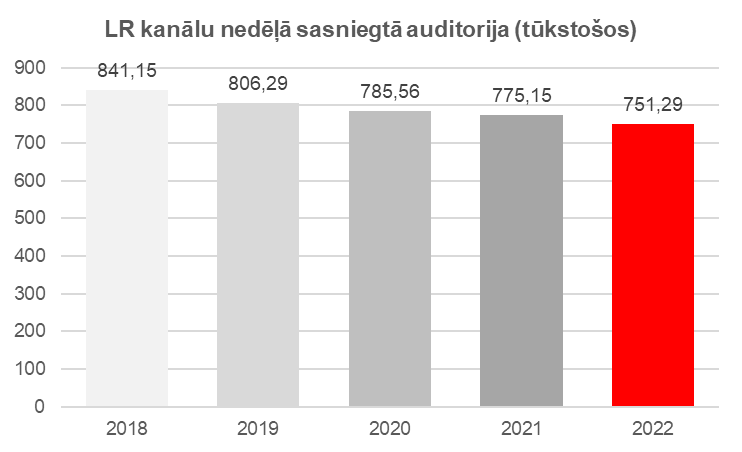 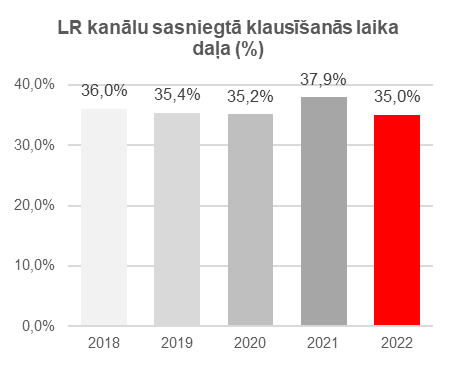 Pēdējo četru gadu laikā nedaudz samazinājusies visu LR grupas kanālu sasniegtā auditorija. 2. attēls “Latvijas Radio kanālu nedēļā sasniegtā auditorija (reach) 2018. – 2022. gads, kanālu griezumā”(Avots: Kantar radio auditorijas pētījuma dati)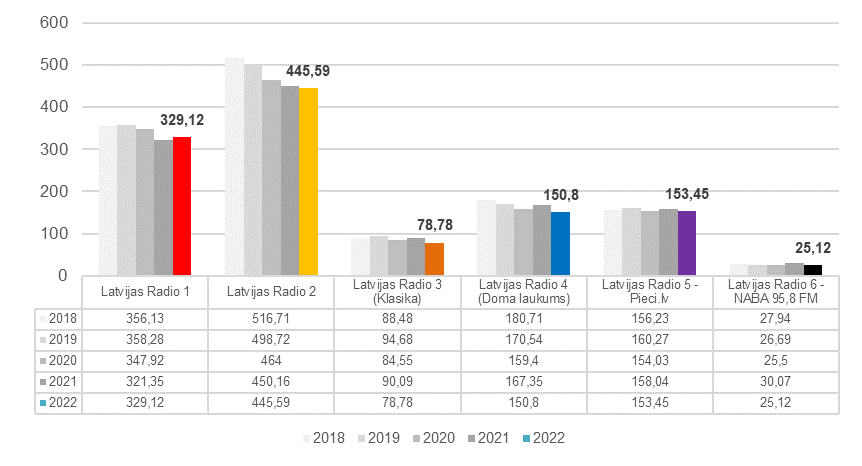 Latvijas Radio kanālu sasniegto klausīšanās laika daļu (AQHshare) kopumā var raksturot kā stabilu, bet pēdējā gada laikā ir vērojams klausīšanās laika daļas samazinājums. Pēdējo divu gadu laikā vislielākais klausīšanās laika daļas samazinājums vērojams LR2 kanālā – no 19,6% 2021. gadā līdz 18,6% 2022. gadā un LR1 kanālā – no 9,75% 2021. gadā līdz 8,48% 2022. gadā. Pārējo LR kanālu sasniegtā tirgus daļa, salīdzinot ar 2021. gadu, vērtējama kā salīdzinoši stabila.3. attēls “Latvijas Radio kanālu nedēļā sasniegtā tirgus daļa (AQHshare) 2018. – 2022. gads, kanālu griezumā”(Avots: Kantar radio auditorijas pētījuma dati)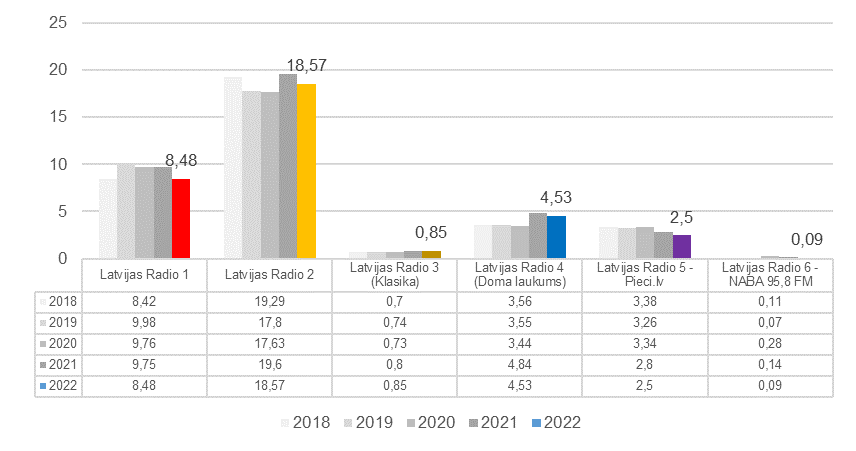 4. attēls “Latvijas Radio kanālu nedēļā sasniegtā auditorijas (reach) īpatsvars (%), vecuma grupu, kanālu griezumā 2022. gadā”(Avots: Kantar radio auditorijas pētījuma dati)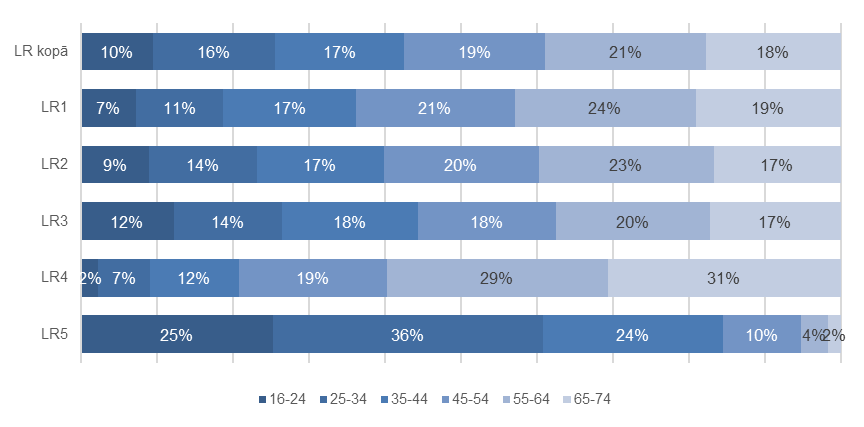 5. attēls “Latvijas Radio kanālu nedēļā sasniegtā auditorija (reach), tautības,kanālu griezumā 2022. gadā(Avots: Kantar radio auditorijas pētījuma dati)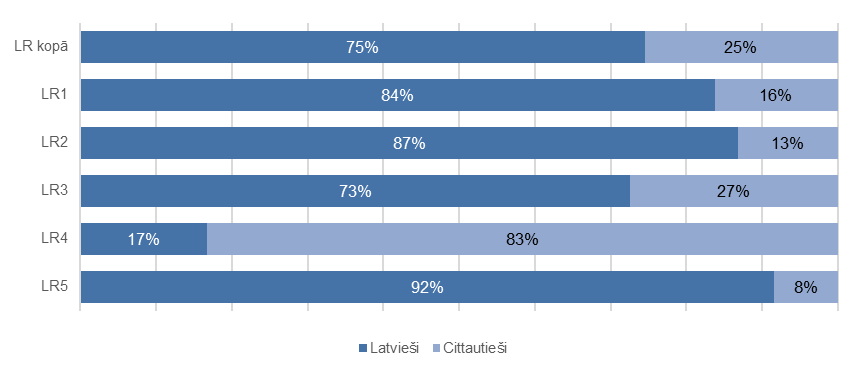 6. attēls “Latvijas Radio kanālu nedēļā sasniegtā auditorija (reach), Latvijas reģionu, kanālu griezumā 2022. gadā”(Avots: Kantar radio auditorijas pētījuma dati)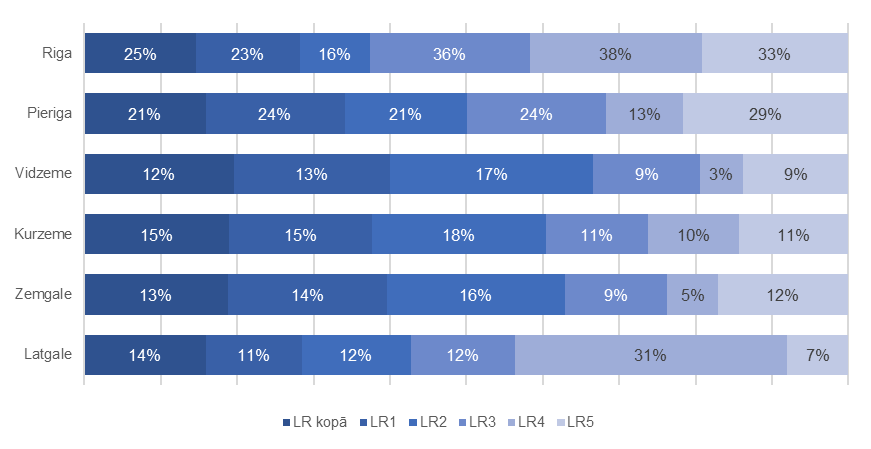 ĀRPUSLINEĀRĀ APRAIDEAtšķirībā no lineārās apraides, kur LR kanālu sasniegtā auditorija samazinās, dati par ārpuslineāro apraidi liecina par to, ka LR dažādās digitālajās platformās veidotais saturs kļuvis pieprasītāks un sasniedz lielāku klausītāju un skatītāju skaitu. Latvijas Radio nozīmīgāko Facebook kontu vidējā mēneša sasniegtā auditorija 2022. gadā pieaugusi par 85,6 tūkstošiem jeb 6% salīdzinājumā ar 2021. gada rādītājiem.Salīdzinot 2022. un 2021. gada rādītājus, ievērojami pieaudzis kopējais YouTube skatījumu skaits no 2 miljoniem 108 tūkstošiem līdz 5 miljoniem 28 tūkstošiem kopīgo skatījumu. Ievērojamu daļu (~2,1 miljonu) no skatījumiem 2022. gadā veido reklāmas kampaņu video, bet, arī neņemot vērā reklāmas kampaņas, ir vērojams skatījumu skaita pieaugums par ~800 tūkstošiem.Twitter impresiju skaits samazinājies no 13,4 miljoniem 2021. gadā līdz 7,3 miljoniem 2022. gadā, kas skaidrojams ar būtisku ierakstu skaita samazinājumu cilvēkresursu kapacitātes dēļ. Ņemot vērā Covid-19 pandēmiju, 2021. gadā Radio koncentrēja papildu resursus Twitter satura radīšanā, savukārt 2022. gadā tas vairs nebija iespējams. Ievērojamu izaugsmi pēdējā gada laikā piedzīvojis LR veidotais saturs podkāstu platformās – vairāk kā divas reizes pieaudzis mēneša vidējais klausījumu skaits, no 137,7 tūkstošiem mēnesī vidēji 2021. gadā, līdz 305,6 tūkstošiem mēnesī vidēji 2022. gadā.FACEBOOKPēdējo divu gadu laikā ievērojami pieaugusi LR veidoto kontu kumulatīvi sasniegtā auditorija Facebook - no 11,8 miljoniem 2020. gadā, 16,26 miljoniem 2021. gadā, līdz 17,29 miljoniem 2022. gadā.7. attēls “Latvijas Radio kontu LR, LR1, LR2, LR3, LR4, LR5, Latgales studija un Ģimenes Studija kumulatīvi sasniegtā auditorija Facebook (reach)”(Avots: Latvijas Radio Multimediju satura daļas dati)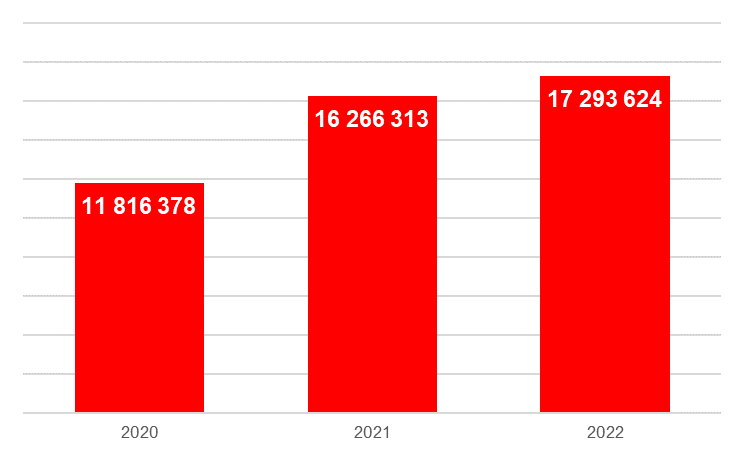 TWITTER2022. gadā samazinājies Latvijas Radio Ziņu dienesta Twitter konta sasniegto impresiju skaits. 2021. gadā tas veidoja 13,4 miljonus impresiju, bet 2022. gadā 7,3 miljonus impresiju.8. attēls “Latvijas Radio ziņu dienesta sasniegto impresiju skaits Twitter (impressions)”(Avots: Latvijas Radio Multimediju satura daļas dati)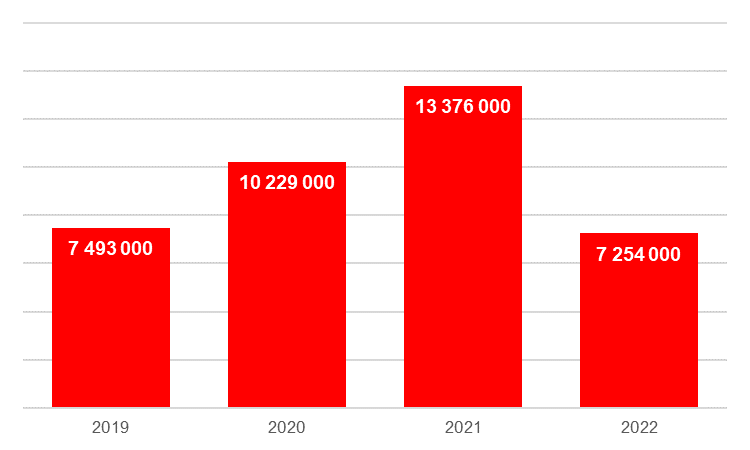 YOUTUBELatvijas Radio kontu sasniegtais skatījumu skaits YouTube platformā 2022. gadā ir ievērojami pieaudzis un sasniedzis vairāk nekā 5 miljonus skatījumu. Tas lielā mērā saistīts ar vairāku vērienīgu reklāmas kampaņu īstenošanu, kas 2022. gadā kopumā veido aptuveni 2,1 miljonu skatījumu. Arī neņemot vērā skatījumus no reklāmas kampaņām, kopējais YouTube skatījumu skaits būtiski pieaudzis (par apmēram 800 tūkstošiem skatījumu). 9. attēls “Latvijas Radio YouTube kontos (Latvijas Radio, Pieci LV, Muzikālā Banka, Dod pieci un LR4) sasniegto skatījumu skaits 2020. – 2022. gads”(Avots: Latvijas Radio Multimediju satura daļas dati)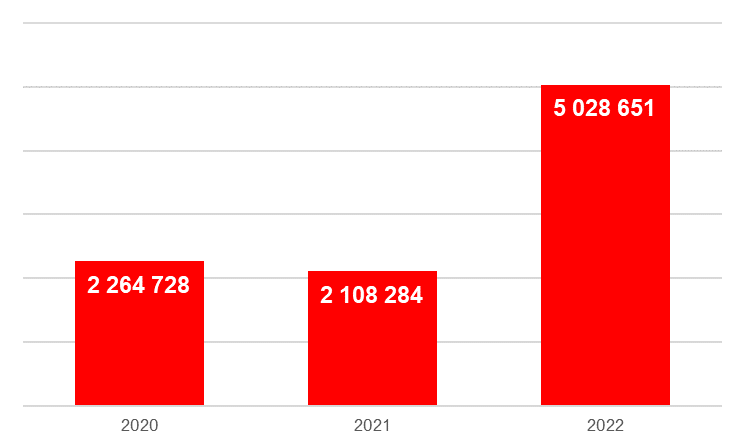 SEKOTĀJU SKAITS SOCIĀLAJOS TĪKLOS1. tabula “Sekotāju skaits LR sociālajos tīklos 2022. gada decembris”(Avots: Latvijas Radio Multimediju satura daļas dati)PODKĀSTILatvijas Radio podkāsti ir visstraujāk augošā digitālā satura platforma. Laikā no 2021. gada podkāstu Spotify, Apple Music un Google Podcasts vidējais mēneša klausījumu skaits pieaudzis gandrīz divas reizes no 137,7 tūkstošiem klausījumu 2021. gadā līdz 305,6 tūkstošiem klausījumu 2022. gadā.10. attēls “Latvijas Radio podkāstu klausījumu skaits platformās Spotify, Apple Music un Google Podcasts, 2020. gada oktobris līdz 2022. gada decembris”(Avots: LR Multimediju satura daļas dati)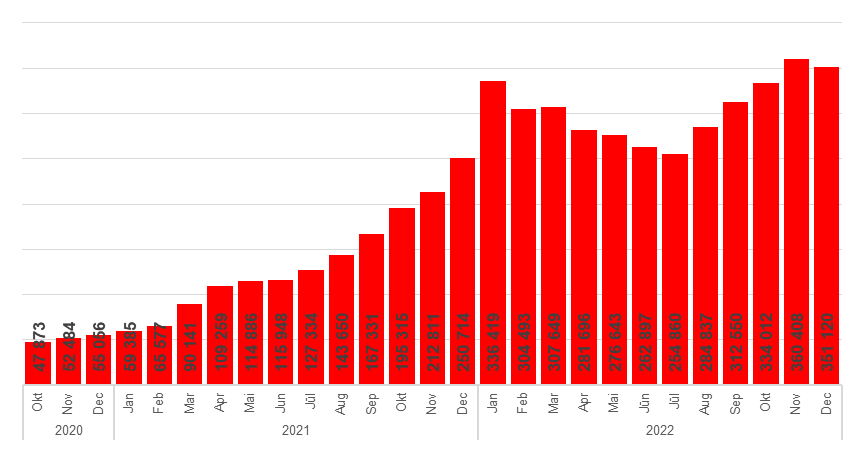 Ievērojami pieaudzis arī mēneša unikālo LR podkāstu klausītāju skaits - no 25,4 tūkstošiem mēnesī vidēji 2021. gadā līdz 64 tūkstošiem mēnesī vidēji 2022. gadā.11. attēls “Latvijas Radio podkāstu unikālo klausītāju skaits platformās Spotify, Apple Music un Google Podcasts, 2020. gada oktobris līdz 2022. gada decembris”(Avots: LR Multimediju satura daļas dati)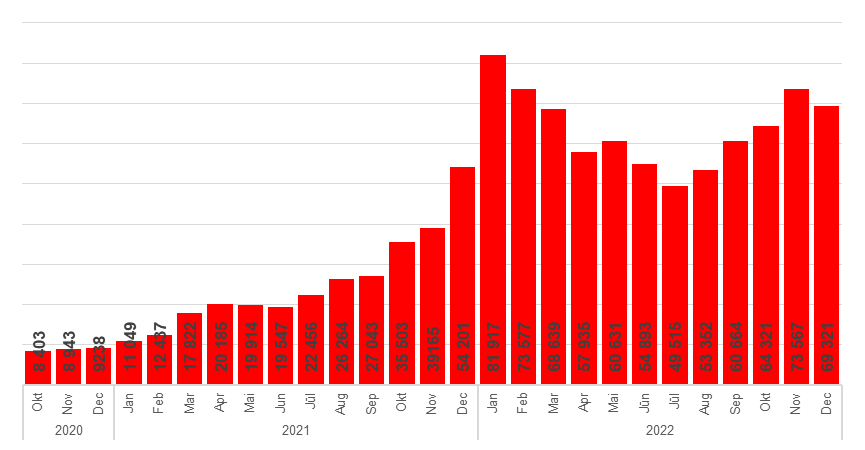 LATVIJAS RADIO LIETOTNE2022.gada aprīlī produkcijas vidē palaista jauna Latvijas Radio lietotne, nodrošinot ērtu piekļuvi Latvijas Radio programmu tiešraidēm, jaunāko ziņu izlaidumiem, raidījumiem un podkāstu oriģinālsaturam pēc pieprasījuma lietotāju viedierīcēs. Lietotne arī ļauj klausītājiem vienuviet iepazīt LR veidotā satura daudzveidību un viedierīcēs klausīties mūzikas raidījumus un ierakstus, kas trešo pušu lietotnēs autortiesību dēļ nebija iespējams. Lietotne Apple Store un Google Play līdz gada beigām tika lejupielādēta vairāk nekā 21 tūkstoti reižu, kas šādam periodam uzskatāms par labu rezultātu. Lietotne nodrošina iespēju piekļūt saturam ne tikai klausītājiem Latvijas teritorijā, bet arī 43 dažādās  pasaules valstīs - Argentīnā, Austrālijā, Austrijā, Beļģijā, Bulgārijā, Kostarikā, Čehijā, Dānijā,  Dominikānā,  Ekvadorā,  Gvatemalā,  Igaunijā,  Somijā,  Vācijā,  Grieķijā, Honkongā, Ungārijā, Islandē, Īrijā, Izraēlā, Itālijā, Jamaikā, Latvijā, Lietuvā, Malaizijā, Meksikā,  Nīderlandē,  Jaunzēlandē,  Norvēģijā,  Panamā,  Peru,  Polijā,  Paragvajā, Portugālē,  Singapūrā,  Slovākijā,  Spānijā,  Zviedrijā,  Šveicē,  Taivānā,  Taizemē, Apvienotajā karalistē un Urugvajā.SABIEDRISKĀ LABUMA MĒRĶU SASNIEGŠANAS INDIKATORI UN REZULTĀTIŅemot vērā iedzīvotāju aptaujas rezultātā noteiktās sabiedriskā labuma indikatoru vērtības (26.09.2022. redakcija), SEPLP Latvijas Radio un Latvijas Televīzijai nosaka sabiedriskā labuma mērķu vērtības, kas sasniedzamas triju gadu periodā, līdz 2025. gadam. Mērķa vērtības noteiktas, ņemot vērā statistiskās kļūdas robežas, par atskaites punktu ņemot 2022. gada pētījuma datus un izvērtējot katra medija specifisko situāciju. 2023. gada sabiedriskā labuma iedzīvotāju aptaujas rezultāti (attiecināmi uz 2022. gada izpildes novērtējumu) kopumā vērtējami kā līdzvērtīgi vai nedaudz labāki nekā 2022. gadā. Rezultāti liecina, ka izdevies sasniegt rezultatīvo rādītāju kategorijas četrās no piecām sabiedriskā labuma rādītāju virskategorijām – “sabiedrība”, “demokrātija”, “sasniedzamība” un “ietekme”. Sadaļā “kvalitāte” redzama 1% novirze, 2023. gadā sasniedzot 41% plānoto 42% vietā  (skat. 2. tabulu).2. tabula “Sabiedriskā labuma novērtējuma rezultātiun sasniedzamie mērķi trīs gadu periodā - kopsavilkums”(Avots: Sabiedriskā labuma iedzīvotāju aptauja 2023, Sabiedrisko elektronisko plašsaziņas līdzekļu sabiedriskā pasūtījuma plāns 2022. gadam)SabiedrībaDemokrātija SasniedzamībaKvalitāteIetekme* 2022. gada sabiedriskā pasūtījuma plāna atskaitē jāsalīdzina 2023.gada sākuma sabiedriskā labuma pētījuma dati ar 2022. gada pētījuma datiem.** Atšķirīga aprēķina metodoloģija (cits jautājumu loks vai respondentu izlase).*** 2022. gada rādītājs koriģēts, atbilstoši 2023. gadā veiktiem aprēķiniem.Papildu sabiedriskā labuma rādītāju kopsavilkumam, izmantojot sabiedriskā labuma iedzīvotāju aptaujas datus, SEPLP noteikusi arī 10 specifiskus rādītājus un to mērķa vērtības 2023.  – 2025. gadam (skat 3. tabulu).3. tabula “Sabiedriskā labuma specifiskie rādītājiun sasniedzamie mērķi trīs gadu periodā”(Avots: Sabiedriskā labuma iedzīvotāju aptauja 2023, Sabiedrisko elektronisko plašsaziņas līdzekļu sabiedriskā pasūtījuma plāns 2022. gadam)* 2022. gada sabiedriskā pasūtījuma plāna atskaitē jāsalīdzina 2023.gada sākuma sabiedriskā labuma pētījuma dati ar 2022. gada pētījuma datiem.** Atšķirīga aprēķina metodoloģija (cits jautājumu loks vai respondentu izlase).*** 2022. gada rādītājs koriģēts, atbilstoši 2023. gadā veiktiem aprēķiniem.INFORMĀCIJA PAR PĀRSKATA GADĀ PAVEIKTO, KAS VEICINĀJIS TRĪS GADU PERIODĀ NOTEIKTO MĒRĶU IZPILDI. SABIEDRISKĀ PASŪTĪJUMA UZDEVUMI AR MĒRĶI RADĪT SABIEDRISKO LABUMU1. SabiedrībaNodrošināt līdzsvarotu Latvijas reģionos dzīvojošo iedzīvotāju un notikumu reprezentāciju.Ziņu dienests (ZD) ziņās, LR1 informatīvi analītiskajos raidījumos “Labrīt”, “Pusdiena”, “Dienas notikumu apskats”, LR4 raidījumos “Šodien trīspadsmitos” un “Dienas apskats” regulāri atspoguļoja notikumus Latvijas reģionos. Raidījums “Labrīt” ik rītu sazinājās ar vietējās preses žurnālistiem, lai pārrunātu reģionālās aktualitātes.LR1 (sadarbībā ar Latgales Multimediju studiju (LMMS) un Vidzemes televīziju (ReTv)) ir speciāls iknedēļas raidījumu cikls „Reģioni Krustpunktā”, kas līdzvērtīgi atspoguļoja sabiedriski nozīmīgus procesus visos Latvijas reģionos. LR2 reģionālajām aktualitātēm pievērsās raidījumā “Latvijas novados”, informatīvajā rubrikā “Kultūras jaunumi”, raidījumā “Par atpūtu un izklaidi”, kā arī veica pasākumu (koncertu) ierakstus visā Latvijā.LR3 atspoguļoja reģionālās mūzikas dzīvi 40 pasākumu/koncertu ierakstos un tiešraidēs, kā arī informēja par kultūras norisēm reģionālajās koncertzālēs, kultūras dzīves centros un kultūrvietās.LR4 informatīvo raidījumu „Doma laukums” un „Izklāstā” ietvaros sadarbībā ar vietējās preses pārstāvjiem regulāri tika atspoguļoti svarīgākie notikumi reģionos. LR4 ēterā turpināja skanēt Latgales studijas veidotais raidījums „Latgales studija”. Tāpat, LR4 tematiskajos un diskusiju raidījumos regulāri kā sarunas dalībnieki tika aicināti eksperti un viedokļu līderi no reģioniem. Raidījumā „Skaņas. Domas. Tikšanās” tika atspoguļoti nozīmīgākie kultūras notikumi ārpus Rīgas. Latvijas mazpilsētu iedzīvotāju portreti tika veidoti raidījumā “Provinces stāsti”. LR4 veidoja īpašu 12 stundu garu tiešo translāciju Daugavpils pilsētas svētku ietvaros. Ņemot vērā LR4 auditorijas un arī apraides specifiku, uzsvars tomēr tika likts uz notikumiem Latgalē un Kurzemē.LR5 nodrošināja vienlīdzīgu uzmanību norisēm galvaspilsētā un reģionos, piemēram, mūzikas festivāliem Rīgā, Liepājā, Līgatnē. Tāpat LR5 atskaņoja mūziku latviešu valodas izloksnēs, un ik nedēļu ēterā izskanēja LMMS veidotais raidījums “Pīci breinumi” par aktuālo Latgalē. LMMS nodrošināja Latgales reģiona (daļēji arī Sēlijas) iedzīvotāju reprezentāciju, reģiona aktuālo procesu un notikumu atspoguļojumu visdažādākajās LR programmās - ziņu sižetos, intervijās, kultūras notikumu apskatos ZD, LR1 un LR4 programmās; LR1 raidījumos „Kolnasāta” un „Latgolys stuņde” (Latgales apraidē), LR2 ciklā „Breivdīnuos iz Latgolu” (no maija līdz septembrim); LR4 raidījumā „Latgales studija” un LR5 “Pīci breinumi”. Nodrošināt bērnu, pusaudžu un jauniešu saturu, izvēloties šīm mērķauditorijām atbilstošas platformas un satura pasniegšanas formas.LR1 sāka skanēt jauns satura formāts bērniem un ģimenēm “Lasām un pļāpājam. Tiem un ar tiem, kas vēl neiet uz darbu”, veicinot lasītprasmi. Raidījums sadarbojās ar visām Latvijas izdevniecībām, kas izdod bērnu un pusaudžu literatūru, uzsvaru liekot uz latviešu oriģinālliteratūru.LR2 ēterā un digitālajās platformās (audio straumēšanas vietnēs, YouTube) izskanēja oriģinālpasaku cikls “Ezīša sapņi”.LR3 attīstīja ciklu „Mūziķis/Mākslinieks pie mikrofona” par radošo profesiju pārstāvju mentālo veselību un emocionālo pieredzi, īpašu uzmanību pievēršot jauniešiem. Tāpat turpināja attīstīt raidījumu bērniem un vecākiem „Piccolo”, iesaistot raidījuma tapšanā ne tikai mūziķu ģimenes, bet arī citas, kurās muzicēšana ir būtiska bērna dzīves daļa.LR4 ēterā reizi nedēļā skanēja sākumskolas vecuma bērniem domāts literārais raidījums „Ciemos pie grāmatas” un pamatskolas un vidusskolas vecuma bērniem un jauniešiem domāts literārais raidījums „Ārpusskolas lasīšana”. Katru darbdienu skanēja „Vakara pasaciņa” pirmsskolas vecuma bērniem. Tika izveidots „Vakara pasaciņas” cikls ukraiņu valodā.LR5 nepārtraukti attīsta jauniešu auditorijai veidotu saturu gan ēterā, gan sociālajos medijos. No ētera raidījumiem labus sasniegumus digitālajā vidē uzrāda “Saskarsmes problēmas” (Facebook, Instagram, TikTok, podkāstu platformās) un “Jauni un bagāti” (Spotify u.c.). Veiksmīgākie no multimediju satura projektiem ir bijuši “Piecas kartes” (epizode ar Rolandu Če - ap 13 tūkstošiem skatījumu), “Atkod valsti” (epizode “Sankcijas” - ap 12 tūkstoiem skatījumu), kā arī podkāsti, kas tapuši Pieci.lv podkāstu fabrikā - “Runājam par skriešanu ar Tomu Grēviņu”, “Pieci zem 25”. 2022. gadā LR5 attīstīja darbību TikTok platformā, sasniedzot 16 000 sekotāju.LR5 turpināja attīstīt Dīdžeju skolu, kas piesaista jauniešus ar iespēju piedalīties un iepazīt radio kā mediju, kā arī palīdz rasties jaunām ētera personībām, ko lieliski parāda tādi DJ skolas audzēkņi kā Toms Putniņš un Kristofers Malnačs, kas kļuvuši par LR5 raidījumu veidotājiem.LMMS (sadarbībā ar LR5) attīstīja latgaliski latvisko jauniešu auditorijai paredzēto iknedēļas ētera raidījumu/podkāstu „Pīci breinumi”, no tā atvasinot saturu arī sociālajiem medijiem (Facebook, Instagram, TikTok).Radioteātris bērnu, pusaudžu un jauniešu auditorijai ierakstīja astoņus autordarbus, kā arī pasakas.Nodrošināt ārvalstīs dzīvojošo Latvijas iedzīvotāju un piederīgo integrētu iekļaušanu satura veidošanā.ZD savās ziņu programmās, informējot par aktuāliem notikumiem pasaulē, regulāri sazinās arī ar ārvalstīs dzīvojošiem Latvijas iedzīvotājiemLR1 turpināja attīstīt multimediālo raidījumu “Globālais latvietis. 21. gadsimts”, atspoguļojot un diskutējot par diasporai svarīgiem jautājumiem. Arī citi raidījumi (“Krustpunktā”, “Divas puslodes”, “Pēcpusdiena”, “Ģimenes studija”, “Monopola viesis”) iekļāva ārvalstīs dzīvojošo latviešu viedokļus un tie tika ņemti vērā satura plānošanā. LR2 skanēja īpaši diasporai veltīts raidījums “Latviešiem pasaulē”.LR3 atspoguļoja latviešu mūziķu un mākslinieku radošos sasniegumus ārvalstīs, intervējot viņus darba procesā un izvērtējot rezultātus. Trīs raidījumos “Mana pieredze Latvijai” tika uzklausītas viņu domas par radoša cilvēka statusu ārvalstīs.LR4 turpināja iesaistīt informatīvo, analītisko un tematisko raidījumu veidošanā Latvijas iedzīvotājus, kuri šobrīd dzīvo, strādā vai mācās ārzemēs, atspoguļojot viņu viedokli un pieredzi par Latvijas sabiedrībai aktuālajiem jautājumiem.LR5 ir pastāvīgi klausītāji ārvalstīs, izceļot LR5 nozīmi jaunās latviešu mūzikas parādīšanā. LR5 uzturēja un atjaunoja arī interneta radio kanālus “Pieci hiti”, “Pieci latvieši” u.c., kas viegli pieejami klausītājiem ārpus Latvijas.Veicināt sabiedrības iesaisti satura veidošanā, izvērtēšanā un atgriezeniskās saites veidošanā, iespējami reprezentējot to pārstāvniecības daudzveidību.ZD raidījumos regulāri uzklausīja NVO pārstāvjus par sabiedriski nozīmīgiem tematiem, tāpat izmantoja tādu žanru kā ielu intervijas. LR1 sabiedrības iesaiste satura un atgriezeniskās saites veidošanā tiek nodrošināta raidījumos “Brīvais mikrofons”, “Brīvais mikrofons ar...”, “Kā labāk dzīvot?”, “Krustpunktā”, “Ģimenes studija” - šajos raidījumos klausītājiem ir iespēja gan uzdot savus jautājumus studijas viesiem, gan paust savu nostāju un viedokli. LR2 klausītājiem tiek dota iespēja ietekmēt muzikālo programmu tādos raidījumos kā „Labas apetītes vēlējumi” un „Lielā vēstuļu balle”. Latviešu roka un popa dziesmu aptaujā „Muzikālā banka” klausītāji tiek aicināti aktīvi iesaistīties vērtīgāko dziesmu noteikšanā, balsojot aptaujas mājas lapā. Būvniecības un celtniecības raidījumā „No pamatiem līdz jumtam” klausītājiem ir iespēja uzdot praktiskus jautājumus un rast uz tiem atbildes tiešajā ēterā. LR3 ik darba dienu veidoja raidījumu “Izvēlas klausītāji”, kura saturu nosaka sabiedrības pārstāvji.  LR4 klausītājiem tika nodrošināta iespēja iesaistīties satura veidošanā, uzdodot jautājumus un izsakot viedokļus informatīvo, analītisko, diskusiju un tematisko raidījumu ietvaros, izmantojot LR4 mājas lapu, profilus sociālajos medijos, kā arī īpašo WhatsApp līniju ētera studijā.LR5 ētera raidījumi lielākoties ir veidoti tiešā saziņā ar klausītāju, nepārtraukti komunicējot un iesaistot auditoriju satura veidošanā. LR5 dīdžeji, producenti un sociālo mediju administratori aktīvi komunicē ar auditoriju gan ēterā, gan dažādās multimediju platformās.Nodrošināt mazākumtautību reprezentāciju un iesaisti satura veidošanā.ZD veidoja ziņas gan latviešu, gan krievu valodā. Savās programmās (īpaši ziņās krievu valodā) izmantoja arī Latvijā dzīvojošus ukraiņu ārštata autorus, kuru veidotie sižeti tika adaptēti arī skanēšanai latviešu valodā.  LR1 raidījumi “Monopola viesis” un “Ģimenes studija” portretēja dažādu profesiju cilvēkus un ģimenes, kuras ir devušas savu ieguldījumu mūsu valsts izaugsmē.LR4 sadarbībā ar Nacionālo kultūras biedrību asociāciju turpināja veidot mazākumtautību biedrību raidījumus, atspoguļojot mazākumtautību pārstāvju dzīvi un aktivitātes Latvijā. Tika sākts jauns raidījums ukraiņu valodā „Mēs no Ukrainas”, kura mērķauditorija ir Latvijā dzīvojošie kara bēgļi. Tāpat LR4 ēterā skan LMMS veidotais raidījums “Latgales studija”, kurā tiek iesaistīti Latgalē dzīvojošie mazākumtautību pārstāvji.LR5 ir izveidojuši īpašu interneta kanālu “Ukrainas mūzika”.Nodrošināt personu ar invaliditāti un citu mazākuma grupu integrētu iekļaušanu satura veidošanā.ZD katru dienu veidoja “Ziņas vieglajā valodā”. Mazākumgrupu pārstāvju aktualitātes ir pastāvīgs ziņu raidījumu temats. LR žurnāliste veidoja tiešās reportāžas no Pekinas paralimpiskajām spēlēm. LR1 dažādu satura formātu raidījumos (“Kā labāk dzīvot”, “Krustpunktā”, “Ģimenes studija”, “Pēcpusdiena”) atspoguļoja  un diskutēja par jautājumiem, kas skar personas ar invaliditāti un citas mazākumgrupas. LR2 atspoguļoja fonda “Nāc līdzās!” Ziemassvētku labdarības koncertu, kurā piedalījās jaunieši ar īpašām vajadzībām.LR4 ēterā sabiedrības mazākuma grupu tematika tika atspoguļota ikdienas diskusiju raidījumā „Atklātā saruna”, kā arī kanāla informatīvajos, analītiskajos un tematiskajos raidījumos. Dažādu reliģisko grupu viedokļi tika atspoguļoti raidījumā „Sarunas par galveno”;  raidījumā „Doma laukums” izskanēja īpašs cikls par personām ar invaliditāti un to ikdienu.LR5 gada sākumā aktīvi turpināja stāstīt par 2021. gada “Dod pieci!” labdarības maratonu, kas bija veltīts vides pieejamības jautājumiem. LR5 saturā pastāvīgi runā par diskriminācijas izskaušanu visdažādākajās tās formās. Aktīvi par dažādām ar mazākuma grupu saistītām tēmām diskutēja podkāstā “Kā ir būt” un ētera un multimediju rubrikā “Saskarsmes problēmas”.Nodrošināt sabiedrības veselībai veltītu saturu.ZD savos raidījumos lielu uzmanību veltīja gan epidemioloģiskajai situācijai Latvijā un ārpus tās (īpaši Covid-19 pandēmijas laikā), gan veselības politikas aspektiem (mediķu algām, medikamentu iepirkumiem), gan sabiedrības veselības problēmām. 2022.gadā LR kopā ar LTV veidoja rubriku “Zeme, kur dzer”, dažādos raidījumos aktualizējot alkoholisma izplatību Latvijā, tās cēloņus un iespējamos risinājumus. LR1 attīstīja raidījuma „Vai tas ir normāli” formātu, padziļinot izpratni par mentālo veselību. Raidījumā nozares profesionāļi skaidroja dažādas aktuālas tēmas, balstoties uz zinātnisku, pārbaudāmu un drošu informāciju. Arī raidījumi “Kā labāk dzīvot?” un “Ģimenes studija” pastāvīgi iekļāva veselības tematus, veicinot sabiedrības izpratni par veselības jautājumiem. LR2 skanēja veselībai veltītā informatīvā rubrika “Dzīvo vesels!”, kā arī rubriku cikls “Dienas padoms”, kurā vismaz reizi nedēļā tika apskatīta veselības tematika. Aktīvu un veselīgu dzīvesveidu popularizēja raidījumā “Radio vilks dabā”.LR4 ēterā sabiedrības fiziskās un mentālās veselības jautājumi tika atspoguļoti raidījumā „Medicīnas akadēmija”. Raidījumā „Atklātā saruna” notika diskusijas par sabiedrības veselības problēmām. Operatīvā informācija par aktualitātēm sabiedrības veselības jomā tika nodrošināta raidījumos „Doma laukums” un „Izklāstā”. Īpaša uzmanība mentālās veselības nozīmei cilvēka dzīvē tika pievērsta arī raidījumā „Sarunas par galveno”. LR5 ēterā ik nedēļu skanēja rubrika “Vesels Pieci”, kas skar arī sabiedrības fiziskajai un mentālajai veselībai svarīgus tematus. LR5 bieži viesojas psihologi, psihoterapeiti, NVO pārstāvji un citi speciālisti, lai runātu par jauniešu auditorijai būtiskiem psihiskās un fiziskās veselības aspektiem. Pētnieciskās žurnālistikas daļa (PŽD) vairākās raidījuma “Atvērtie faili” epizodēs pētīja sasāpējušus veselības jautājumus, piemēram, analizējot Veselības inspekcijas darba efektivitāti, vardarbību dzemdībās un citus tematus. Nodrošināt profesionālā un amatieru (tautas) sporta notikumu atainošanu, īpaši ar Latvijas sportistu līdzdalību.ZD pastāvīgi ziņoja par profesionālā un amatieru sporta notikumiem, pastiprinātu uzmanību veltot Pekinas olimpiskajām spēlēm, Pasaules hokeja čempionātam un citiem sporta notikumiem, kur piedalījās Latvijas sportisti. 2022. gadā uzsākta eksperimentāla projekta īstenošana - dzīvo audio sarunu projekts Twitter Spaces par Latvijas basketbola valstsvienības kvalifikācijas turnīra spēļu rezultātiem ar sporta ekspertu, viedokļu līderu (žurnālisti, treneri, sportisti) un līdzjutēju iesaisti, stiprinot sporta diskusijām veltīto saturu.LR1 palielināja sporta analītikas satura īpatsvaru - iknedēļas raidījums „Piespēle” kļuva par 10 minūtēm garāks. Tautas sporta tematika izskanēja raidījumos “Kā labāk dzīvot?” un “Pēcpusdiena”, portretintervijas ar sportistiem - raidījumā “Monopola viesis”.LR2 darbdienās skanēja informatīvā rubrika “LR2 Sports”.LR4 ēterā informācija par notikumiem profesionālajā un amatieru sportā un par Latvijas sportistu sniegumu Eiropas un pasaules turnīros regulāri izskanēja raidījumos „Doma laukums” un „Izklāstā”, kā arī  raidījumā „Piektais celiņš”.LR5 ēterā un podkāstu platformās bija dzirdama iknedēļas rubrika “Radio rings”, kurā Rihards Zeilis sarunājas ar sporta nozares pārstāvjiem un stāsta par svarīgāko sportā jauniešu auditorijai pievilcīgā veidā.2. Demokrātija Nodrošināt redakcionāli neitrālu un kvalitatīvu diskusiju un debašu saturu, veicot Latvijas politisko, ekonomisko, sociālo un kultūras procesu izpēti un analīzi Latvijas un starptautiskā kontekstā.ZD raidījumos “Labrīt”, “Pusdiena” un “Dienas notikumu apskats” pastāvīgi iekļāva analīzi par politikas, ekonomikas, sociālajiem un kultūras procesiem. Liela uzmanība tika veltīta galvenajam iekšpolitikas notikumam - 14.Saeimas vēlēšanām. Pirms vēlēšanām “Labrītā” izskanēja sižetu sērija, kurā ZD un PŽD žurnālisti padziļināti pētīja partijas, kurām saskaņā ar socioloģiskajām aptaujām bija izredzes iekļūt Saeimā, piedāvājot klausītājiem kritisku informāciju par kandidātu sarakstiem. LR1 nodrošināja diskusijas par sabiedriski nozīmīgiem procesiem dažādos raidījumos - “Krustpunktā”, “Globālais latvietis. 21. gadsimts”, “Divas puslodes”, “Pēcpusdiena”, “Kultūras rondo”, “Ģimenes studija”. Pirms 14.Saeimas vēlēšanām raidījumā “Krustpunktā” klausītājiem bija iespēja piedalīties visu partiju līderu iztaujāšanā, savukārt ar reālākajiem premjerministra amata kandidātiem notika padziļinātas intervijas. LR1 arī sāka skanēt jauni raidījumi - multimediāls raidījums „Brīvības bulvāris”, kura mērķis ir veicināt domu apmaiņu par laikmeta idejām, mūsdienu sabiedrības funkcionēšanas mehānismiem un vērtībām, un raidījums “Laikmeta Krustpunktā”, kurā tiek dokumentētas intervijas ar cilvēkiem, kas ar savu darbu veidojuši mūsu valsts vēsturi (raidījums vienlaikus ļauj ielūkoties vērtīgos Latvijas Radio, Latvijas Televīzijas un Latvijas Valsts arhīva materiālos).Latgales apraidē skanošais LR1 raidījums “Latgolys stuņde” iknedēļu uz diskusiju aicina reģiona dažādu jomu pārstāvjus, arī no Latgales ievēlētos Saeimas deputātus, pašvaldību pārstāvjus, uzņēmējus, lai analizētu reģiona procesus politikā, ekonomikā, uzņēmējdarbībā un kultūrā.LR2 skanēja formātam atbilstošs raidījums “Nošu atslēga”, kas analītiski stāsta par latviešu populāro mūziku, tās nozīmi, attīstību un šīs mūzikas radītājiem. LR3 raidījums “Meistars Knehts” īstenoja astoņas augstvērtīgas diskusijas par aktuāliem kultūras tematiem, piemēram, par cenzūru un mākslas izpratni, pieminekļu jēgu, karu  Ukrainā un krievu kultūru pasaulē, kultūras galvaspilsētām u.c. Par mūzikas procesiem diskutēja iknedēļas raidījumā “Post factum”. LR4 attīstīja jauno diskusiju raidījumu „Atklātā saruna”, veidojot to kā kvalitatīvu un atbildīgu platformu viedokļu apmaiņai par politikas, ekonomikas, sociālajiem, kultūras, vides ilgtspējas, reģionālās attīstības, izglītības, zinātnes, uzņēmējdarbības un valsts drošības jautājumiem. LR5 veidoja 14.Saeimas vēlēšanām īpaši veltītu “Saeimas spēli” multimediālā formātā, kurā diskusijās ar jauniešiem par viņiem aktuāliem jautājumiem iesaistīja Latvijas lielāko partiju gados jaunākos deputātu kandidātus. PŽD veidotais raidījums “Atvērtie faili” ik nedēļu pētīja un padziļināti analizēja kādu sabiedriski nozīmīgu tematu, piemēram, par “Gazprom” lobiju Latvijas enerģētikā, padomju armiju slavinošu pieminekļu demontāžu, ukraiņu bēgļu uzņemšanu, nespēju reabilitēt padomju psihiatrijas upurus, pašvaldību cīņu ar azartspēļu lobiju.  Nodrošināt satura apjomu, kas veicina jauniešu izpratni par valsti kā sabiedrības pārvaldības formu un pilsoniskās līdzdalības lomu demokrātiskas valsts pastāvēšanā, Latvijas valstiskumu, vēsturi, kultūru un tradīcijām.Jauniešu auditorijai mērķētu saturu par valsti kā pārvaldības formu un pilsonisko līdzdalību, Latvijas valstiskumu un vēsturi veidoja LR5, kas ikdienas ēterā ar viesiem runāja par jauniešu iespējām iesaistīties savu pašvaldību, skolu parlamentu, politisko partiju un NVO dzīvē, lai sasniegtu sabiedriski nozīmīgus mērķus. LR5 veidoja “YouTube” raidījumu “Atkod valsti”, kas jauniešiem saprotamā veidā skaidroja būtiskāko par valsts uzbūvi un dažādiem politiskajiem procesiem. 2022. gadā LR5 veidoja arī “YouTube” un “TikTok” raidījumu “Kas tur īpašs” par Latvijas vēsturē svarīgiem notikumiem. LR5 raidījumā “Pīci breinumi” Latgales reģiona jaunieši tika iesaistīti visdažādāko reģionam un valstij kopumā svarīgu tematu apspriešanā. LR2 auditorijas nozīmīga daļa ir jaunieši, un šajā kanālā atbilstoši formātam tiek atskaņota latviešu populārā mūzika un uzturētas latviešu senās tradīcijas, kā piemēram, projektā “Gadsimta garākā līgodziesma”. Nodrošināt mazākumtautību grupu pārstāvniecību un iesaisti, veidojot ziņu un analītisko raidījumu saturu.Mazākumtautību pārstāvji tiek iesaistīti LR ziņu un informatīvi analītisko raidījumu satura veidošanā, kur tas ir saturiski piemēroti.  Nodrošināt ārvalstīs dzīvojošo Latvijas piederīgo viedokļu un ekspertīzes atainošanu, veidojot ziņu un informatīvi analītisko saturu.LR ziņu un informatīvi analītiskajā saturā regulāri tika iekļauts ārvalstīs dzīvojošo Latvijas valstspiederīgo viedoklis un izmantota viņu ekspertīze, kā piemēram, LR1 raidījumos “Globālais latvietis. 21.gadsimts”, “Krustpunktā”, “Pēcpusdiena”, “Divas puslodes”. Kā minēts iepriekš, LR2 tiek veidots speciāls diasporas raidījums “Latviešiem pasaulē”. Veidot izglītojošu saturu par sabiedrisko mediju pastāvēšanas jēgu un nozīmi.LR ziņu raidījumos regulāri tika vēstīts par sabiedrisko mediju aktuālajiem jautājumiem un jauniem satura projektiem.LR1 nodrošināja izglītojošu saturu par medijiem, medijpratību, tai skaitā sabiedrisko mediju nozīmi mūsdienās, raidījuma “Krustpunktā” ciklā “Mediju anatomija” un raidījumā “Pēcpusdiena”. LR4 šāda veida saturs tika veidots raidījumā „Mediju lauks”, gan diskusiju raidījumā „Atklātā saruna”, aicinot studijā gan Latvijas nacionālo un reģionālo mediju pārstāvjus un vadītājus, gan Latvijā reģistrēto Krievijas neatkarīgo mediju pārstāvjus. Nodrošināt kārtējo Saeimas, pašvaldību, Eiropas Parlamenta vēlēšanu, kā arī tautas nobalsošanu, ja tādas tiek organizētas, neitrālu atainošanu.LR visos kanālos atbilstoši to formātam un auditorijas vajadzībām tika veidots 14. Saeimas vēlēšanu saturs. Ziņu dienesta veidotajos raidījumos, tai skaitā, 5 minūšu ziņās, kas ik stundu skan visos LR kanālos, tika sniegta aktuālā informācija par vēlēšanām. Raidījumā “Labrīt” izskanēja sižetu sērija, kurā ZD un PŽD žurnālisti padziļināti pētīja partijas, kurām saskaņā ar socioloģiskajām aptaujām bija izredzes iekļūt Saeimā, piedāvājot klausītājiem kritisku informāciju par kandidātu sarakstiem. LR1 raidījuma “Krustpunktā” klausītājiem bija iespēja piedalīties visu partiju līderu iztaujāšanā, savukārt ar reālākajiem premjerministra amata kandidātiem notika padziļinātas intervijas. Vēlēšanu dienā 1.oktobrī LR1 sadarbībā ar ZD veidoja speciālizlaidumus “Latvija izvēlas - 14. Saeimas vēlēšanas”, kur informēja gan par vēlēšanu norisi, gan pēc iecirkņu slēgšanas žurnālisti, politiķi un eksperti piecu stundu garumā vērtēja vēlētāju aktivitāti, vēlētāju aptauju rezultātus, pirmos vēlēšanu rezultātus, kā arī iespējamos koalīcijas modeļus. 2. oktobrī “Krustpunktā” speciālizlaidumā tika analizēti vēlēšanu rezultāti. LR2 pirms vēlēšanām septembrī izskanēja sadarbībā ar ReTv veidots raidījumu cikls “Uz vēlēšanām”, informējot par to, ar kādām gaidām un noskaņojumu uz vēlēšanām skatās reģionu iedzīvotāji.LR3 veidoja divas diskusijas “Kultūra Latvijā”, kurās skaidroja, ko no vēlēšanām sagaida jomas pārstāvji un ko sola nākamie Saeimas deputāti. Izskanēja arī  trīs raidījumi “Mana pieredze Latvijai”, kurā tika izvaicāti ārzemēs strādājošie profesionālie latviešu mūziķi par radoša cilvēka iespējām, darba tirgu, procesiem, institūcijām, pieredzi, ko varētu pārnest uz Latvijas situāciju. LR4 pirms vēlēšanām skanēja analītisku sižetu cikls par partiju sarakstiem un intervijas ar kandidējošo partiju līderiem. Vēlēšanu dienā bija īpaši speciālizlaidumi, savukārt pēc vēlēšanām diskusiju un informatīvajos raidījumos tika vērtēts vēlēšanu iznākums un sekots jaunās valdības veidošanas procesam.LR5 veidoja Saeimas vēlēšanām veltītu “Saeimas spēli”, kurā iesaistīja Latvijas lielāko partiju jaunākos deputātu kandidātus, kā arī uzklausīja sabiedrībā pazīstamus cilvēkus par viņu pirmo pieredzi vēlēšanās Instagram platformā.LMMS 14.Saeimas vēlēšanu priekšvēlēšanu laikā gatavoja atsevišķas diskusijas ar partiju līderiem Latgales vēlēšanu apgabala sarakstos, kas tiešraidē bija redzamas “Facebook” un vēlāk pielāgotas LR1 “Latgolys stuņde” ētera formātam. Palielināt analītiska un pētnieciska satura apjoma īpatsvaru un stiprināt oriģinālsaturu  ziņu raidījumos.2022. gadā LR1 turpināja skanēt Pētnieciskās žurnālistikas daļas veidotais raidījums “Atvērtie faili”.ZD raidījumos regulāri tika iekļauti analītiski sižeti. 2022. gadā to prioritārie temati bija saistīti ar gada nozīmīgākajiem notikumiem - Krievijas īstenoto plaša mēroga karu Ukrainā un 14.Saeimas vēlēšanām. ZD programmās tiek atvēlēts raidlaiks arī raidījumā “Atvērtie faili” izpētītajiem tematiem un faktu pārbaudes projekta “Re:Check” veidotajam  “Melu un maldu apskatam”. Kopš plaša mēroga kara sākuma LR korespondente Indra Sprance devās komandējumos uz Ukrainu, lai nepastarpināti ziņotu par notikumiem kara plosītajā valstī, dokumentētu kara radīto postu un Krievijas pastrādātos noziegumus. Kopš 2022. gada novembra LR korespondente Ukrainā strādā pastāvīgi. Lai padziļināti analizētu notikumus un procesus Ukrainā, kas saistīti ar Krievijas agresiju un ietekmē Latvijas drošības situāciju, LR sāka veidot podkāstu “Drošinātājs”. Podkāsta uzdevums ir, runājot par šiem jautājumiem, dot pievienoto vērtību Latvijas informācijas telpai, izmantojot ārvalstu avotus un ienesot starptautisko ekspertīzi.Ar Ukrainas karu saistītie procesi tika speciāli skaidroti arī jauniešu auditorijai - LR5 ēterā un sociālo mediju profilos to darīja starptautiskās politikas eksperts Tomass Pildegovičs.LR4 turpināja adaptēt krievu valodā raidījumu “Atvērtie faili” un Baltijas pētnieciskās žurnālistikas centra Re:Baltica projekta Re:Check veidoto faktu pārbaudes rubriku. Tāpat krievu valodā tika adaptēts podkāsts “Drošinātājs”. 3. Kultūra Iesaistot sabiedrību, nodrošināt satura veidošanu, izzinot un atainojot Latvijas nemateriālo kultūras mantojumu, veicinot zināšanu pārnesi un tradīciju pratību šodienā.LR1 raidījumā “Kultūras rondo” izskanēja cikli par to, cik sekmīgi Latvija iesaistās UNESCO programmā „Pasaules atmiņa” un ko no sava dokumentārā mantojuma izceļ starptautiskā kontekstā, kā arī par to, kā tradicionālās kultūras pamatvērtības dzīvo un tiek saglabātas mūsdienās, ko nozīmē latviskās dzīves ziņas kopšana un daudzināšana. LR1 nodrošināja tiešraides no starptautiskā folkloras festivāla “Baltica 2022” Rīgas dienas Vērmanes dārzā un noslēguma koncerta "Krust`šķērs valodiņ!" Talsu Sauleskalna estrādē, akcentējot tradicionālās kultūras vērtības - dziesmas, instrumentālo mūziku, stāstījumus, rotaļas, dejas, kā arī tautas lietišķo mākslu, amatniecību un citas tautas kultūras izpausmes formas.LR1 tradicionālās kultūras raidījumā “Laika ritu raksti” skanēja folkloras un postfolkloras ieraksti, kas tapuši Latvijas Radio vai kādā citā mūzikas ierakstu studijā, kā arī sarunas par latviešu rakstu zīmēm arheoloģijā, mākslas pasaulē un latviešu tautas kultūrā. LR1 skanēja LMMS veidotais iknedēļas latgaliskais raidījums „Kolnasāta”, kas nodrošina latgaliskās dzīvesziņas, kultūras notikumu atspoguļojumu un analīzi.Vasaras saulgriežos LR2 īsteno projektu „Gadsimta garākā līgodziesma”, kas popularizē un turpina latviešu unikālo dziedāšanas tradīciju.LR3 veidoja iknedēļas raidījumu „Etnovēstis”, kas ataino folkloras procesus Latvijā; aktuālo informāciju iekļāva raidījumos “Pārmijas” un “Pa ceļam ar Klasiku”. LR4 saturs par nemateriālo kultūras mantojumu tika iekļauts raidījumos „Doma laukums” un „Skaņas. Domas. Tikšanās”.  Nodrošināt sabiedrībā nozīmīgu kultūras notikumu ierakstu veikšanu Latvijā, īstenojot sabiedrisko mediju kā kultūras mantojuma un laikmeta liecību dokumentētāja un arhivētāja funkciju.LR1 nodrošināja tiešraides no starptautiskā folkloras festivāla “Baltica 2022” Rīgas dienas Vērmanes dārzā un noslēguma koncerta "Krust`šķērs valodiņ!" Talsu Sauleskalna estrādē. Tiešraidē tika translēta arī teātra balvas “Spēlmaņu nakts” pasniegšanas ceremonija.LR2 piedāvāja vienīgās latviešu populārās mūzikas dziesmu aptaujas „Muzikālā banka” finālšovu ar gada vērtīgāko dziesmu roka un popa mākslinieku piedalīšanos. Izskanēja arī Latvijas mūzikas ierakstu gada balva “Zelta mikrofons” un citu populārās mūzikas koncertu ieraksti.LR3 producēja 149 koncertu ierakstus (no tiem Rīgā - 109, ārpus - 40, tiešraides - 70). 10 no šiem koncertiem piedāvāti Eiroradio apraidei, un tie raidīti 96 reizes. Latvijas Radio studijā ieskaņoti Fondu ieraksti ar kopējo hronometāžu 8h 31:42; producēti 11 studijas koncerti, kuros izskanējuši deviņi latviešu autoru jaundarbi (tai skaitā Eiroradio Palmu svētdienas koncerta tiešraide no Rīgas Doma 10.aprīlī un Eiroradio Ziemassvētku dienas koncerta “Džezbaroks” tiešraide no 1.studijas 18.decembrī). LR5 nodrošina pirmo platformu jaunākajai latviešu mūzikai. 2022. gadā LR5 nodrošināja dziedātājas Būū koncerta ierakstu, t.sk. sadarbībā ar Latvijas Televīziju, arī koncerta translāciju LTV7, no Pieci.lv tirgus dienas jeb dzimšanas dienas pasākuma Āgenskalna tirgū.   Veicināt latviešu valodas, t.sk. latgaliešu rakstu valodas kā vēsturiska latviešu valodas paveida, un lībiešu valodas kā pirmiedzīvotāju valodas saglabāšanu, aizsardzību, attīstību un lietošanu.LR1 nodrošināja tiešraidi no VIII Pasaules diktāta latviešu valodā Latvijas Nacionālajā bibliotēkā. Raidījums “Kā labāk dzīvot” regulāri kopā ar valodniekiem, iesaistot auditoriju, organizē sarunas par latviešu valodas attīstību, stilu un gramatiku.Raidījums “Kultūras rondo” veidoja ciklu par ANO izsludināto pirmiedzīvotāju valodu desmitgadi (2022–2032), kas vērsta uz pasaules valodu daudzveidības saglabāšanu un apdraudēto valodu aizsargāšanu. Raidījums pievērsās tam, kā rīcības plāns varētu nodrošināt lībiešu valodas pastāvēšanu un turpināšanos?LR1 izskanēja arī vairāki kultūrvēsturisku raidījumu cikli, kuriem ir nozīme latviešu valodas attīstībā. Raidījumu ciklā “Stūru stūriem” tika sniegts ieskats Latvijas vēsturisko zemju un kultūrvēsturisko teritoriju (novadu) īpatnībās – to rašanās vēsturiskajos apstākļos un šo apstākļu noteiktajās šodienas identitātes niansēs. Raidījumu ciklā „Avīžnieku tauta” – 200 gadi latviešu preses vēsturē” tika stāstīts par drukātās preses milzīgo lomu latviešu nācijas dzīvē un attīstībā, tai skaitā, literārās valodas attīstībā. Savukārt raidījums “Grāmatai pa pēdām. Latviešu grāmatai 500” vēstīja par grāmatniecības nozīmi Latvijas vēsturē, arī par tās ietekmi latviešu valodas un identitātes veidošanā. LR2 turpinājis sadarbību ar Latvijas Radio Latgales studiju, piedāvājot raidījumu “Breivdīnuos iz Latgolu!”LR4 veicināja latviešu valodas lietošanu un attīstību, īpašu uzmanību pievēršot latviešu valodas apgūšanas problemātikai senioru un kara bēgļu vidū, kā arī sekoja līdzi izglītības reformas gaitai mazākumtautību skolās informatīvo, analītisko un diskusiju raidījumu ietvaros („Doma laukums”, „Izklāstā”, „Atklātā saruna”).LR5 veicināja jaunas latviešu mūzikas rašanos, atbalstot jaunos mūziķus, kas izvēlas savu dziesmu vārdus rakstīt latviešu un latgaliešu valodā. LR5 ir liela nozīme latviešu hiphop mūzikas attīstībā tieši latviešu valodā. LR5 arī piedāvā latgaliešu mūziku interneta mūzikas radio kanālā “Pieci latgalieši”.LMMS veicina latgaliešu valodas un latgaliešu rakstu valodas lietošanu:veidojot LR1 iknedēļas latgaliski latvisko raidījumu „Kolnasāta”, kura speciālā rubrikā skaidro latgaliešu valodniecības jautājumus, palīdz apgūt rakstu un mutisko valodu;ikgadējā latgaliešu diktāta rakstīšanas akcijā - 2022. gadā 15. oktobrī tas atskaņots raidījumā „Kolnasāta”, portālos lsm.lv, lakuga.lv, sociālajos medijos, tāpat saistībā ar diktātu organizēti divi publiski pasākumi Rēzeknes 1.Valsts ģimnāzijā un Lūznavas muižā;veidojot LR1 raidījumu „Latgolys stuņde” (skan “Latgales “logā”), kurā iknedēļu diskutē par valstiskiem un reģionam nozīmīgiem procesiem latgaliski, aicinot šo vēsturisko latviešu valodas paveidu izmantot ikdienā aizvien biežāk un plašāk;LMMS turpina integrēt latgaliešu valodu arī sarunu festivālā Lampa, 2022. gadā uz Reģionu skatuves organizējot diskusiju „Paļdis nūvodam, ka aizslēdze školu!” (vēlāk no šī pasākuma sagatavots arī ētera produkts “Latgolys stuņde” LR1 un nodrošināta pieejamība sociālajos tīklos);veidojot LR5 iknedēļas raidījumu/podkāstu “Pīci breinumi” jauniem cilvēkiem latgaliešu valodā un tā saturu izplatot dažādās sociālo mediju platformās (Facebook, Instagram, TikTok);radot mūsdienu latgaliešu literatūrai veltīto podkāstu „Puslopys” (12 raidieraksti 2022. gadā), tā atvasinātu saturu piedāvājot arī lsm.lv un sociālajos medijos (“Puslopys” apbalvota ar latgaliešu kultūras gada balvu “Boņuks 2022”);ierakstot literāros darbus latgaliski - 2022.gadā ierakstīts Alda Bukša kriminālromāna „Bruoli” radioiestudējumam 5 daļās, kas LR ēterā pārraidīts 2023. gada martā.  Attīstīt jaunus, inovatīvus, eksperimentālus formātus sadarbībā ar nozares profesionāļiem un audiovizuālās nozares debitantiem kultūras jomā.LR1 rīkoja “Dzejas festivālu”, kura devīze 2022.gadā bija “Dzeja izgaismo” un kurš kopā ar dzejas autoriem un klausītājiem rosināja pārdomāt, ko no mums piešķirtās, pārmaiņām pilnās realitātes dzejas teksts var izgaismot. Atklāšanas programma “Dzeja izgaismo Radio mājas balkonu!” apkopoja tradicionālos dzejas skandējumus no Latvijas Radio balkona mūsdienu kultūras foruma “Baltā Nakts” laikā, pulcējot Doma laukumā daudz interesentu un ievadot  Latvijas Radio Demokrātijas spēli, kas norisinājās LR 1.studijā. Otrā “Dzejas festivāla” daļa “Dzeja Rokpeļņa pusē” klausītājus pulcināja Cēsu mākslas telpā “MALA”.LR1 raidījuma “Ģimenes studija” ikgadējā konference „Ģimenes dzīvesspēks. Pieredze, pieņemšana, atbalsts.” piedāvāja jaunu satura formātu tiešraidē - aktuālas diskusijas par sabiedrībai un vecāku auditorijai aktuālām tēmām, kas iekļaujas “Ģimenes studijas” trīs pamata tematiskajās kategorijās – attiecības, izglītība, veselība.LR5 veidoja eksperimentālu “YouTube” raidījumu par literatūru “Es rakstu, man palīdz” kopā ar Tomu Treibergu. PŽD raidījums “Atvērtie faili” epizožu veidošanā izmantoja jaunus un inovatīvus formātus ar moderno tehnoloģiju palīdzību, lai, piemēram, augstvērtīgi un kvalitatīvi veidotu attālinātas intervijas, kā arī eksperimentētu ar skaņas izteiksmes līdzekļiem.  Nodrošināt analītisku saturu par Latvijas kultūras dzīvi, tajā skaitā kultūrpolitiku un izglītību.LR1 raidījums “Kultūras rondo” gada garumā analizēja un diskutēja par situāciju dažādās kultūras nozarēs - latviešu literatūrā, kino industrijā, arhitektūrā, dizainā un mākslā, mūzikas dzīvē. Starp apspriestajiem tematiem ir, piemēram:Kādā valodā politiķi uzrunā vēlētājus? Ko valoda nodod, ko piesedz, kādus signālus dod?Kā raksturot politisko teātri Latvijā un vai tas ieliekams kādos noteiktos rāmjos; par kādām iezīmēm šī žanra attīstībā varam runāt?Kā top varoņi? Mītiskie un mūslaiku varoņi. Kā dažādos laikos mainās izpratne, kas ir varonis.Kopienas māksla - kā Latvijā pēdējos desmit gados mainījusies izpratne par kopienas cilvēku līdzdalību mākslas projektos, cik atpazīstami ir kopienu notikumi Latvijā?Kādā veidā laikmetīgā kultūra varētu uzrunāt dažādas sabiedrības grupas? Kā sabiedrībā veidojam izpratni par traumatiskiem vēsturiskajiem notikumiem. Kādā veidā dažādas puses iesaistām sarunā par to?Atmiņu institūcijas – kā muzejiem respektēt sabiedrības intereses un iet līdzi laikam. Kā vēsturisko padarīt aktuālu?LR1 no februāra skanēja jauns raidījums „Grāmatai pa pēdām. Latviešu grāmatai - 500”, kas tiek veidots sadarbībā ar Latvijas Nacionālo bibliotēku, analizējot rakstītā vārda nozīmi kultūrvēsturē un mūsdienās Eiropas kontekstā.Izglītības procesi tiek analizēti LR1 raidījumos “Ģimenes studija” un “Kruspunktā”.  LR2 darbdienās piedāvāja klausītājiem informatīvo rubriku “Kultūras jaunumi”. Analītisks saturs par Latvijas populāro mūziku tiek piedāvāts raidījumos “Nošu atslēga” un “NeFormāts”.LR3 nodrošināja mākslas un kultūras analīzei veltītus raidījumus „Post factum” (aktuālās koncertdzīves apskats), „Orfeja auss” (sarunas par interpretāciju), „Kāpēc dizains?” (dizaina procesu un arhitektūras jautājumi), „Meistars Knehts” (aktuālā kultūras problemātika), „Mākslas vingrošana” (vizuālās mākslas analīze), „Šņorbēniņi” (teātra procesu analīze), „Piejūras klimats” (filmu mākslas aktualitātes), „Grāmatu stāsti” (jaunākais par literatūru), „Džeza impresijas” (aktuālais par džezu), “Latvijas mūzika uz viļņa” (jauns 14 raidījumu cikls par latviešu mūzikas pētniecību un atradumiem, kas top sadarbībā ar Mūzikas akadēmiju).LR3 pirms 14.Saeimas vēlēšanām izveidoja raidījumu ciklu “Mana pieredze Latvijai”, kurā tika analizēta ārvalstīs strādājošu Latvijas mūziķu pieredze par radoša cilvēka iespējām, darba tirgu, procesiem, institūcijām un ko no tās varētu pārnest uz Latvijas situāciju. Tāpat notika divas diskusijas, kurā kultūras jomas pārstāvji un deputātu kandidāti sprieda par kultūrpolitiku Latvijā.LR4 ēterā analītiskais saturs par Latvijas kultūras dzīvi tika nodrošināts raidījumā “Žanra klasika”, tematiskajā raidījumā “Skaņas. Domas. Tikšanās” un diskusiju raidījumā “Atklātā saruna”. Raidījumā “Doma laukums” tiek veidots “Kultūras blogs”. Izglītības politikas jautājumi tiek atspoguļoti “Doma laukumā, “Atklātajā sarunā” un “Izklāstā”.  LR5 turpināja iknedēļas rubriku „Pieci skatās” ēterā un podkāsta formā par kino jaunumiem. LR5 ikdienas ēterā runā par svarīgākajiem kultūras notikumiem jauniešu auditorijai. 4. Zināšanas Attīstīt jaunus satura formātus, kas palīdz jauniešiem atbildīgi integrēties pieaugušo dzīvē, kā arī izvirzīt un sasniegt savus dzīves mērķus.LR4 raidījumā “Doma laukums” izskanēja materiālu cikls par jauniešu profesionālās karjeras izvēles izaicinājumiem. Raidījuma “Aleksandra studija” ietvaros izskanēja interviju cikls ar jaunajiem cilvēkiem, kas uzdrošinājās krasi mainīt savu profesiju un ikdienu. LR5 gan ikdienas ēterā, gan specializētos raidījumos runā par jauniešu pieaugšanu. Šīs tēmas visbiežāk izskan podkāstā “Kā ir būt”, rubrikā “Saskarsmes problēmas”, kā arī rubrikā “Profesiju skatlogs”, kas ir daļa no Toma Putniņa raidījuma “Pašplūsmā”. LR5 “Pīci breinumi” (top LMMS) veicina reģiona jauniešu aktīvu iesaisti un viedokļu paušanu par dažādiem aktuāliem procesiem.  Veidojot saturu, integrēt ar Latvijas dabu saistītu tematiku.ZD raidījumos regulāri tiek atspoguļotas ar dabu, dabas aizsardzību un vidi saistītas tēmas.  LR1 raidījums “Zināmais nezināmajā” pievērsās vides, klimata un bioloģiskās daudzveidības jautājumiem. LR2 ēterā skan raidījums “Radio vilks dabā”, kas aicina klausītājus doties dabā un ļauties veselīgai, aktīvai un atbildīgai atpūtai svaigā gaisā. Būtisks akcents tiek likts tieši uz dabas aizsardzību. LR4 ēterā skanēja tematiskie raidījumi “Mežonīgā daba” un “Noasa šķirsts”, kuru mērķis bija tostarp atspoguļot ar Latvijas dabu saistīto problemātiku.LR5 Rīta Radio rubrikā “Ko es varu darīt” sarunās NVO pārstāvjiem tika aplūkoti ar ekoloģiju un dabas aizsardzību saistīti temati. PŽD veidotais raidījums “Atvērtie faili” ir pētījis dabas aizsardzības tematus, jo īpaši, mežu izciršanu.  Veidojot saturu, integrēt ar satiksmes drošību saistītu tematiku.ZD raidījumos regulāri tiek aktualizēts satiksmes drošības temats. LR1 dažāda formāta raidījumos - “Kā labāk dzīvot”, “Pēcpusdiena” - izskanēja ar satiksmes drošību saistīti jautājumi, tai skaitā, praktiski padomi auto, velo, moto, drošas braukšanas jomās.LR2 ēterā skan raidījums “Garāžas sarunas”, kas veltīts auto - moto tematikai un satiksmes drošībai.LR4 informatīvo un analītisko raidījumu ietvaros (“Doma laukums”, “Izklāstā”, “Atklātā saruna”) tika veltīta uzmanība satiksmes drošības jautājumiem. Nodrošināt mediju un informācijas pratības tematikas atainojumu, praktisko pielietojamību, interaktīvi iesaistot Latvijas iedzīvotājus, veicināt mediju kritiku.Ziņu dienests sadarbībā ar Re:Baltica raidījumā “Labrīt” iekļāva faktu pārbaudes projekta “Re:Check” veidoto “Melu un maldu apskatu”, kas rosina klausītājus kritiski vērtēt publiskajā telpā izskanējušo informāciju, tādējādi veicinot  viņu medijpratību.Dezinformācijas izplatības un medijpratības jautājumi ir pārrunāti LR1 informatīvi analītiskajos raidījumos “Krustpunktā”, “Pēcpusdiena”, “Zināmais Nezināmajā”, kā arī PŽD veidotajā raidījumā “Atvērtie faili”..LR4 ēterā mediju un informācijas pratības tematikas atspoguļošana notika informatīvajos raidījumos “Doma laukums” un “Izklāstā”, diskusiju raidījumā “Atklātā saruna”, kā arī tematiskajā raidījumā “Mediju lauks”.LR5 nenogurstoši atgādina savai auditorijai par nepieciešamību izvērtēt ziņu avotus un to uzticamību. Veicināt paaudžu sadarbību un zināšanu pārnesi.LR1 dažādu formātu raidījumi nodrošina paaudžu sadarbību un zināšanu pārnesi (“Greizie rati”, “Lasām un pļāpājam. Tiem ar tiem, kas vēl neiet uz darbu”, “Ģimenes studija”, “Stiprie stāsti”, “Monopola viesis”).Praktiski padomi izskan LR2 raidījumā “No pamatiem līdz jumtam”.LR4 ēterā par paaudžu sadarbību un zināšanu pārnesi tika runāts raidījumos “Doma laukums”, “Vienkāršiem vārdiem”, kā arī raidījumā par modernām tehnoloģijām un to attīstību “Jaunā dimensija”. Palielināt saturu, kas veicina finanšu pratību, tiesībpratību un zinātnes pratību.LR1 dažādu formātu raidījumi - „Kā labāk dzīvot”, „Pievienotā vērtība”, „Eiro fokusā”,„Pēcpusdiena”, „Zināmais nezināmajā”, „Krustpunktā” - nodrošināja analītisku saturu, kas veicināja finanšu, tiesību un zinātnes pratību. Raidījumos izskanēja arī praktiski padomi finanšu, tiesību un patērētāju tiesībās.LR4 raidījumā “Doma laukums” skanēja īpaša iknedēļas rubrika “Finanšu blogs”. Finanšu pratības un tiesībpratības problemātika tika atspoguļota īpašos tematiskajos raidījumos “Maldu anatomija” un “Vietējais raksturs”, kā arī izglītojošā raidījumā “Vienkāršiem vārdiem”.LR5 izveidoja un attīstīja finanšu pratības rubriku “Jauni un bagāti”, kas klausāma arī podkāstu formā. Nodrošināt sporta politikas, izglītības analīzei veltītu saturu.Sporta ziņās un raidījumos “Labrīt”, “Pusdiena”, “Dienas notikumu apskats”, “Pēcpusdiena”, “Piespēle” (LR1) ir analizēta sporta politika un izglītība. Ziņu dienests regulāri pievēršas sporta analītikai, piemēram, padziļināti analizējot Krievijas naudas ietekmi Latvijas futbolā. LR2 darbdienās plkst. 8.30 skan informatīvā rubrika “LR2 Sports”.LR4 šiem jautājumiem pievērsās raidījumā “Piektais celiņš”, kā arī “Doma laukuma” sporta komentāros.LR5 rubrikā “Radio rings” regulāri tiek uzaicināti sporta dzīves organizatori, lai runātu par sporta politikas un attīstības jautājumiem no jauniešiem interesējoša skatpunkta.PŽD veidotā raidījuma “Atvērtie faili” vienā no epizodēm tika pētīta Latvijas sportistu prēmēšanas prakse.Plašs sporta saturs tika veidots par Pekinas ziemas olimpiskajām spēlēm, tai skaitā bija izveidota speciāla Pekinas studija, piedāvājot informāciju, analīzi, komentārus, intervijas utt. Lielu uzmanību LR pievērsa arī Paraolimpiskajām spēlēm un to atainošanai LR programmās.Latvijas Radio pirmo reizi izmantoja sabiedrības diskusiju platformu Twitter Spaces (no @LRZinas konta), lai analizētu Latvijas basketbola komandas sniegumu Pasaules kausa kvalifikācijas turnīra spēlēs pret Lietuvu,  Serbiju, Turciju, Lielbritāniju un Grieķiju. 6 epizodes, iesaistot basketbola ekspertus, basketbolistus un sabiedrību, piesaistīja lielu sporta auditorijas uzmanību. 5. Radošums Nodrošināt Latvijas radošo industriju, jaunrades un inovāciju tematikas integrēšanu saturā.LR1 raidījumi “Digitālās brokastis”, “Kultūras rondo”, “Pēcpusdiena” u.c. nodrošināja Latvijas radošo industriju, jaunrades un inovāciju tematikas integrēšanu un atspoguļošanu saturā. LR1 raidījumu “Zināmais nezināmajā” un “Digitālās brokastis” uzmanības lokā bija dažādas inovācijas, kas tapušas, akadēmiskajām organizācijām un pētniecības institūcijām sadarbojoties ar Latvijas uzņēmējiem.LR4 raidījuma „Doma laukums” ietvaros tika izveidota īpaša rubrika „Zinātniskais blogs” par jaunumiem, sasniegumiem un aktuālajiem pētījumiem dažādās zinātnes nozarēs Latvijā un pasaulē. Pasaules dabas parādības un fenomeni bija uzmanības centrā raidījumā „Lietu daba”.LR5 rubrikā “Rītdiena īsumā” tiek aicināti dažādu universitāšu mācībspēki, pētnieki un citi speciālisti, lai runātu par jaunāko zinātnē, inovācijām un sabiedrības attīstības scenārijiem. Veicināt un atainot starpnozaru sadarbību, radot pievienoto vērtību Latvijas kultūras, radošo industriju, valsts pārvaldes, uzņēmējdarbības un inovāciju attīstībā.LR1 dažādu formātu raidījumi atspoguļoja un analizēja starpnozaru sadarbību, vērtējot un skaidrojot pievienoto vērtību Latvijas kultūras, radošo industriju, valsts pārvaldes, uzņēmējdarbības un inovāciju attīstībā.LR3 raidījumā “Kāpēc dizains?” regulāri tiek runāts par starpnozaru sadarbību, kas veicina dizaina attīstību. LR4 ēterā starpnozaru sadarbība tika atspoguļota raidījumos “Doma laukums”, “Vienkāršiem vārdiem”, “Jaunā dimensija” un “Skaņas. Domas. Tikšanās”.Radioteātris pastāvīgi sadarbojas ar dažādu Latvijas teātru aktieriem, režisoriem un dramaturgiem, iestudējot Latvijas autoru darbus. Izveidoti sešu dzejas autordarbu, 11 prozas autordarbu un trīs lugu iestudējumi.  Atainot uzņēmējdarbības pieredzi Latvijā un nodrošināt ekonomikas attīstības procesu analīzi.ZD raidījumos regulāri tika veidoti sižeti, kas analizēja ekonomiskos procesus. LR1 raidījumi “Pievienotā vērtība”, “Digitālās brokastis”, “Eiro fokusā” atspoguļoja uzņēmējdarbības pieredzi Latvijā, izceļot veiksmīgos stāstus un analizējot ekonomikas nozares. Raidījums “Pievienotā vērtība” turpināja biržas akciju iegādes eksperimentu, veicinot zināšanas un attīstot investēšanas kultūru, kā arī stāstot par ekonomisko procesu ietekmi uz cilvēku ienākumiem. Uzņēmējdarbības pieredze Latvijā atspoguļota arī raidījumā “Stiprie stāsti”.LR4 ēterā uzņēmējdarbības pieredze un ekonomikas procesu analīze atspoguļota diskusiju raidījumā “Atklātā saruna”, analītiskajā raidījumā “Vietējais raksturs”, rubrikā “Finanšu blogs”, kā arī informatīvajos raidījumos “Doma laukums” un “Izklāstā”. LR1 “Latgolys stuņde” (top LMMS, skan Latgales “logā”) atklāj Latgales reģiona ekonomisko un uzņēmējdarbības vidi, pieredzi un attīstības procesus. Atainot un veicināt uzņēmību, uzdrīkstēšanos un drosmi lēmumu pieņemšanā iedzīvotāju dzīvēs.Uzņēmīgi cilvēki tika intervēti, portretēti un par viņiem dažādos aspektos stāstīts ZD veidotajos raidījumos, LR1 raidījumos “Kā labāk dzīvot”, “Monopola viesis”, “Pievienotā vērtība, LR4 raidījumos “Doma laukums”, Aleksandra studija” un “Latgales studija” (top LMMS), kā arī LR5 raidījumā “Pīci breinumi” (top LMMS). Nodrošināt saturu par jaunajām tehnoloģijām.LR1 veidoja multimediālu raidījumu par jaunajām tehnoloģijām “Digitālās brokastis”, kura mērķis ir veicināt klausītāju zināšanas un prasmes tehnoloģiju apguvē. Tāpat tehnoloģiju tematika regulāri tiek iekļauta raidījumā “Kā labāk dzīvot”.LR2 jaunajām tehnoloģijām pievērsās zinātnei veltītajā raidījumā “Nākotnes pietura”.LR4 raidījumā „Jaunā dimensija” tika atspoguļota jauno tehnoloģiju ieviešana un izmantošana visdažādākajās dzīves jomās. Raidījums „Vienkāršiem vārdiem” stāstīja par jauno tehnoloģiju ieviešanas un apgūšanas iespējām dažādās sabiedrības grupās.LR5 rubrika “Rītdiena īsumā” un “Piektais līmenis” runā par jaunākajām tehnoloģijām.6. SadarbībaNodrošināt efektīvu sadarbību starp LTV, LR un LSM.lv struktūrvienībām satura veidošanā, attīstīt multimediju satura veidošanu.LR sadarbībā ar LTV veidoja sižetu un raidījumu ciklu “Zeme, kur dzer”, atainojot un pētot alkoholisma izplatības postu Latvijā, kā arī meklējot tam risinājumus. Materiāli tika atspoguļoti arī LSM.LV.LR1 raidījums “Krustpunktā” ir skatāms LTV. Savukārt LR1 pārraidīja LTV raidījuma “1:1” atkārtojumu.LR2 turpinājās sadarbība ar LTV raidījumā "Latvijas sirdsdziesma", kā arī kopīgi tika veidots roka un popa dziesmu aptaujas “Muzikālā banka” finālkoncerts.LR3 turpināja sadarbību ar LTV un LSM.lv, izvērtējot kultūras procesus un piedaloties sabiedrisko mediju balvas “Kilograms kultūras” ekspertu darbā un noslēguma pasākuma veidošanā un tiešraidīšanā.LR4 nodrošināja informatīvo raidījumu “Doma laukums” un “Izklāstā” video saturu platformai RUS.LSM.LV.LR5 sadarbojās ar LTV un LSM.lv gan LR5 dzimšanas dienas koncertu atspoguļošanā, gan ļoti plaši sastrādājoties labdarības maratona “Dod pieci!” satura veidošanā. Tā ietvaros gan LR, gan LTV tika translēts Ukrainas bēgļu bērnu atbalstam veltīts koncerts Rēzeknes koncertzālē “Gors”.Radioteātris un LR Skaņu Ierakstu daļa kopā ar LTV ierakstīja muzikāli literāru koncertuzvedumu ar jaunām R.Paula dziesmām un nepublicētiem J.Petera dzejoļiem.  Iespēju robežās LR veido un piedāvā saturu LSM.LV, kā arī video saturu sociālajiem medijiem. Arī LR iekšienē vairāki satura projekti tika veidoti, sadarbojoties dažādu struktūrvienību darbiniekiem. Piemēram, LR4 sadarbībā ar LR3 kolēģiem veidoja raidījumus „Latvijas mūzikas leģendas”, „Žanra klasika” un „Skaņas. Domas. Tikšanās”. LR4 regulāri tika tulkoti un adaptēti pētnieciskie un dokumentālie raidījumi („Atvērtie faili”, „Drošinātājs”, „Dokumentārijs”, „Brīvības bulvāris”).PŽD raidījuma “Atvērtie faili” veidošanā tika iesaistīti LTV žurnālisti, pētnieciskais saturs tiek publicēts sabiedrisko mediju portālā lsm.lv.Nodrošināt sadarbību ar Latvijas reģionālajiem medijiem satura veidošanā.Ziņu dienests turpināja sadarbību ar Latvijas reģionālajiem medijiem (ReTV, vietējām avīzēm), to veidoto saturu regulāri iekļaujot ziņu programmās “Labrīt”, “Pusdiena” un “Dienas notikumu apskats”.LR1 iknedēļas raidījumu cikls „Reģioni Krustpunktā”, kas atspoguļo aktuālos procesus Latvijas reģionos, top sadarbībā ar LMMS un Vidzemes televīziju/ ReTv.LR4 informatīvo raidījumu “Doma laukums” un “Izklāstā” ietvaros regulāri skanēja operatīvie materiāli par notikumiem reģionos, kurus veidoja Latvijas reģionālo mediju pārstāvji. Latvijas reģionālo mediju pārstāvji kā raidījuma viesi piedalījās diskusiju raidījumā “Atklātā saruna”. LR4 translācija no Daugavpils pilsētas svētkiem tika veidota sadarbībā ar Latvijas Radio Latgales studijas kolēģiem, kā arī Latgales reģionālo mediju žurnālistiem.Nodrošināt sadarbību ar diasporas medijiem.Ar diasporas medijiem sadarbojas LR1 raidījums „Globālais latvietis. 21. gadsimts” un LR2 raidījums “Latviešiem pasaulē”.LR4 sadarbību ar diasporas medijiem īstenoja mazākumtautību kultūras biedrību raidījumu ietvaros. LR4 informatīvais un analītiskais saturs tika veidots sadarbībā ar ES sabiedrisko mediju krievu redakcijām. Katru dienu LR4 ēterā skanēja neatkarīgā producenta BBG, kas pārstāv Radio Free Europe/Radio Liberty, veidotie raidījumi par notikumiem ES valstīs, Ukrainā, Krievijā, Baltkrievijā un citviet pasaulē.Nodrošināt sadarbību ar izglītības un kultūras organizācijām satura veidošanā.LR visu kanālu raidījumos regulāri tiek uzklausīti izglītības un kultūras organizāciju pārstāvji gan kā viedokļu paudēji, gan informācijas avoti, kuru sniegtā informācija palīdz identificēt sabiedrībai aktuālus tematus, kas iekļaujami LR satura veidošanā. LR3 arī sadarbojas ar kultūras organizācijām, plānojot koncertu un pasākumu ierakstus. LR5 veidotā sērija no cikla “Cita domnīca” ir iekļauta “Skola 2030” mācību saturā. Veicināt sadarbību ar nevalstiskajām organizācijām.LR visu kanālu raidījumos regulāri tiek uzklausīti NVO pārstāvji gan kā viedokļu paudēji, gan informācijas avoti, kuru sniegtā informācija palīdz identificēt sabiedrībai aktuālus tematus, kas iekļaujami LR satura veidošanā. Sadarbībā ar Teterevu fondu tika veidoti LR1 raidījumi “Radio mazā lasītava”, “Ķepa uz sirds” un LR4 raidījums „Grāmatu otrdiena”. Sadarbībā ar Nacionālo kultūras biedrību asociāciju tika veidoti Latvijā pārstāvēto mazākumtautību biedrību raidījumi.LMMS sadarbībā ar biedrību LgSC (Latgaliešu kultūras ziņu portāls „Lakuga.lv”) turpināja ikgadējo latgaliešu rakstu valodas diktāta rakstīšanas akciju un kopīgu diskusiju sarunu festivālā “Lampa”. Tāpat LMMS sadarbībā ar Radioteātri un biedrību LgSC (biedrība piesaista šim papildfinansējumu no VKKF) turpina ierakstīt literāros darbus latgaliski. 2022. gadā tika ierakstīts Alda Bukša kriminālromāna „Bruoli” radioiestudējumam 5 daļās (ēterā skanēja 2023. gada martā).Radioteātris sadarbībā ar Latviešu valodas aģentūru ieraksta skolēnu radošos darbus.Būtisks atbalsts no NVO sektora ir arī ikgadējā labdarības maratona “Dod pieci!” veidošanā – projekta ilggadējais partneris ir fonds Ziedot.lv. Tāpat tēmas izstrādē ik gadu tiek iesaistītas nozīmīgākās konkrētās jomas nevalstiskās organizācija. 2022. gadā, aktualizējot tematu par Ukrainas bēgļu bērniem Latvijā, savu ekspertīzi sniedza biedrība “Gribu palīdzēt bēgļiem”, “Ukrainas atbalsta biedrība” u.c.Nodrošināt sadarbību ar Latvijas neatkarīgajiem producentiem.LR turpināja sadarbību ar Baltijas pētnieciskās žurnālistikas centru “Re:Baltica” faktu pārbaudes projekta “Re:Chek” ietvaros, veidojot saturu gan latviešu, gan krievu valodā.LR1 skan neatkarīgā producenta raidījums „Ķepa uz sirds”, kuru finansē Teterevu fonds.LR4 ēterā katru dienu skanēja neatkarīgā producenta BBG, kas pārstāv Radio Free Europe/Radio Liberty, veidotie raidījumi par notikumiem ES valstīs, Ukrainā, Krievijā, Baltkrievijā un citviet pasaulē. LR5 rubrikas “Jauni un bagāti” veidošanā sadarbojas ar SIA “Vestman media”. Nodrošināt sadarbību ar komerciālajiem medijiem, lai sabiedrisko mediju saturam palielinātu sasniedzamo auditoriju un dažādotu mērķauditoriju.LR sadarbībā ar ReTV veidoja saturu par aktualitātēm reģionos, kas izskanēja ZD, LR1 un LR2 veidotajos raidījumos. ZD raidījumā “Labrīt” ik darbdienu notiek saziņa ar reģionālo mediju žurnālistiem.Komercmediju žurnālisti regulāri tiek aicināti piedalīties augstu valsts amatpersonu iztaujāšanā un komentēt nedēļas aktualitātes LR1 raidījumā “Krustpunktā”.LR4 informatīvajos raidījumos “Doma laukums”, “Izklāstā” un diskusiju raidījumā “Atklātā saruna” kā raidījuma viesi tika aicināti Latvijas komerciālo mediju un arī Krievijas neatkarīgo mediju vadītāji un pārstāvji. Analītiskajā raidījumā “Darbojošās personas” līdzvadītāju lomā uz VIP personu intervijām tika aicināti dažādu Latvijas komerciālo mediju žurnālisti. SABIEDRISKĀ PASŪTĪJUMA UZDEVUMU IZPILDELR sabiedriskā pasūtījuma uzdevumi 2022.gada plāna izstrādāšanai, lai precizētu LR programmu un platformu saturu un mērķus konkrētam laika periodam. Kopīgie uzdevumi LTV, LR un LSM.lv 2022. gadāSabiedriskā pasūtījuma pārvaldībaCITA INFORMĀCIJASTRATĒĢIJAS NEFINANŠU MĒRĶI, ĪSTENOŠANAS REZULTĀTI UN TO SASNIEGŠANAS RĀDĪTĀJI KAPITĀLSABIEDRĪBAS FINANŠU MĒRĶI Saskaņā ar revidentu apstiprināto Latvijas Radio 2022. gada pārskatu, Radio 2022.gadā strādāja ar 12,78 miljonu eiro apgrozījumu, kas ir par 13% vairāk nekā 2021.gadā. 2022.gadā Radio zaudējumi pēc nodokļu nomaksas bija 293 873 eiro apmērā, kas salīdzinoši ar 2021.gadu ir par 77,1% lielāki. Apgrozījuma palielinājums saistīts ar saražotā satura palielinājumu, piemēram, atspoguļojot aktuālos notikumus par karadarbību Ukrainā, kā arī palielinot jaunu raidījumu skaitu. Zaudējumu pieaugums skaidrojams ar lielāku autortiesību maksājumu apmēru un augstākām izmaksām komunālajiem pakalpojumiem, kas saistīti ar telpu uzturēšanu un kuri netika kompensēti no valsts budžeta.Latvijas Radio apgūto kapitālieguldījumu apmērs 2022.gadā veidoja 1,1 miljonu eiro, kas ir par 56% vairāk nekā gadu iepriekš, resursus novirzot tādu jaunu projektu realizēšanai kā otrās ierakstu studijas funkcionalitātes maiņai, pirmās skaņu ierakstu studijas mikseru konsoles iegādei, Latvijas Radio mobilās aplikācijas izstrādei un citiem projektiem. Investīciju apmērs arī 2022.gadā turpināja aizsākto pieauguma tendenci un sasniedza 8% no valsts budžeta dotācijas, kas ir augstākais rādītājs iepriekšējo piecu gadu periodā.KAPITĀSABIEDRĪBAS FINANŠU RĀDĪTĀJI (KPI)* 2022. gada pārskatā koriģēti 2021.gada finanšu rādītāji “Neto apgrozījums” un “Pārējie saimnieciskās darbības ieņēmumi” ( t.sk. ieņēmumi aprēķinātā nolietojuma apmērā no valsts budžeta līdzekļiem) tika iekļauti Neto apgrozījumā** 2021. gada stratēģijā tika norādīts kļūdains rādītājsPielikums Nr. 1LATVIJAS SABIEDRĪBAI ĪPAŠI SVARĪGI NOTIKUMI, KAS 2022. GADĀ TIKA ATSPOGUĻOTI LR PROGRAMMĀS: Maijs – Brīvības svētki 1. oktobris – 14. Saeimas vēlēšanas 11. novembris – Lāčplēša diena18. novembris – Latvijas Republikas proklamēšanas gadadiena 28. jūlijs – Latvijas–ASV diplomātisko attiecību 100. gadskārta 21.–22.oktobris – Rīgas konference ** 2021. gada 27. decembris – 2022. gada 2. janvāris, Sigulda – Pasaules kausa posms bobslejā un skeletonā 7.–9. janvāris, Sigulda – Pasaules kausa posms kamaniņu sportā 4.– 20. februāris, Pekina – XXIV ziemas olimpiskās spēles (atklāšanas un noslēguma ceremonija; disciplīnas ar Latvijas pārstāvēto sportistu dalību) 13.–29. maijs, Helsinki un Tampere (Somija) –  2022. gada Pasaules čempionāts hokejā Rīgas maratons Septembris – Eiropas čempionāts basketbolā EuroBasket 2022 ** Janvāris – Barikāžu laiks Lielā Mūzikas balva Latvijas dalība Venēcijas mākslas biennālē Latvijas Literatūras gada balva (LaLiGaBa) Muzeju nakts Kultūras mantojuma gada balva Starptautiskais folkloras festivāls BALTICA 2022 Izstāde - Satversmei 100 Latvijas gada balva teātrī "Spēlmaņu nakts" ** Visu gadu:Obligātās prasības saistībā ar dūmu detektoriem dzīvokļos un ugunsdzēsības aparātiem privātmājāsSatiksmes drošībaRAIL BALTICA Pašvaldību reformas turpināšanās un saistītās aktivitātesKlimatneitralitātes sasniegšanas pasākumiZaļais kurssDepozīta sistēma dzērienu iepakojumamINFORMĀCIJA PAR SABIEDRISKĀ ELEKTRONISKĀ PLAŠSAZIŅAS LĪDZEKĻA NĀKOTNES IZAICINĀJUMIEMLatvijas Radio darbība 2023. gadā un turpmāk ir atkarīga no politiskajiem lēmumiem attiecībā uz Koncepcijas par apvienota sabiedriskā elektroniskā plašsaziņas līdzekļa izveidošanu un darbību un Koncepcijas par sabiedrisko elektronisko plašsaziņas līdzekļu finansēšanas modeļa maiņu spēkā stāšanos. No Radio perspektīvas raugoties, būtiskākais jautājums ir jauna finansēšanas modeļa pieņemšana, un tikai tad risināma apvienošanās.No finanšu ilgtspējas viedokļa Radio būtiski ietekmē energoresursu un apraides izmaksu pieaugums, kas nav prognozējams un ļoti lielā mērā ietekmē izdevumu apjomu, samazinot investīciju un citu pakalpojumu apmaksas iespējas.Satura jomā izaicinājums 2023. gadā būs karadarbības Ukrainā atspoguļošana un tās finansēšana, kam 2023.gadā papildus līdzekļi no valsts budžeta nav piešķirti. Papildu darbs un resursi 2023. gada vasarā tiks ieguldīti XXVII Vispārējo latviešu dziesmu un XVII Deju svētku atspoguļošanā. Tāpat izaicinājums būs satura veidošana un sasniedzamo rādītāju kāpināšana digitālajā vidē, kā arī jauniešu auditorijas sasniegšana un jauniešu multimediju platformas Latvijas Radio 5 – pieci.lv attīstības vīzija.Latvijas Radio 1 apraide ir nodrošināta 98% no valsts teritorijas.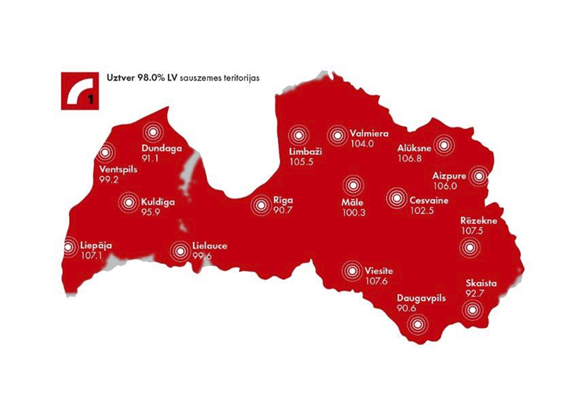 Latvijas Radio 2 apraide ir nodrošināta praktiski visā Latvijā un sasniedz 95,8% no valsts teritorijas.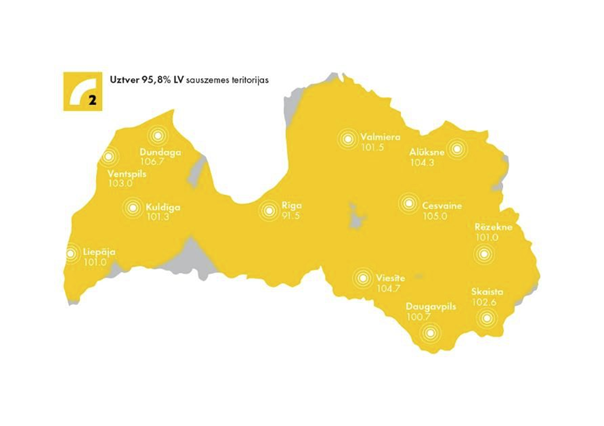 Latvijas Radio 3 – Klasika apraide klāj 67,9%  Latvijas  teritorijas.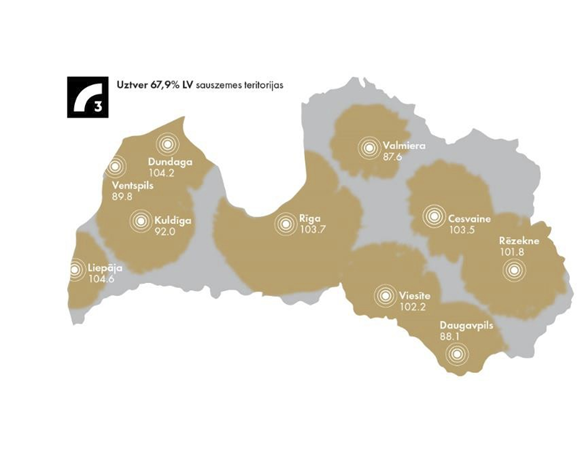 Latvijas Radio 4  - Doma laukumsprogrammas pārklājums joprojām irnepietiekams,programma raida 52,7% 
Latvijas teritorijas, 
tādējādi ierobežojot 
iespējas sasniegt lielāku 
auditoriju Vidzemē un 
Kurzemē starpklausītājiem, kas dod 
priekšroku programmai 
mazākumtautībuvalodās.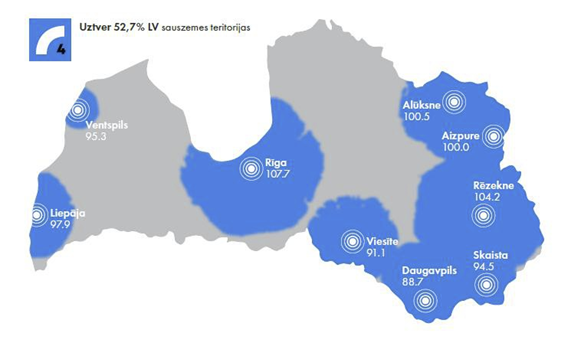 Latvijas Radio 5 -
Pieci.lv FM viļņos ir 
dzirdams 30,6 % 
Latvijas teritorijas.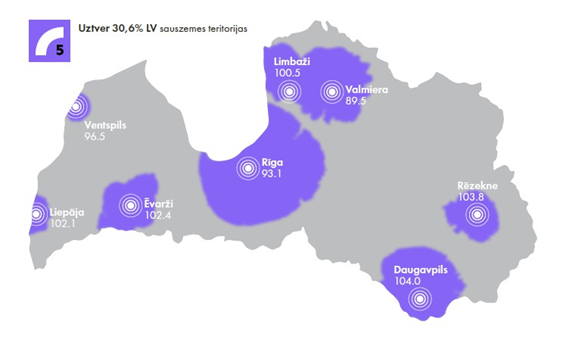 Latvijas Radio 6 - NABA programma, kas 
tiek retranslēta saskaņā ar LU LR piešķirto licenci, 
iespējams dzirdēt tikai 
Rīgā un apkārtnē - šīs 
raidstacijas apraide 
nodrošina  2,8% no visas 
Latvijas teritorijas.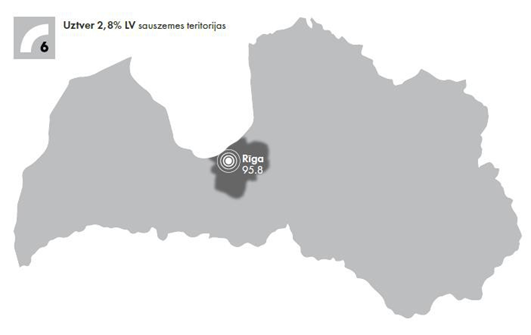 LR1LR2LR3LR4LR5LR6SaturapozicionējumsLatvijasRadio1-vienmērpirmaisDziesmasdzimtajāvalodāModemainās,klasikapaliekJūsu telpaunjūsu laiksUzgriezun ir!Pagriezpasauli!Auditorija(vecumafokuss)3-75+16-75+6-75+3-75+15-3515-30Galveniesatura žanriZiņas,analītika,diskusijas,kultūra,izglītojošiun vērtībuorientējoširaidījumi,praktiskiorientēti unbērnuraidījumi,sports.Ziņas,mūzika,izklaide,izglītojoši,praktiskiorientētiraidījumi.Ziņas,mūzika,intervijas,informatīvianalītiski,izglītojoši,vērtībuorientējoširaidījumi,izklaide,bērnu    unjauniešuraidījumi.Ziņas,analītika,diskusijas,kultūra,izglītojoširaidījumi,vērtībuorientējoši,praktiskiorientētiraidījumi,bērnuraidījumi,sports.Ziņas,izklaide,izglītība unzinātne,māksla  unkultūra,pusaudžuunjauniešuraidījumi,sports,informatīvianalītiskaissaturs,mūzika.LīgumaietvarostieknodrošinātaSaeimasplenārsēžutranslācija.FacebookInstagramYoutubeLatvijas Radio10 4124 4905 035Latvijas Radio 126 614n/an/aLatvijas Radio 215 279n/an/aLatvijas Radio 313 500n/an/aLatvijas Radio 49 7458737 187Latvijas Radio 534 19628 97024 674GadsKopāLTVLRLSM2022 (fakts)58%57%59%58%2023* (plāns)58%57%59%58%2023  (fakts)58%57%60%57%GadsKopāLTVLRLSM2022 (fakts)49%46%50%51%2023* (plāns)49%46%50%51%2023 (fakts)53%53%55%52%GadsKopāLTVLRLSM2022 (fakts)82%55%48%43%2023* (plāns)82%55%48%43%2023 (fakts)87%63%49%51%GadsKopāLTVLRLSM2022 (fakts)46%47%42%48%2023* (plāns)46%47%42%48%2023 (fakts)**44%44%41%46%GadsKopāLTVLRLSM2022 (fakts)41%43%48%***35%2023* (plāns)41%43%44%35%2023 (fakts)**44%45%47%39%[Satura veidotājs] piedāvā man vērtīgu un saistošu saturu par a) politikas un ekonomikas ziņām; b) kultūru; c) dzīves stilu, ģimeni, mājsaimniecību (starp tiem, kurus interesē žanrs).[Satura veidotājs] piedāvā man vērtīgu un saistošu saturu par a) politikas un ekonomikas ziņām; b) kultūru; c) dzīves stilu, ģimeni, mājsaimniecību (starp tiem, kurus interesē žanrs).[Satura veidotājs] piedāvā man vērtīgu un saistošu saturu par a) politikas un ekonomikas ziņām; b) kultūru; c) dzīves stilu, ģimeni, mājsaimniecību (starp tiem, kurus interesē žanrs).[Satura veidotājs] piedāvā man vērtīgu un saistošu saturu par a) politikas un ekonomikas ziņām; b) kultūru; c) dzīves stilu, ģimeni, mājsaimniecību (starp tiem, kurus interesē žanrs).[Satura veidotājs] piedāvā man vērtīgu un saistošu saturu par a) politikas un ekonomikas ziņām; b) kultūru; c) dzīves stilu, ģimeni, mājsaimniecību (starp tiem, kurus interesē žanrs).GadsKopāLTVLRLSM2022 (fakts)44%50%53%***45%2023* (plāns)44%50%37%45%2023** (fakts)45%40%48%48%Cik lielā mērā Jūs uzticaties [Satura veidotājam] kopumā?Cik lielā mērā Jūs uzticaties [Satura veidotājam] kopumā?Cik lielā mērā Jūs uzticaties [Satura veidotājam] kopumā?Cik lielā mērā Jūs uzticaties [Satura veidotājam] kopumā?Cik lielā mērā Jūs uzticaties [Satura veidotājam] kopumā?Cik lielā mērā Jūs uzticaties [Satura veidotājam] kopumā?Gads MērķgrupaKopāLTVLRLSM2022 (fakts)Kopā45%42%50%44%2022 (fakts)Jaunieši (15-24)45%39%48%49%2022 (fakts)Mazākumtautības23%23%19%25%2023* (plāns)Kopā 45%42%50%44%2023* (plāns)Jaunieši (15-24)45%39%48%49%2023* (plāns)Mazākumtautības23%23%19%25%2023 (fakts)Kopā 46%44%50%43%2023 (fakts)Jaunieši (15-24)n/a56%53%59%2023 (fakts)Mazākumtautībasn/a22%24%32%[Satura veidotājam] ir svarīga loma Latvijas valsts attīstībā.[Satura veidotājam] ir svarīga loma Latvijas valsts attīstībā.[Satura veidotājam] ir svarīga loma Latvijas valsts attīstībā.[Satura veidotājam] ir svarīga loma Latvijas valsts attīstībā.[Satura veidotājam] ir svarīga loma Latvijas valsts attīstībā.GadsKopāLTVLRLSM2022 (fakts)51%54%56%40%2023* (plāns)51%54%56%40%2023 (fakts)**49%53%52%39%[Satura veidotājs] veidotie ziņu un aktuālās informācijas raidījumos pārstāv visas sabiedrības intereses.[Satura veidotājs] veidotie ziņu un aktuālās informācijas raidījumos pārstāv visas sabiedrības intereses.[Satura veidotājs] veidotie ziņu un aktuālās informācijas raidījumos pārstāv visas sabiedrības intereses.[Satura veidotājs] veidotie ziņu un aktuālās informācijas raidījumos pārstāv visas sabiedrības intereses.[Satura veidotājs] veidotie ziņu un aktuālās informācijas raidījumos pārstāv visas sabiedrības intereses.GadsKopāLTVLRLSM2022 (fakts)42%40%43%44%2023* (plāns)42%40%43%44%2023 (fakts)50%49%53%48%[Satura veidotājs] ziņu un aktuālās informācijas raidījumos ataino dažādus viedokļus, arī tos, kuri atšķiras no mana.[Satura veidotājs] ziņu un aktuālās informācijas raidījumos ataino dažādus viedokļus, arī tos, kuri atšķiras no mana.[Satura veidotājs] ziņu un aktuālās informācijas raidījumos ataino dažādus viedokļus, arī tos, kuri atšķiras no mana.[Satura veidotājs] ziņu un aktuālās informācijas raidījumos ataino dažādus viedokļus, arī tos, kuri atšķiras no mana.[Satura veidotājs] ziņu un aktuālās informācijas raidījumos ataino dažādus viedokļus, arī tos, kuri atšķiras no mana.GadsKopāLTVLRLSM2022 (fakts)61%59%62%63%2023* (plāns)61%59%62%63%2023 (fakts)61%61%62%59%[Satura veidotājs] stiprina manu piederības sajūtu Latvijai.[Satura veidotājs] stiprina manu piederības sajūtu Latvijai.[Satura veidotājs] stiprina manu piederības sajūtu Latvijai.[Satura veidotājs] stiprina manu piederības sajūtu Latvijai.[Satura veidotājs] stiprina manu piederības sajūtu Latvijai.GadsKopāLTVLRLSM2022 (fakts)52%54%58%43%2023* (plāns)52%54%58%43%2023 (fakts)57%59%62%49%[Satura veidotājs] piedāvā man vērtīgu un saistošu saturu par kultūru.  [Satura veidotājs] piedāvā man vērtīgu un saistošu saturu par kultūru.  [Satura veidotājs] piedāvā man vērtīgu un saistošu saturu par kultūru.  [Satura veidotājs] piedāvā man vērtīgu un saistošu saturu par kultūru.  [Satura veidotājs] piedāvā man vērtīgu un saistošu saturu par kultūru.  GadsKopāLTVLRLSM2022 (fakts)46%45%43%52%2023* (plāns)46%45%43%52%2023 (fakts)**46%47%42%49%Sasniedzamība specifiskās mērķa grupāsSasniedzamība specifiskās mērķa grupāsSasniedzamība specifiskās mērķa grupāsSasniedzamība specifiskās mērķa grupāsSasniedzamība specifiskās mērķa grupāsSasniedzamība specifiskās mērķa grupāsGads MērķgrupaKopāLTVLRLSM2022 (fakts)Jaunieši (15-24)85%60%45%45%2022 (fakts)Mazākumtautības69%29%29%32%2023* (plāns)Jaunieši (15-24)85%60%45%45%2023* (plāns)Mazākumtautības69%29%29%32%2023 (fakts)Jaunieši (15-24)n/a59%51%55%2023 (fakts)Mazākumtautībasn/a42%36%52%[Satura veidotājs] atspoguļo jaunumus objektīvi un neitrāli, nepaužot personisko attieksmi.[Satura veidotājs] atspoguļo jaunumus objektīvi un neitrāli, nepaužot personisko attieksmi.[Satura veidotājs] atspoguļo jaunumus objektīvi un neitrāli, nepaužot personisko attieksmi.[Satura veidotājs] atspoguļo jaunumus objektīvi un neitrāli, nepaužot personisko attieksmi.[Satura veidotājs] atspoguļo jaunumus objektīvi un neitrāli, nepaužot personisko attieksmi.GadsKopāLTVLRLSM2022 (fakts)47%43%49%51%2023* (plāns)47%43%49%51%2023 (fakts)48%47%48%49%[Satura veidotājs] motivē kritiski domāt un spriest par man apkārt notiekošo.[Satura veidotājs] motivē kritiski domāt un spriest par man apkārt notiekošo.[Satura veidotājs] motivē kritiski domāt un spriest par man apkārt notiekošo.[Satura veidotājs] motivē kritiski domāt un spriest par man apkārt notiekošo.[Satura veidotājs] motivē kritiski domāt un spriest par man apkārt notiekošo.GadsKopāLTVLRLSM2022 (fakts)48%46%48%52%2023* (plāns)48%46%48%52%2023 (fakts)56%53%60%54%Nr. p. k.UzdevumsRezultatīvie rādītāji1.Daļēji automatizētas, sadarbībā ar LTV veidotas integrētā satura uzskaites  un rezultatīvo rādītāju analīzes sistēmas ieviešana, lai uzskaitītu ar SEPLP saskaņotas tematikas.2022: Projekta realizācijas uzsākšana – 1 vienība.Daļēji izpildīts.Tiek uzskaitīts saturs, atbilstoši SEPLP noteiktajām tematikām. Nav vienotas sistēmas ar LTV.2.Ziņu dienesta kapacitātes un LR stundas, pusstundas ziņu satura stiprināšana. Nodrošināt, ka stundas un pusstundas ziņās  oriģinālsaturs  ir to galvenais avots. Ir stiprināta ziņu dienesta kapacitāte un ziņu saturs. Regulāri ziņās tiek plānotas un iekļautas “skanošās” ziņas (vidēji 2-3 vienā ziņu izlaidumā).Skanošo ziņu avots ir ZD žurnālistu veidoti īsi komentāri (15’’-20’’), ekspertu komentāri, citāti no ZD informatīvi analītisko raidījumu intervijām, sižetiem, arī LR1 raidījumiem.Katrs 3-minūšu vai 5-minūšu ziņu izlaidums tiek sagatavots un ēterā raidīts vienu reizi un netiek atkārtots.LR1 un LR4 galveno ziņu un informatīvi analītisko raidījumu satura analīzes sistēmas nodrošināšana. LR satura vērtēšana notiek pēc gada sākumā izveidota plāna. 2022.gadā izvērtēti 23 LR raidījumi, raidieraksti vai multimediju saturs, tai skaitā, LR1 ziņu un informatīvi analītiskie raidījumi „Labrīt”, „Pusdiena”, „Laikmeta Krustpunktā, kā arī raidījuma „Krustpunktā” multimedialitāte. No LR4 ziņu un informatīvi analītiskajiem raidījumiem izvērtēti „Šodien 13.00”, „Dienas notikumu apskats”, kā arī „Doma laukuma” digitālais saturs. Saskaņā ar izvērtējumiem un sabiedriskā labuma rezultātiem ir veiktas izmaiņas gan LR4 „Doma laukumā” un ziņu apskatos, gan LR1 „Labrīt” un „Pusdiena”, kā arī būtiski pārkārtota LR1 laika josla darbdienās no plkst. 16.00 līdz 18.00, saīsinot raidījumu „Pēcpusdiena”, ieviešot divus jaunus 15 minūšu formātus un izveidojot jaunu raidījumu „Starpbrīdis”. Žanrs:2022: lielāks ziņu kopapjoms +3% pret 2021.gadu.2021.gads: 3518,5 h2022.gads: 4366 h (+24%)Kopējais ZD pārraidīto ziņu izlaidumu minūšu skaits ir lielāks šādu iemeslu dēļ: tika palielināts LR1 nakts ziņu ilgums no 2 līdz 5 minūtēm;brīvdienu LR1 ziņu programmu sākumā tika iekļautas 5 min. īsās ziņas;vasarā darba dienu LR1 “Dienas notikumu apskats” netika saīsināts, kā tas bija iepriekš;pēc kara sākšanās Ukrainā LR2 un LR5 ēterā tika būtiski palielināta ziņu intensitāte (5 min. ziņas apaļajās stundās skanēja biežāk).2022:  LR1 un LR4 galvenajos ziņu un informatīvi analītiskajos raidījumos  integrētā satura tematiku uzskaites un rezultatīvo rādītāju analīzes sistēmas pilnvērtīga izveide un atskaite sabiedriskā pasūtījuma ietvaros – 1 vienība.Raidījumu tematika tiek uzskaitīta, un par to iesniegta atskaite. Redaktori iegūtos datus ņem vērā, plānojot saturu. Izpildīts.3.Informatīvi analītisko un pētniecisko raidījumu stiprināšana, īpaši LR1 un LR4, ja iespējams, turpinot palielināt pētnieciskā satura īpatsvaru.LR analītiskā un pētnieciskā satura prioritātes 2022.gadā noteica Krievijas sāktais plaša mēroga karš Ukrainā un 14.Saeimas vēlēšanas. Pirms Saeimas vēlēšanām ZD un PŽD veidoja pētniecisku sižetu sēriju par vēlēšanu kandidātu sarakstiem. Rudenī sāka skanēt oriģinālpodkāsts „Drošinātājs”, kura mērķis ir sniegt padziļinātu informāciju, tai skaitā analīzi, par notikumiem saistībā ar karu Ukrainā un tā ietekmi uz starptautisko drošību. Bez tam ZD veidoja analītisko sižetu ciklu „Zaudētais siltums”. Ieviesta LR4 raidījuma „Doma laukums” jauna struktūra, kas nodrošina lielāku raidījuma dinamiku un daudzveidību.Diskusiju raidījums „Atklātais jautājums” tika pārveidots par diskusiju platformu „Atklātā saruna” ar mērķi nodrošināt lielāku viedokļu daudzveidību un operativitāti aktuālo jautājumu apspriešanā.Tika turpināta LR1 pētniecisko raidījumu adaptācija un tulkošana LR4 saturam un formātam.Veicināt LR Ziņu dienesta un LR pētnieciskās redakcijas sadarbību, palielinot analītiskā un pētnieciskā satura kopapjomu galvenajos ziņu un informatīvi analītiskajos raidījumos.Kā minēts, ZD un PŽD pirms Saeimas vēlēšanām veica kopīgu vēlēšanu kandidātu sarakstu izpēti.Gada sākumā tika īstenots projekts „Zeme, kur dzer” par alkohola izplatības postu Latvijā, un tā veidošanā piedalījās ZD, PŽD, vairāku LR1 un LR4 raidījumu autori, ļaujot tematam izskanēt dažādos raidījumos un kanālos, kā arī digitālajā vidē.Podkāsts „Drošinātājs” tiek veidots gan latviešu valodā, gan pielāgots krievu valodā.  Žanrs: pētnieciskais saturs  LR programmās.2022:  ne mazāk kā 2021.gadā.  2021.gadā - 57,4h2022.gadā – 57,4 hIzpildīts.2022: jauns  sadarbības projekts satura veidošanā.Jaunie projekti, kur notika sadarbība starp LR struktūrām:Partiju izpētes cikls pirms vēlēšanām;Analītiskā satura cikls „Zeme, kur dzer”;Podkāsts „Drošinātājs”. Izpildīts.Tematika: pētnieciskā un analītiska satura  uzskaite LR1 un LR4 galvenajos ziņu un informatīvi analītiskajos raidījumos.Integrētā satura uzskaitē tiek izdalīts analītiskais un pētnieciskais saturs.Izpildīts.4.Ņemot vērā SEPLPL 3.pantā 15. un 17. punktā minētos  sabiedrisko mediju darbības pamatprincipus,  palielināt sadarbību, tostarp multimediālu satura veidošanā ar Latvijas neatkarīgiem producentiem un citiem satura veidotājiem, tajā skaitā ar komerciālajiem medijiem.2022.gadā LR ir paplašinājis sadarbību satura veidošanā ar jauniem ārštata autoriem, neatkarīgajiem producentiem un citiem medijiem. LR1 vairākus raidījumus sākuši veidot ārštata autori - raidījumu „Brīvības bulvāris” vada Gints Grūbe, „Laikmeta Krustpunktā” – Arnis Krauze, podkāstu „Drošinātājs” – Dīvs Reiznieks, “Lasām un pļāpājam. Tiem un ar tiem, kas vēl neiet uz darbu” – Lauris Gundars. Katru dienu LR4 ēterā skanēja neatkarīgā producenta „BBG”, kas pārstāv „Radio Free Europe/Radio Liberty”, raidījumi par starptautiskajiem notikumiem.Kopš kara sākuma katru dienu LR4 ēterā skanēja Ukrainas sabiedriskā radio ziņas ukraiņu valodā.LR5 sāka sadarbību ar SIA „Vestman media”  rubrikas “Jauni un Bagāti” veidošanā.Turpinājās iepriekš sāktā sadarbība ar pētnieciskās žurnālistikas centru „Re:Baltica” faktu pārbaudes materiālu veidošanā ZD un LR4 raidījumiem, vairāku raidījumu satura veidošanā tika iesaistīta ReTV un reģionālie mediji, LMMS turpina sadarbību ar biedrību LgSC (portālu Lakuga.lv) latgaliešu rakstu valodas diktāta akcijā un latgaliešu literāro darbu ierakstīšanā, neatkarīgais producents „Summer Studio” veidoja raidījumu „Kepa uz sirds”, podkāstu „Raidnīca” veidoja Dace Krejere. Ārštata autori tiek piesaistīti daudzu citu raidījumu veidošanā visos LR kanālos. 2022: palielināts satura kopprojektu skaits ar citiem satura veidotājiem (izņemot LTV) –  vismaz 6 satura kopprojekti. Ar citiem satura veidotājiem tika realizēti vairāk nekā 6 kopprojekti, precīzu informāciju par šiem projektiem skatīt blakus. Izpildīts.5.Turpināt palielināt pusaudžiem un jauniešiem paredzēta satura apjomu un tā izveidei novirzītos resursus, īpašu akcentu liekot uz satura projektiem, kas piemēroti digitālajām platformām.LR5 izveidoja šādus jaunus satura projektus:multimediju raidījums „Kas tur īpašs” YouTube, Instagram un TikTok platformās, stāstot par Latvijas vēstures īpašiem notikumiem 12 sērijāsmultimediju raidījums par literatūru „Es rakstu, man palīdz” YouTube platformā piecās sērijās“Saeimas spēle” – 14.Saeimas vēlēšanām veltīta debašu spēle (YouTube, Instagram, TikTok)„Pirmā vēlēšanu pieredze” – pazīstamu cilvēku stāsti par viņu pirmajām vēlēšanām (Instagram)„5 zem 25” – podkāsts par veiksmīgiem jauniešiem, kā arī tā video versijas un fragmenti (Youtube, Instagram, TikTok„Pieci par Ukrainu” – Krievijas izraisītajam karam Ukrainā veltīta ētera rubrika, kas pielāgota patēriņam digitālajā vidē (Instagram, TikTok)„Mans pirmais randiņš” – attiecībām veltīta ētera spēle, kas pielāgota patēriņam digitālajā vidē (Instagram, Youtube)LR5 turpināja veidot sižetu sēriju „Atkod valsti” (12 sērijas) un veidot multimediju saturu no ētera raidījumiem, piemēram, iknedēļas rubrikas „Saskarsmes problēmas”.LR5 rīkoja DJ skolu – jauno dīdžeju veidots saturs skanēja ēterā gada otrajā pusē pirmdienu un trešdienu vakaros. LR1 sāka skanēt jauns satura formāts bērniem un ģimenēm “Lasām un pļāpājam. Tiem un ar tiem, kas vēl neiet uz darbu”, veicinot lasītprasmi. Raidījums sadarbojas ar visām Latvijas izdevniecībām, kas izdod bērnu un pusaudžu literatūru, uzsvars tiek likts uz latviešu oriģinālliteratūru.Bērnu, pusaudžu un jauniešu auditorijai arī tika ierakstīti jauni Radioteātra iestudējumi: I.Skrastiņa „Lieliskā dzīve bez ZOOM”M.Pujats „Ej nu ej”Dz.Tilaks „ŠausmiņaI.Troalika „Tūlīt paliks labāk”D.Strelēvica „Kas tos mazos lielus dara”I.Zandere, J.Ķirsis „Pasveicini  bailes”L.Gundars „Vaļa balss” un „Valis ir atpakaļ”V.Ķerus „Meža meitene Maija”Pasakas latviešu, krievu un ukraiņu valodāSadarbībā ar Latviešu Valodas aģentūru tika izveidoti skolēnu radošo darbu konkursa labāko darbu radiolasījumi „Tu esi Latvijas dārgums”.  LR paplašināt sadarbību ar LTV bērnu, pusaudžu un jauniešu platformām pusaudžu un jauniešu auditorijas sasniedzamības palielināšanai. LR5 sadarbojās ar LTV, translējot daļu no LR5 dzimšanas dienas koncerta (ar jauno mūziķi Būū), kā arī translējot labdarības maratona “Dod 5!” rīta programmas un koncertu Latgales koncertzālē „Gors”.Žanrs: Bērnu un jauniešu raidījumi, LR kopapjoms2022: ne mazāk kā 2021.gadā.2021.gadā: 1634,7 h2022.gadā: 2260,1 hIzpildīts.Jauni pusaudžiem paredzēta satura projekti digitālajās platformās.2022: vismaz 2 jauni satura projekti.Pusaudžu auditorijai tika izveidoti divi jauni satura projekti – “Kas tur īpašs” un “Es rakstu, man palīdz”.Izpildīts.Tematika: nodrošināt integrētā satura uzskaiti  žanrā “bērnu, jauniešu un pusaudžu raidījumi” pa vecuma grupām, atsevišķi uzskaitot saturu, kas paredzēts bērniem, pusaudžiem un jauniešiem.Integrētā satura uzskaitē tiek atsevišķi izdalīts saturs bērniem (līdz 10 g.), pusaudžiem (11-16.g.), jauniešiem. Izpildīts.6.Palielināt  multimediālā satura veidošanas kapacitāti LR un attīstīt jaunus formātus, izmantojot LR paplašinātās multimediālo studiju iespējas.2022. gadā multimediju studijās tika veidoti 13 raidījumi:„Paaudze Z”„Digitālās brokastis”„Divas Puslodes”„Doma laukums” (darba dienās)„Globālais latvietis. 21. gadsimts”„Izklāstā”„Krustpunktā”„Krustpunktā. Brīvais mikrofons ar…”„Latgales stunda”„Pīci breinumi”„Ģimenes studija” (2 raidījumi nedēļā tiek filmēti MMS)„Kolnasāta”“Brīvības bulvāris”Daudziem raidījumiem pastāvīgi vai atbilstoši iespējām/piemērotībai tiek veidots video saturs ārpus studijām, kā piemēram, LR1 raidījumam “Laikmeta Krustpunktā”, kas kļuvis par vienu no visvairāk skatītajiem video LR1 Facebook kontā. Jauniešiem tiek veidoti speciāli multimediāli projekti digitālajai videi (skat. atskaites 5.sadaļu).Tāpat video formātā tiek raidīti LR 1.studijas koncerti.Sadarbojoties ar LSM.LV, tapa septiņi multimediāli projekti:Podkāsts „Dokumentārijs”„Kilograms kultūras”„Dod pieci!”„Republika” (spēle par demokrātiju)Ukrainā mirušo žurnālistu piemiņas sienas latviskošana Preses brīvības dienāSižetu sērija “Zeme, kur dzer”Tiešsaistes konference “Ģimenes dzūvesspēks: pieredze pieņemšana un atbalsts”Uzsākt ārpuslineārā ētera veidoto raidierakstu izveidi, turpinot palielināt raidierakstu satura, kā arī satura sociālajos tīklos apjomu.2022.gadā tika veidoti deviņi oriģināli raidieraksti:„Kā ir būt”„Puslopys”„Raidnīca”„Mākslinieks pie mikrofona”„Dokumentārijs”„Runājam par skriešanu ar Tomu Grēviņu”„5 zem 25”„Drošinātājs”„Предохранитель” (“Drošinātājs”) - adaptēts no latviešu valodas versijasTāpat vairāk raidījumu bija pieejami digitālajās platformās, kā arī mērķtiecīgi tika veidots saturs sociālajiem medijiem, ļaujot būtiski palielināt LR auditoriju digitālajā vidē.Multimediju studijās pastāvīgi veidotu satura projektu skaits:2022: Vismaz par vienu vairāk nekā 2021. gadā. 2021.gada fakts – 10 projekti.2022.gada fakts – 13 projekti.2022.gadā pastāvīgi video formātā sāka rādīt LR4 darbdienu raidījumu “Doma laukums” un LR1 raidījumu “Brīvības bulvāris” un 2 reizes nedēļā LR1 raidījums “Ģimenes studija”.Izpildīts. 2022: Sadarbība ar LSM.lv multimediālos projektos – vismaz divi sadarbības projekti.Kopumā bijuši septiņi multimediāli projekti, skat. informāciju blakus. Papildu RUS.LSM.LV tika piedāvātas LR4 raidījumu “Doma laukums” un “Izklāstā” video  versijas.Izpildīts.Ārpuslineārā ētera raidierakstu skaits:2022: vismaz divi jauni satura projekti.2022.gadā tika sākti jauni raidieraksti “Runājam par skriešanu ar Tomu Grēviņu”, “5 zem 25” un “Drošinātājs” latviešu un krievu valodā. Izpildīts.Pieejamo raidierakstu raidījumu skaits:2022: 150 Podkāstu platformās pieejamo raidījumu skaits 2022. gadā sasniedza 149, bet klausījumu skaits sasniedza rekordlielu skaitli – 3,6 miljonus. Faktiski izpildīts.Satura sociālajos medijos pieejamība:YouTube (skatījumi)2022: vismaz 1 445 659Youtube skatījumi LR kanālos (Latvijas Radio, Latvijas Radio 4, Latvijas Radio 5, Dod 5!, Muzikālā banka un Latgales multimediju studija) sasniedza 5 028 651.Facebook (reach)2022: vismaz 13 792 241Facebook kumulatīvā sasniegtā auditorija kanālos (LR1, LR2, LR3, LR4, LR5, Ģimenes studija, Latgales Multimediju studija) 2022. gadā veidoja 17 293 624.Izpildīts.7.Nodrošināt līdzsvarotu Latvijas reģioniem veltīto ziņu un cita satura atspoguļojumu LR programmās.Latvijas Radio ziņu raidījumos un arī visos kanālos atbilstoši to specifikai tiek mērķtiecīgi plānoti un atspoguļoti notikumi un procesi visos Latvijas reģionos. Sīkāk tas jau aprakstīts atskaites VII nodaļas 1.1. punktā.2022: nodrošināt Latvijas reģionu (Vidzeme, Kurzeme, Zemgale, Latgale) minimālo procentuālo atainojumu - 18%, ziņu un informatīvi analītisko žanru raidījumos.Dati par 2022.gadu:Rīga – 24%Kurzeme – 17,52%Zemgale – 10,65%Vidzeme – 16,52%Latgale – 31,27%Proporcionāli vislielākais ir Latgales atainojums, jo Latgale ir vienīgais reģions, kur Latvijas Radio ir sava studija, t.n., salīdzinoši vairāk žurnālistu. Kurzemē un Vidzemē ir pa vienam korespondentam (Vidzemē – pusslodze), kuri veido tikai saturu latviešu valodā, savukārt Zemgalē LR nav sava korespondenta. Kaut arī producenti pasūta saturu Re:TV un žurnālisti dodas komandējumos uz reģioniem, pilnībā līdzsvarots reģionu atspoguļojums šādā situācijā nav iespējams un nav arī pamatots, jo, piemēram, LR4 liela auditorijas daļa ir Latgalē, līdz ar to ir pamatoti šim reģionam pievērst lielāku uzmanību. Līdzsvarotākam atspoguļojumam vajadzētu LR (vai sabiedrisko mediju) studijas visos reģionos.Izpildīts daļēji. Tematika: nodrošināt Latvijas reģioniem (Vidzeme, Kurzeme, Zemgale, Latgale un arī Rīga)  veltīta  integrētā satura uzskaiti.Saturs tiek uzskaitīts.Izpildīts. 8.Sabiedrības veselības izpratnes veicināšana dažādās sabiedrības vecuma grupās, izvērtējot Covid-19 pandēmijas ietekmi ilgtermiņā uz sabiedrības veselību.   Latvijas Radio mērķtiecīgi veido saturu par sabiedrības veselību, sīkāku informāciju skatīt atskaites VII nodaļas 1.7 punktā. Tai skaitā ziņu un citos raidījumos tika analizēta Covid-19 pandēmijas ietekme uz sabiedrības veselību. Pandēmijai mazinoties un sākoties karam Ukrainā, Covid-19 tematam gan tika veltīts mazāk uzmanības.Tematika: nodrošināt sabiedrības veselībai veltīta integrētā satura uzskaiti visos žanros. Veselības temats tiek atspoguļots integrētā satura uzskaitē. Izpildīts.2022: Jauns sabiedrības veselībai veltīts satura projekts LR2.2022. gadā LR2 darbdienās sāka skanēt informatīvā rubrika par sabiedrības veselību “Dzīvo vesels!”.Izpildīts.9.Turpināt  finanšu pratības veicināšanu sabiedrībā, īpaši jauniešu vidū, palielinot šai tēmai veltītā satura apjomu  LR1, LR4 un LR5, nodrošinot sadarbību ar uzņēmēju organizācijām, domnīcām, u.c. ekspertiem satura veidošanā. LR1 veicināja finanšu pratību dažādu formātu raidījumos - „Pievienotā vērtība”, „Labrīt”, „Pēcpusdiena”, „Kā labāk dzīvot”, „Krustpunktā”. Raidījums “Pievienotā vērtība” turpināja biržas akciju iegādes eksperimentu, attīstot investēšanas kultūru, kā arī informēja par citām iespējām, kas pieejamas iedzīvotājiem ienākumu palielināšanai.LR4 raidījumā “Doma laukums” tika izveidota finanšu pratības rubrika „Finanšu blogs”, kā arī tapa analītiskais raidījums „Vietējais raksturs”, kas veltīts uzņēmējdarbībai un biznesa inovācijām. Par finanšu pratību runāja arī izglītojošajā raidījumā „Vienkāršiem vārdiem”. Tāpat LR4  ir izveidots jauns raidījums “Maldu anatomija”, kas pievēršas arī finanšu pratības jautājumiem. Visos augstākminētajos raidījumos tiek izmantota uzņēmēju organizāciju un attiecīgu ekspertu konsultācijas.LR5 sāka veidot jauniešu finanšu pratībai veltītu multimediālu rubriku “Jauni un bagāti”. 2022: Salīdzinot ar 2021. gadu, par +5% lielāks finanšu pratībai veltītais integrētā satura kopapjoms.Nav salīdzināmu datu ar 2021. gadu, jo integrētā satura uzskaitē finanšu pratība nebija atsevišķi izdalīta.2022. gadā: 70,1 h2022: 1 (viens) jauns satura projekts LR5.2022.gadā LR5 sāka veidot jauniešu finanšu pratībai veltītu multimediālu rubriku “Jauni un bagāti”. Izpildīts.Tematika: turpināt pilnveidot savstarpēji nodalītām tematikām – finanšu pratība, uzņēmējdarbība un ekonomika, veltīta   integrētā satura uzskaiti un rezultatīvo rādītāju analīzi visu sabiedriskā pasūtījuma žanru ietvaros.Integrētā satura uzskaitē tiek atsevišķi izdalīta finanšu pratība, uzņēmējdarbība un ekonomika.Izpildīts.10. Turpināt mākslas un kultūras analīzei un kritikai veltīta satura uzskaiti un attīstīšanu LR programmās un digitālajās platformās.  Latvijas kultūrpolitikas un izglītības analīze. Kultūras procesu analīzei un kritikai Latvijas Radio tiek veidots plašs saturs, jo īpaši LR3. Visi raidījumi detalizēti aprakstīti atskaites VII nodaļas 3.5 punktā.   Kultūras/mākslas kritikai un analīzei veltīts saturs LR.2022: vismaz viens jauns kultūras kritikai veltīts satura projekts.LR3 izskanēja jauns 14 raidījumu cikls “Latvijas mūzika uz viļņa” par latviešu mūzikas pētniecību un atradumiem.LR3 pirms 14.Saeimas vēlēšanām izveidoja raidījumu ciklu “Mana pieredze Latvijai”, kurā tika analizēta ārvalstīs strādājošu Latvijas mūziķu pieredze par radoša cilvēka iespējām, darba tirgu, procesiem, institūcijām un ko no tās varētu pārnest uz Latvijas situāciju. Tāpat notika divas diskusijas, kurās kultūras jomas pārstāvji un deputātu kandidāti sprieda par kultūrpolitiku Latvijā.LR4 “Doma laukumā” tika izveidots “Kultūras blogs”. Izpildīts.2022: vismaz viens jauns sadarbības projekts starp LR programmām.Radioteātris sadarbībā ar LR4 izveidoja literatūras projektu “Aspazija – Ļesja Ukrainka”. Izpildīts.Turpināt pilnveidot savstarpēji nodalītām tematikām – kultūra, latviskā dzīvesziņa (tradīcijas) un reliģija – veltīta   integrētā satura uzskaiti un rezultatīvo rādītāju analīzi visu sabiedriskā pasūtījuma žanru ietvaros.Integrētā satura uzskaitē ir atsevišķi izdalīta kultūra, latviskā dzīvesziņa, reliģija. Izpildīts.Tematika: nodrošināt kultūras analītikai veltītā satura uzskaiti un rezultatīvo rādītāju analīzi sabiedriskā pasūtījuma žanra “vērtību orientējošie un kultūras raidījumi” ietvaros.Integrētā satura uzskaitē tiek izdalīts analītiskais saturs vērtīborientējošajos un kultūras raidījumos. Izpildīts.11. Turpināt attīstīt sporta analītikai veltītā satura apjomu un kvalitāti, kā arī uzskaiti. LR1 palielināja sporta analītikas satura īpatsvaru programmā. Raidījums „Piespēle” kļuva garāks (hr.40’, radiožurnāls).LR4 šis uzdevums izpildīts diskusiju raidījumā „Piektais celiņš” un informatīvā raidījuma „Doma laukums” ikdienas sporta komentāros.Plašs sporta saturs tika veidots par Pekinas ziemas olimpiskajām spēlēm, tai skaitā bija izveidota speciāla Pekinas studija, piedāvājot informāciju, analīzi, komentārus, intervijas utt.Sporta spēļu rezultātu apspriešanai pirmoreiz tika izmantota platforma Twitter Spaces.Detalizētu informāciju par visu LR sporta saturu skatīt atskaites VII nodaļas 4.8  punktā.Sporta analītikai veltīts saturs LR programmās.2022: jauns sporta analītikai veltīts satura projekts.Pekinas ziemas olimpisko spēļu laikā tika izveidota Pekinas studija. Latvijas Radio pirmo reizi izmantoja sabiedrības diskusiju platformu Twitter Spaces (no @LRZinas konta), lai analizētu Latvijas basketbola komandas sniegumu spēlēs pret Lietuvu,  Serbiju, Turciju, Lielbritāniju, Grieķiju. Sešas epizodes, iesaistot basketbola ekspertus, basketbolistus un sabiedrību, piesaistīja lielu sporta auditorijas uzmanību.  Izpildīts. Tematika: turpināt pilnveidot  sporta tematikai veltīta integrētā satura uzskaiti un rezultatīvo rādītāju analīzi visu sabiedriskā pasūtījuma žanru ietvaros.Integrētā satura uzskaitē tiek atsevišķi izdalīta sporta tematika un tā dažādās jomas.Izpildīts.Tematika: turpināt pilnveidot sporta analītikai veltītā satura uzskaiti un rezultatīvo rādītāju analīzi sabiedriskā pasūtījuma žanra “sports” ietvaros. Integrētā satura uzskaitē tiek atsevišķi izdalīta sporta analītika. Izpildīts.12. Palielināt mazākumtautību auditoriju LR programmās un digitālajās platformās, attīstot LR4 sadarbību ar RUS.LSM.lvIzmantojot jaunās studijas iespējas, LR4 ikdienas informatīvie raidījumi „Doma laukums” darbdienās un „Izklāstā” tika veidoti video formātā un nodoti izplatīšanai platformā RUS.LSM.LV. Savukārt “Doma laukumā” tika izmantoti RUS.LSM.LV video sižeti. LR4 tematiskie raidījumi ir pieejami kā podkāsti. “В гостях у книжки” (“Ciemos pie grāmatiņas”)  podkāstu vidē ir klausītākais LR raidījums. LR4 adaptēja krievu valodā Ukrainas tematikai veltīto oriģinālpodkāstu “Drošinātājs”. Tiek attīstīta un dažādota LR4 informatīvā un tematiskā satura pasniegšana sociālajos tīklos un citās interneta platformās.Radioteātris ir veidojis un turpinās ierakstus pasakām krievu un ukraiņu valodā.2022: Mazākumtautību sasniegtā auditorija LR saturam LR sociālo tīklu platformās un saturs raidierakstos +5%, salīdzinot ar 2021.gadu.Facebook LR4 kumulatīvā auditorija 2022.gadā bija 1 258 258 (-53% salīdzinot ar 2021. gadu). Krituma iemesls nav satura apjoms, jo 2022.gadā tika publicēts par 40% vairāk ierakstu nekā 2021.gadā. Ļoti straujš auditorijas kritums bija vasarā. Visticamāk, kritums skaidrojams ar to, ka LR4 publicētais saturs nebija interesants/pieņemams auditorijai vai arī auditorija par to neuzzināja.YouTube LR4 kanāla skatījumi bija 647 300 (+429% salīdzinot ar 2021. gadu).Raidieraksti krievu valodā (platformās AppleMusic, Spotify, Yandex) pieauguši vairāk nekā trīs reizes (377%), no 332 tūkstošiem klausījumu 2021. gadā līdz 1 miljonam 255 tūkstošiem klausījumu 2022. gadā.Tātad, lai arī LR4 piedzīvoja kumulatīvās auditorijas kritumu Facebook, tā būtiski auga YouTube un podkāstu platformās, līdz ar to kopumā auditorija ir augusi vairāk par 5%. Izpildīts.Attīstīt LR4 sadarbību ar rus.lsm.lv mazākumtautību platformu: 2022: vismaz 3 sadarbības projekti ar RUS.LSM.lv.“Doma laukuma” video tiešraižu izvietošana RUS.LSM.LV Facebook lapā un portālā.“Izklāstā” video tiešraižu izvietošana RUS.LSM.LV Facebook lapā un portālā.Regulāri RUS.LSM.LV video sižeti “Doma laukuma” video tiešraidē.Platformai RUS.LSM.lv tika nodots translācijā no Daugavpils pilsētas svētkiem veidotais saturs.Izpildīts. Tematika: Turpināt pilnveidot  mazākumtautībām veltīta  integrētā satura uzskaiti un rezultatīvo rādītāju analīzi visu sabiedriskā pasūtījuma žanru ietvaros.Integrētā satura uzskaitē mazākumtautībām veltītais saturs tiek izdalīts. Izpildīts. 13.Veicināt starpprogrammu sadarbību redkolēģiju un darba grupu ietvaros un dažāda satura apmaiņu.Sadarbība starp LR satura struktūrvienībām notiek dažādos līmeņos:1. Redakcionālajā padomē tiek koordinēts saturs lieliem notikumiem vai projektiem (Saeimas vēlēšanas, karš Ukrainā, Dziesmu un deju svētki); 2. Pētnieciskās un dokumentālās žurnālistikas darba grupa koordinē analītiskos projektus (Zeme, kur dzer), kā arī labdarības maratona “Dod 5!” saturu;3. Redkolēģijas organizē satura vērtēšanu starpkanālu vērtēšanas komisijās saskaņā ar LR apstiprināto raidījumu vērtēšanas plānu, kā arī organizē apspriešanu un balsojumu par Latvijas Radio gada balvai iesniegtajiem darbiem. Cita veida sadarbība redkolēģijās notiek mazāk, un tā atkarīga no redkolēģijas vadītāja un dalībnieku ieinteresētības un laika resursa, ko tām var atvēlēt. Kopumā Redkolēģiju formātam ir būtiski trūkumi, kā dēļ to darbs nav sasniedzis iecerēto. Proti, daudziem redkolēģiju locekļiem pamatdarba slodzes dēļ ir grūti atlicināt laika resursu redkolēģiju aktivitātēm, kā arī redkolēģiju viedoklim nav būtiskas ietekmes uz saturu, jo lēmumus par to pieņem struktūrvienību vadītāji.Mazākos projektos sadarbība pa tiešo notiek starp iesaistītajām struktūrvienībām. 2022: Starpprogrammu kopprojektu skaits – 5 projekti.Ziņojums par redkolēģiju darbību un LR satura apmaiņu un kopprojektiem, iesniedzot starpatskaiti un gala ziņojumu.    2022. gada lielākie kopprojekti:Sadarbojoties LR1 un ZD, tika veidoti raidījuma “Krustpunktā” 14.Saeimas vēlēšanu speciālizlaidumi, kā arī sižeta līnija raidījumā “Labrīt” un diskusijas “Krustpunktā” par 2023.gada budžeta veidošanas principiem un prioritātēm.ZD sadarbībā ar PŽD veidoja pētniecisko sižetu sēriju par 14.Saeimas deputātu kandidātu sarakstiem raidījumam “Labrīt”.ZD, LR1, LR4, LR5 un PŽD tika iesaistīti analītiskā cikla “Zeme, kur dzer” veidošanā. Gandrīz visas LR satura struktūrvienības iesaistījās labdarības maratona “Dod 5!” satura veidošanā. LR3 sadarbojās ar LR1 raidījumu „Svētrīts” un „Pāri mums pašiem” veidošanā, kā arī atsevišķos gadījumos arī ar raidījumu „Kultūras rondo”. LR4 turpināja sadarbību ar LR3, veidojot raidījumus “Skaņas. Domas. Tikšanās”, „Latvijas mūzikas leģendas” un „Žanra klasika”, kā arī turpināja tulkot un adaptēt LR1 raidījumu „Atvērtie faili”.Skaņu ierakstu daļas un Radioteātra sadarbībā tika veidoti muzikāli literāri kopprojekti LR 1.studijā: “Dailes Kanons” (6 koncertieraksti), “Klodija”, LR Līgo   un LR Ziemassvētki.Sadarbojoties LR kanāliem, tika īstenoti projekti “Grupu kreklu diena”, “Muzikālā banka”, “KG kultūras”.LR4 raidījuma “Laikmeta portrets” ietvaros tiek izmantoti LR1 raidījuma “Brīvības bulvāris” ieraksti.LR4 sporta raidījumos tiek izmantoti LR1 veidotie materiāli no augsta mēroga starptautiskajām sporta sacīkstēm.Pekinas Ziemas olimpisko spēļu un paralimpisko spēļu atspoguļojums LR. Izpildīts.14. LR mobilās aplikācijas ieviešana un attīstība, lai palielinātu satura pieejamību.  Latvijas Radio lietotne tika pabeigta un publicēta produkcijas vidē (Apple Store un Google Play) 2022. gada 17. aprīlī, nodrošinot ērtāku piekļuvi LR saturam ne vien Latvijas teritorijā, bet arī 43 dažādās pasaules valstīs. Līdz gada beigām lietotne ir lejupielādēta vairāk nekā 20 tūkstošus reižu. Gada laikā lietotnes funkcionalitāte ir tikuši uzlabota.2022: LR mobilās aplikācijas attīstība saskaņā ar LR digitālo stratēģiju – ziņojums sabiedriskā pasūtījuma plāna gala ziņojumā un starpatskaitē.Vairāk informācijas par lietotni skatīt atskaites IV nodaļas apakšsadaļā “Latvijas Radio lietotne”.Izpildīts. Nr. p. k.UzdevumsRezultatīvie rādītāji1.Izveidot LR, LTV un LSM.lv kopīgu projektu, kas veicina sabiedrībā izpratni par sabiedrisko mediju misiju un kvalitatīvas žurnālistikas lomu pilsoniskā sabiedrībā. Visi sabiedriskie mediji 2022. gada rudenī kopīgi īstenoja Latvijas Radio izstrādāto reklāmas kampaņu “Latvijas sabiedriskie mediji. Mani. Arī Tavi.”Kopīgs satura projekts netika īstenots, jo gada pirmajā pusē lielus sabiedrisko mediju cilvēku resursus nācās koncentrēt saturam par karu Ukrainā, savukārt gada otrajā pusē prioritārie projekti bija 14. Saeimas vēlēšanas un labdarības maratons “Dod pieci!”. Uz šī fona pietrūka resursu vēl viena apjomīga projekta īstenošanai. Par to SEPLP tika informēts, apspriežot 2022. gada sabiedriskā pasūtījuma starpatskaiti. Mediju aktuālie jautājumi gan tika iztirzāti LR ikdienas raidījumos (ziņu raidījumos, “Atvērtie faili”, “Krustpunktā”, “Zināmais nezināmajā”, “Mediju lauks” u.c.) Kopš 2023. gada LR1 ēterā un podkāstos ik nedēļu skan regulārs raidījums “Mediju anatomija”, kura mērķis ir skaidrot sabiedrībai mediju un žurnālistikas lomu un darbības principus.2022: viens jauns kopīgs projekts.Skat. informāciju blakus. Daļēji izpildīts.2. Veicināt LR,   LTV un LSM.lv  sadarbību  pētnieciska un/vai analītiskā satura izveidē, izvērtējot satura apmaiņu dažādu platformu ietvaros.Latvijas Radio sadarbībā ar LTV un LSM.LV vairāku mēnešu garumā īstenoja kopīgu satura projektu “Zeme, kur dzer”, kas pētīja alkoholisma izplatības iemeslus Latvijā, tā radīto postu un piedāvāja iespējamos risinājumus.Tāpat kā iepriekš LR1 raidījums „Krustpunktā” tika rādīts LTV1 ēterā, savukārt LTV 1 raidījums „Viens pret vienu” skanēja LR1 ēterā. LR4 turpināja nodot platformai RUS.LSM.lv informatīvo raidījumu “Doma laukums” (darbdienās) un “Izklāstā” saturu, kas tiek veidots multimediālā formātā.Sadarbības projektu skaits pētnieciska un/vai analītiska satura izveidē.2022: vismaz viens  jauns  sadarbības satura projekts.Jauns kopējs analītiskā satura projekts bija “Zeme, kur dzer”.Izpildīts.3.Turpināt paplašināt satura apmaiņu starp LTV un LR. Veicināt kopprojektus ar mērķi palielināt satura pieejamības paplašināšanu. Bez iepriekšējā sadaļā minētās sadarbības analītiska satura veidošanā vēl tika īstenoti šādi kopprojekti: LR3 un LR1 turpināja darbu sabiedrisko mediju balvas „Kilograms kultūras” procesu nodrošināšanā (piecu LR pārstāvju dalība žūrijā, starpvērtējumu un fināla balsojumu atspoguļošana LR3, LR1, LR4, balvu pasniegšanas ceremonijas tiešraide LR3 un LR1).LR2 turpināja sadarbība ar LTV raidījumu - dziesmu aptauju “Latvijas sirdsdziesma”, kā arī LTV pārraidīja “Muzikālās bankas” finālšovu.Radioteātris un LR Skaņu Ierakstu daļu kopā ar LTV ierakstīja muzikāli literāru koncertuzvedumu ar jaunām R.Paula dziesmām un nepublicētiem J.Petera dzejoļiem.  Visos sabiedriskajos medijos tika atspoguļots saturs labdarības maratona “Dod pieci!” ietvaros, kas šogad bija veltīts Ukrainas bēgļu bērnu atbalstam. Tā ietvaros LR žurnālisti gatavoja materiālus LTV un otrādi. LTV pārraidīja LR5 rīkoto Ukrainas bēgļu bērnu atbalstam veltīto koncertu Latgales koncertzālē “Gors”.  LTV un LR sadarbības projektu skaits: 2022. gadā par vienu sadarbības projektu vairāk nekā 2021. gadā (12 projekti).LTV pārraidīja LR5 rīkoto Ukrainas bēgļu bērnu atbalstam veltīto koncertu Latgales koncertzālē “Gors”, kas bija 2022. gada labdarības maratona “Dod pieci!” jaunievedums.  IzpildītsPaplašināt sadarbību starp LR un LTV pusaudžu un jauniešu digitālajām platformām un satura veidotājiem, nodrošinot satura apmaiņu un sadarbību satura izveidē ar mērķi palielināt pusaudžu un jauniešu auditorijas sasniedzamību.  LR5 sadarbojās ar LTV translējot:daļu no LR5 dzimšanas dienas koncerta (ar jauno mūziķi Būū);translējot labdarības maratona “Dod pieci!” rīta programmas;translējot “Dod pieci!” labdarības koncertu, kas norisinājās Latgales vēstniecībā „Gors”.2022. gadā tika uzsāktas  sarunas par LR5 programmas “Rīta Radio” integrēšanu LTV7 – finansiālu apsvērumu dēļ sadarbības projekts netika realizēts, jo prasītu būtiskus papildu ieguldījumus no abu sabiedrisko mediju puses. Sadarbības projekts attīstāms sabiedrisko mediju apvienošanas kontekstā.2022: LTV un LR sadarbības projektu skaits un/vai satura apmaiņa starp platformām:2022. gadā par vienu vairāk nekā 2021. gadā (1 projekts – “Dod pieci!”).Kopā realizēti 3 sadarbības projekti.Izpildīts2022: Kopīgs LTV un LR ziņojums sabiedriskā pasūtījuma izpildes starpatskaites ietvaros par bērnu, pusaudžu un jauniešu (nodalīti) sasniegto auditoriju 2021.gadā dažādās platformās un plāniem auditorijas palielināšanā. LR un LTV nav kopīgas datu uzskaites, dati tiek vākti pēc atšķirīgām metodoloģijām un tāpēc tie nav salīdzināmi. Digitālajā vidē nav pieejama informācija par bērnu sasniedzamību. Dati par LR5 SEPLP tiek sniegti ikmēneša digitālajās atskaitēs.5.Nodrošināt mazākumtautību satura  platformas darbības attīstību, palielinot satura apjomu un sasniegto mērķauditoriju. Nodrošināt kvalitatīvu un regulāru sadarbību LTV ar LR, palielinot LR4 multimediālā satura apjomu platformā. Mazākumtautību platformai RUS.LSM.lv tika nodoti šādi multimediāli satura produkti:rīta informatīvais raidījums „Doma laukums” katru darbdienu;vakara informatīvais raidījums „Izklāstā” katru darba dienu;LR4 video translācija no Daugavpils pilsētas svētku ietvaros;kā unikāls projekts tika nodota filma par LR4 vēsturi.RUS.LSM.LV regulāri pielāgo savām vajadzībām un publicē LR Ziņu dienesta, LR4, mazākā mērā arī citu kanālu radīto saturu. 2022 – multimediālu satura projektu skaits platformā:  6 cikliskie projekti (ikdienas, iknedēļas).2022: kopējā auditorija platformā – ne mazāk kā 200,000.00 (“Gemius”, mēneša unikālie lietotāji gada beigās).2022: kopējā auditorija sociālajos tīklos – ne mazāk kā: “Facebook”: 4,500.000 (reach)“Youtube”: 1,800,000 views“Telegram”: 1491 sekotājiKopējos mazākumtautību satura platformas rus.lsm.lv un sociālo tīklu kontos sasniegtās auditorijas datus, lūdzu, skatīt “Latvijas Televīzija” atskaitē par sabiedriskā pasūtījuma izpildi, ņemot vērā, ka rus.lsm.lv ir VSIA “Latvijas Televīzija” struktūrvienība.2022: LR4 multimediālu satura projektu skaits – ne mazāk kā 3. 2022: satura projektu skaits dažādās mazākumtautību valodās – 3 satura projekti 3 mazākumtautību valodās.LR4 2022. gadā skanēja 12 raidījumi mazākumtautību valodās. Kopš kara sākuma Ukrainā tika būtiski palielināts saturs ukraiņu valodā – tika retranslētas Ukrainas sabiedriskā radio ziņas, izveidots raidījums Ukrainas kara bēgļiem “Mēs no Ukrainas”, kā arī ierakstītas pasakas ukraiņu valodā. Tapa arī Ukrainas autora radioiestudējums ar ukraiņu autoru līdzdalību “Saša, iznes atkritumus”, kas ēterā gan pārraidīts 2023.gadā.Izpildīts.Nr. p. k.UzdevumsRezultatīvie rādītāji1.Izstrādāt kopīgu projektu satura vadības sistēmas iegādei. Realizēt saskaņotu iepirkumu.Sākt daļēji automatizētu integrētā satura uzskaiti, ņemot vērā vienotas, ar SEPLP saskaņotas tematikas. Ir izstrādāts daļēji automatizētas satura uzskaites sistēmas projekts un izsludināts iepirkums.2022: Kopīga projekta izstrāde un iepirkuma noslēgšana – 1 vienība.2022: daļēji automatizētas satura uzskaites sistēmas  darbības ieviešanas uzsākšana – 1 vienība.Daļēji izpildīts.2.Nodrošināt LSM.lv satura vienību uzskaiti, lai varētu uzskaitīt LSM.lv redakcijās veidotu oriģinālsaturu un LR un LTV veidotu satura apjomu.2022: Ziņojums par LSM.lv platformas satura īpatsvaru –ziņojums sabiedriskā pasūtījuma plāna gala ziņojumā un starpatskaitē.Izpildīts.3.Nodrošināt žurnālistu un citu satura veidotāju profesionālo apmācību un izaugsmi. 2022: Sabiedriskā pasūtījuma izpildes starpatskaites un gala ziņojuma ietvaros sniegt atskaiti par apmācību skaitu un budžetu pēdējo trīs gadu griezumā un nākotnes plāniem. Skat. atskaiti pielikumā.Izpildīts.4.LTV, konsultējoties ar LR, pieņemt  konceptuālu lēmumu par Latvijas sabiedrisko mediju audiovizuālā satura krātuves – arhīva vietnes (replay.lsm.lv), attīstīšanu vai jaunas platformas izveidi, ņemot vērā iecerēto sabiedrisko mediju apvienošanu. Atkarībā no lēmuma, uzsākt darbus arhīva vietnes funkcionalitātes pilnveidošanai, nodrošinot  lietotājam ērtu satura izmantošanas pieredzi dažādās platformās. Arhīva vietnes attīstība ir nodrošināta.Veikti vairāk nekā 20 Replay funkcionalitātes un lietotāju pieredzes uzlabojumi: pārtīšana uz priekšu/atpakaļ 10 sekunžu solī; pauze ar klaviatūru; atskaņotās pozīcijas iegaumēšana; subtitru izvēles iegaumēšana; Smart Id/E paraksts autorizācija; videoatskaņotāju vienādošana, videoatskaņotāju integrācija LSM/LTV/MMP; satura publicēšanas paātrinājums; programmas izmaiņu publicēšanas paātrinājums; paziņojumu saņemšana pa tēmām; Web tiešraižu kalendāra uzlabojumi; oriģinālvalodas izvēle VOD (licences ietvaros); automātiskā satura atlasīšana nedzirdīgajiem; integrācijas uzlabošana starp LTV/ Replay un VOD servisiem; iespēja glabāt audio saturu; iekšējais tiešraižu monitorings; tiešraižu pārvaldības uzlabojumi; automatizētās rakstu publicēšanas uzlabojumi; iespēja atslēgt piesaistīto kanālu; iespēja publicēt rakstu vairākos raidījumos; API atjaunošana un papildināšana un citi kopējās veiktspējas uzlabojumi. Turpinās lapas izskata uzlabošana, kā arī darbs pie lapas turpmākās attīstības koncepcijas izstrādes un redaktora darba uzdevumiem.Atskaite par uzdevuma izpildes progresu.2022: ziņojums sabiedriskā pasūtījuma izpildes starpatskaites ietvaros un gala ziņojums.2022: Replay.lsm.lv – auditorijas pieaugums caur dažādām platformām. +10%, salīdzinot ar 2021.gadu. Rezultatīvais rādītājs nav sasniegts - samazinājums pret 2021. gadu par 3%.Dati vērtēti 8 mēnešu griezumā, jo 2022.gada septembrī Gemius mainīja metodoloģiju un rādītājus nevar salīdzināt.5.Turpināt attīstīt LSM.lv kā sabiedrisko mediju vienoto interneta portālu, palielinot resursus, lai augtu LTV un LR satura integrācija LSM.lv platformā. 2022: LSM.lv budžets lielāks nekā 2021. gadā. Informāciju par LSM.LV budžetu, lūdzu, skatīt “Latvijas Televīzija” sabiedriskā pasūtījuma atskaitē par 2022. gadu, ņemot vērā, ka LSM.LV ir VSIA “Latvijas Televīzija” struktūrvienība. Kopējais satura vienību skaits LSM.lv 2021:  vismaz 37 000 satura vienības (plāns). 2022: +3% salīdzinājumā ar 2021. gadu. Satura vienību skaits 2022 (raksti):LAT 27487
RUS 3577
ENG 11893
Kopā: 42 957Par LR budžeta līdzekļiem veidotais saturs LSM.lv (ārštata autori, satura vienības) – 7560Izpildīts.6. Auditorijas uzskaitījums par dažādam platformām, lai iegūtu priekštatu par kopējo auditorijas izmaiņu dinamiku. Atskaite par sasniegto auditoriju digitālajās platformās SEPLP tiek sniegta reizi mēnesī, bet par lineāro saturu – reizi ceturksnī.2022: ziņojums sabiedriskā pasūtījuma izpildes starpatskaites ietvaros par iespējām uzskaitīt konsolidēto LR un LTV auditoriju (reach) visās platformās un dažādās vecuma grupās.2022: Saskaņojot ar SEPLP, sniegt regulāras atskaites par sasniegto auditoriju (mēneša un ceturkšņu griezumā  lineārajās un digitālajās platformās.Izpildīts. Stratēģiskais mērķisVeidot plašu satura piedāvājumu lineārajā apraidē un multimediāli, nodrošinot telpu jēgpilnai viedokļu apmaiņai, veicinot sabiedrībai būtisku jautājumu risināšanu, piederības izjūtā Latvijai balstītas pilsoniskas sabiedrības veidošanos, radot un saglabājot Latvijas kultūrvēsturiskās vērtības nākamajām paaudzēmStratēģiskais mērķisVeidot plašu satura piedāvājumu lineārajā apraidē un multimediāli, nodrošinot telpu jēgpilnai viedokļu apmaiņai, veicinot sabiedrībai būtisku jautājumu risināšanu, piederības izjūtā Latvijai balstītas pilsoniskas sabiedrības veidošanos, radot un saglabājot Latvijas kultūrvēsturiskās vērtības nākamajām paaudzēmStratēģiskais mērķisVeidot plašu satura piedāvājumu lineārajā apraidē un multimediāli, nodrošinot telpu jēgpilnai viedokļu apmaiņai, veicinot sabiedrībai būtisku jautājumu risināšanu, piederības izjūtā Latvijai balstītas pilsoniskas sabiedrības veidošanos, radot un saglabājot Latvijas kultūrvēsturiskās vērtības nākamajām paaudzēmStratēģiskais mērķisVeidot plašu satura piedāvājumu lineārajā apraidē un multimediāli, nodrošinot telpu jēgpilnai viedokļu apmaiņai, veicinot sabiedrībai būtisku jautājumu risināšanu, piederības izjūtā Latvijai balstītas pilsoniskas sabiedrības veidošanos, radot un saglabājot Latvijas kultūrvēsturiskās vērtības nākamajām paaudzēmStratēģiskais mērķisVeidot plašu satura piedāvājumu lineārajā apraidē un multimediāli, nodrošinot telpu jēgpilnai viedokļu apmaiņai, veicinot sabiedrībai būtisku jautājumu risināšanu, piederības izjūtā Latvijai balstītas pilsoniskas sabiedrības veidošanos, radot un saglabājot Latvijas kultūrvēsturiskās vērtības nākamajām paaudzēmStratēģiskais mērķisVeidot plašu satura piedāvājumu lineārajā apraidē un multimediāli, nodrošinot telpu jēgpilnai viedokļu apmaiņai, veicinot sabiedrībai būtisku jautājumu risināšanu, piederības izjūtā Latvijai balstītas pilsoniskas sabiedrības veidošanos, radot un saglabājot Latvijas kultūrvēsturiskās vērtības nākamajām paaudzēmStratēģiskais mērķisVeidot plašu satura piedāvājumu lineārajā apraidē un multimediāli, nodrošinot telpu jēgpilnai viedokļu apmaiņai, veicinot sabiedrībai būtisku jautājumu risināšanu, piederības izjūtā Latvijai balstītas pilsoniskas sabiedrības veidošanos, radot un saglabājot Latvijas kultūrvēsturiskās vērtības nākamajām paaudzēmStratēģiskais mērķisVeidot plašu satura piedāvājumu lineārajā apraidē un multimediāli, nodrošinot telpu jēgpilnai viedokļu apmaiņai, veicinot sabiedrībai būtisku jautājumu risināšanu, piederības izjūtā Latvijai balstītas pilsoniskas sabiedrības veidošanos, radot un saglabājot Latvijas kultūrvēsturiskās vērtības nākamajām paaudzēmStratēģiskais mērķisVeidot plašu satura piedāvājumu lineārajā apraidē un multimediāli, nodrošinot telpu jēgpilnai viedokļu apmaiņai, veicinot sabiedrībai būtisku jautājumu risināšanu, piederības izjūtā Latvijai balstītas pilsoniskas sabiedrības veidošanos, radot un saglabājot Latvijas kultūrvēsturiskās vērtības nākamajām paaudzēmStratēģiskais mērķisVeidot plašu satura piedāvājumu lineārajā apraidē un multimediāli, nodrošinot telpu jēgpilnai viedokļu apmaiņai, veicinot sabiedrībai būtisku jautājumu risināšanu, piederības izjūtā Latvijai balstītas pilsoniskas sabiedrības veidošanos, radot un saglabājot Latvijas kultūrvēsturiskās vērtības nākamajām paaudzēmStratēģiskais mērķisVeidot plašu satura piedāvājumu lineārajā apraidē un multimediāli, nodrošinot telpu jēgpilnai viedokļu apmaiņai, veicinot sabiedrībai būtisku jautājumu risināšanu, piederības izjūtā Latvijai balstītas pilsoniskas sabiedrības veidošanos, radot un saglabājot Latvijas kultūrvēsturiskās vērtības nākamajām paaudzēmStratēģiskais mērķisVeidot plašu satura piedāvājumu lineārajā apraidē un multimediāli, nodrošinot telpu jēgpilnai viedokļu apmaiņai, veicinot sabiedrībai būtisku jautājumu risināšanu, piederības izjūtā Latvijai balstītas pilsoniskas sabiedrības veidošanos, radot un saglabājot Latvijas kultūrvēsturiskās vērtības nākamajām paaudzēmStratēģiskais mērķisVeidot plašu satura piedāvājumu lineārajā apraidē un multimediāli, nodrošinot telpu jēgpilnai viedokļu apmaiņai, veicinot sabiedrībai būtisku jautājumu risināšanu, piederības izjūtā Latvijai balstītas pilsoniskas sabiedrības veidošanos, radot un saglabājot Latvijas kultūrvēsturiskās vērtības nākamajām paaudzēmSasniedzamie nefinanšu mērķu rādītājiSasniedzamie nefinanšu mērķu rādītājiRādītāju vērtības pa gadiem (plāns un izpilde) Rādītāju vērtības pa gadiem (plāns un izpilde) Rādītāju vērtības pa gadiem (plāns un izpilde) Rādītāju vērtības pa gadiem (plāns un izpilde) Rādītāju vērtības pa gadiem (plāns un izpilde) Rādītāju vērtības pa gadiem (plāns un izpilde) Rādītāju vērtības pa gadiem (plāns un izpilde) Rādītāju vērtības pa gadiem (plāns un izpilde) Rādītāju vērtības pa gadiem (plāns un izpilde) Rādītāju vērtības pa gadiem (plāns un izpilde) Rādītāju vērtības pa gadiem (plāns un izpilde) Sasniedzamie nefinanšu mērķu rādītājiSasniedzamie nefinanšu mērķu rādītāji2018 (bāze)2018 (bāze)2019201920202020202120222022202320231. LR tirgus daļa (AQH share, %)1. LR tirgus daļa (AQH share, %)1. LR tirgus daļa (AQH share, %)1. LR tirgus daļa (AQH share, %)1. LR tirgus daļa (AQH share, %)1. LR tirgus daļa (AQH share, %)1. LR tirgus daļa (AQH share, %)1. LR tirgus daļa (AQH share, %)1. LR tirgus daļa (AQH share, %)1. LR tirgus daļa (AQH share, %)1. LR tirgus daļa (AQH share, %)1. LR tirgus daļa (AQH share, %)1. LR tirgus daļa (AQH share, %)PlānsPlāns33,8%33,8%35,2%35,2%35,4%35,4%35,1% 35,1% 35,1% 36%36%FaktsFakts35,5%35,5%35,5%35,5%35,1%35,1%37,9%35,02%35,02%2. LR klausītāju skaits (Reach)2. LR klausītāju skaits (Reach)2. LR klausītāju skaits (Reach)2. LR klausītāju skaits (Reach)2. LR klausītāju skaits (Reach)2. LR klausītāju skaits (Reach)2. LR klausītāju skaits (Reach)2. LR klausītāju skaits (Reach)2. LR klausītāju skaits (Reach)2. LR klausītāju skaits (Reach)2. LR klausītāju skaits (Reach)PlānsPlāns864 000864 000831 000831 000823 000823 000766 496747 477747 477751 200751 200FaktsFakts841 000841 000806 000806 000786 000786 000775 150751 290751 2903. LR sociālo tīklu sasniegtā auditorija, t.sk:3. LR sociālo tīklu sasniegtā auditorija, t.sk:3. LR sociālo tīklu sasniegtā auditorija, t.sk:3. LR sociālo tīklu sasniegtā auditorija, t.sk:3. LR sociālo tīklu sasniegtā auditorija, t.sk:3. LR sociālo tīklu sasniegtā auditorija, t.sk:3. LR sociālo tīklu sasniegtā auditorija, t.sk:3. LR sociālo tīklu sasniegtā auditorija, t.sk:3. LR sociālo tīklu sasniegtā auditorija, t.sk:3. LR sociālo tīklu sasniegtā auditorija, t.sk:3. LR sociālo tīklu sasniegtā auditorija, t.sk:3. LR sociālo tīklu sasniegtā auditorija, t.sk:3. LR sociālo tīklu sasniegtā auditorija, t.sk:Facebook (reach)Facebook (reach)Facebook (reach)Facebook (reach)Facebook (reach)Facebook (reach)Facebook (reach)Facebook (reach)Facebook (reach)Facebook (reach)Facebook (reach)PlānsPlāns--12 344 09513 792 24113 792 24115 843 77215 843 772FaktsFakts--5646 2805646 28011,816,37811,816,37816 266 31317 293 62417 293 624Twitter (impressions)Twitter (impressions)Twitter (impressions)Twitter (impressions)Twitter (impressions)Twitter (impressions)Twitter (impressions)Twitter (impressions)Twitter (impressions)Twitter (impressions)Twitter (impressions)Twitter (impressions)Twitter (impressions)PlānsPlāns--14 499 35016 674 253 16 674 253 12 226 32212 226 322FaktsFakts--7 458 0007 458 00010,229,00010,229,00013 376 0007 254 0007 254 000Youtube (skatījumi)Youtube (skatījumi)Youtube (skatījumi)Youtube (skatījumi)Youtube (skatījumi)Youtube (skatījumi)Youtube (skatījumi)Youtube (skatījumi)Youtube (skatījumi)Youtube (skatījumi)Youtube (skatījumi)Youtube (skatījumi)Youtube (skatījumi)PlānsPlāns--1 344 0501 445 6591 445 6591 557 5081 557 508FaktsFakts--1 267 6161 267 6161 651 8041 651 8042 108 284 2 943 0512 943 051Podkāstu (klausījumu skaits)Podkāstu (klausījumu skaits)Podkāstu (klausījumu skaits)Podkāstu (klausījumu skaits)Podkāstu (klausījumu skaits)Podkāstu (klausījumu skaits)Podkāstu (klausījumu skaits)Podkāstu (klausījumu skaits)Podkāstu (klausījumu skaits)Podkāstu (klausījumu skaits)Podkāstu (klausījumu skaits)PlānsPlāns--409 030470 384 470 384 2 440 6602 440 660FaktsFakts--34 33134 331355 678355 6781 652 3513 667 5843 667 584Stratēģijas rīcības virzienu rezultatīvie rādītāji Stratēģijas rīcības virzienu rezultatīvie rādītāji Stratēģijas rīcības virzienu rezultatīvie rādītāji Stratēģijas rīcības virzienu rezultatīvie rādītāji Stratēģijas rīcības virzienu rezultatīvie rādītāji Stratēģijas rīcības virzienu rezultatīvie rādītāji Stratēģijas rīcības virzienu rezultatīvie rādītāji Stratēģijas rīcības virzienu rezultatīvie rādītāji Stratēģijas rīcības virzienu rezultatīvie rādītāji Stratēģijas rīcības virzienu rezultatīvie rādītāji Stratēģijas rīcības virzienu rezultatīvie rādītāji Stratēģijas rīcības virzienu rezultatīvie rādītāji Stratēģijas rīcības virzienu rezultatīvie rādītāji 1. SATURA POLITIKA UN ATTĪSTĪBAMērķis: Radīt uzticamu, neatkarīgu un daudzveidīgu saturu1. SATURA POLITIKA UN ATTĪSTĪBAMērķis: Radīt uzticamu, neatkarīgu un daudzveidīgu saturu1. SATURA POLITIKA UN ATTĪSTĪBAMērķis: Radīt uzticamu, neatkarīgu un daudzveidīgu saturu1. SATURA POLITIKA UN ATTĪSTĪBAMērķis: Radīt uzticamu, neatkarīgu un daudzveidīgu saturu1. SATURA POLITIKA UN ATTĪSTĪBAMērķis: Radīt uzticamu, neatkarīgu un daudzveidīgu saturu1. SATURA POLITIKA UN ATTĪSTĪBAMērķis: Radīt uzticamu, neatkarīgu un daudzveidīgu saturu1. SATURA POLITIKA UN ATTĪSTĪBAMērķis: Radīt uzticamu, neatkarīgu un daudzveidīgu saturu1. SATURA POLITIKA UN ATTĪSTĪBAMērķis: Radīt uzticamu, neatkarīgu un daudzveidīgu saturu1. SATURA POLITIKA UN ATTĪSTĪBAMērķis: Radīt uzticamu, neatkarīgu un daudzveidīgu saturu1. SATURA POLITIKA UN ATTĪSTĪBAMērķis: Radīt uzticamu, neatkarīgu un daudzveidīgu saturu1. SATURA POLITIKA UN ATTĪSTĪBAMērķis: Radīt uzticamu, neatkarīgu un daudzveidīgu saturu1. SATURA POLITIKA UN ATTĪSTĪBAMērķis: Radīt uzticamu, neatkarīgu un daudzveidīgu saturu1. SATURA POLITIKA UN ATTĪSTĪBAMērķis: Radīt uzticamu, neatkarīgu un daudzveidīgu saturuIedzīvotāju vērtējums par Latvijas Radio veidotā satura kvalitāti (sabiedriskā labuma novērtējums) Iedzīvotāju vērtējums par Latvijas Radio veidotā satura kvalitāti (sabiedriskā labuma novērtējums) ------(46%)37%(41%)37%(41%)39%39%Latvijas Radio lietojums dažādās platformās (sabiedriskā labuma novērtējums)Latvijas Radio lietojums dažādās platformās (sabiedriskā labuma novērtējums)------(46%)48%(49%)48%(49%)48%48%2. MULTIMEDIĀLĀ SATURA ATTĪSTĪBA UN DIGITĀLĀ KLĀTBŪTNE DAŽĀDĀS KOMUNIKĀCIJAS PLATFORMĀSMērķis: Mēs zinām, kā būt visur2. MULTIMEDIĀLĀ SATURA ATTĪSTĪBA UN DIGITĀLĀ KLĀTBŪTNE DAŽĀDĀS KOMUNIKĀCIJAS PLATFORMĀSMērķis: Mēs zinām, kā būt visur2. MULTIMEDIĀLĀ SATURA ATTĪSTĪBA UN DIGITĀLĀ KLĀTBŪTNE DAŽĀDĀS KOMUNIKĀCIJAS PLATFORMĀSMērķis: Mēs zinām, kā būt visur2. MULTIMEDIĀLĀ SATURA ATTĪSTĪBA UN DIGITĀLĀ KLĀTBŪTNE DAŽĀDĀS KOMUNIKĀCIJAS PLATFORMĀSMērķis: Mēs zinām, kā būt visur2. MULTIMEDIĀLĀ SATURA ATTĪSTĪBA UN DIGITĀLĀ KLĀTBŪTNE DAŽĀDĀS KOMUNIKĀCIJAS PLATFORMĀSMērķis: Mēs zinām, kā būt visur2. MULTIMEDIĀLĀ SATURA ATTĪSTĪBA UN DIGITĀLĀ KLĀTBŪTNE DAŽĀDĀS KOMUNIKĀCIJAS PLATFORMĀSMērķis: Mēs zinām, kā būt visur2. MULTIMEDIĀLĀ SATURA ATTĪSTĪBA UN DIGITĀLĀ KLĀTBŪTNE DAŽĀDĀS KOMUNIKĀCIJAS PLATFORMĀSMērķis: Mēs zinām, kā būt visur2. MULTIMEDIĀLĀ SATURA ATTĪSTĪBA UN DIGITĀLĀ KLĀTBŪTNE DAŽĀDĀS KOMUNIKĀCIJAS PLATFORMĀSMērķis: Mēs zinām, kā būt visur2. MULTIMEDIĀLĀ SATURA ATTĪSTĪBA UN DIGITĀLĀ KLĀTBŪTNE DAŽĀDĀS KOMUNIKĀCIJAS PLATFORMĀSMērķis: Mēs zinām, kā būt visur2. MULTIMEDIĀLĀ SATURA ATTĪSTĪBA UN DIGITĀLĀ KLĀTBŪTNE DAŽĀDĀS KOMUNIKĀCIJAS PLATFORMĀSMērķis: Mēs zinām, kā būt visur2. MULTIMEDIĀLĀ SATURA ATTĪSTĪBA UN DIGITĀLĀ KLĀTBŪTNE DAŽĀDĀS KOMUNIKĀCIJAS PLATFORMĀSMērķis: Mēs zinām, kā būt visur2. MULTIMEDIĀLĀ SATURA ATTĪSTĪBA UN DIGITĀLĀ KLĀTBŪTNE DAŽĀDĀS KOMUNIKĀCIJAS PLATFORMĀSMērķis: Mēs zinām, kā būt visur2. MULTIMEDIĀLĀ SATURA ATTĪSTĪBA UN DIGITĀLĀ KLĀTBŪTNE DAŽĀDĀS KOMUNIKĀCIJAS PLATFORMĀSMērķis: Mēs zinām, kā būt visurLR sociālo tīklu sasniegtā auditorija.LR sociālo tīklu sasniegtā auditorija.LR sociālo tīklu sasniegtā auditorija.LR sociālo tīklu sasniegtā auditorija.LR sociālo tīklu sasniegtā auditorija.LR sociālo tīklu sasniegtā auditorija.LR sociālo tīklu sasniegtā auditorija.LR sociālo tīklu sasniegtā auditorija.LR sociālo tīklu sasniegtā auditorija.LR sociālo tīklu sasniegtā auditorija.LR sociālo tīklu sasniegtā auditorija.LR sociālo tīklu sasniegtā auditorija.LR veidotais (par LR budžeta līdzekļiem) saturs LSM.lv (satura vienības)(4777)(4777)(4632)(4632)(4606)(4606)4728 (7396)4728 (7396)4728 (7396)4955495555003. TEHNOLOĢIJU ATTĪSTĪBA UN INFRASTRUKTŪRAMērķis: Kļūt par nozares līderi inovāciju un jaunāko tehnoloģiju pielietošanā audio un multimediālā satura veidošanā un izplatīšanā3. TEHNOLOĢIJU ATTĪSTĪBA UN INFRASTRUKTŪRAMērķis: Kļūt par nozares līderi inovāciju un jaunāko tehnoloģiju pielietošanā audio un multimediālā satura veidošanā un izplatīšanā3. TEHNOLOĢIJU ATTĪSTĪBA UN INFRASTRUKTŪRAMērķis: Kļūt par nozares līderi inovāciju un jaunāko tehnoloģiju pielietošanā audio un multimediālā satura veidošanā un izplatīšanā3. TEHNOLOĢIJU ATTĪSTĪBA UN INFRASTRUKTŪRAMērķis: Kļūt par nozares līderi inovāciju un jaunāko tehnoloģiju pielietošanā audio un multimediālā satura veidošanā un izplatīšanā3. TEHNOLOĢIJU ATTĪSTĪBA UN INFRASTRUKTŪRAMērķis: Kļūt par nozares līderi inovāciju un jaunāko tehnoloģiju pielietošanā audio un multimediālā satura veidošanā un izplatīšanā3. TEHNOLOĢIJU ATTĪSTĪBA UN INFRASTRUKTŪRAMērķis: Kļūt par nozares līderi inovāciju un jaunāko tehnoloģiju pielietošanā audio un multimediālā satura veidošanā un izplatīšanā3. TEHNOLOĢIJU ATTĪSTĪBA UN INFRASTRUKTŪRAMērķis: Kļūt par nozares līderi inovāciju un jaunāko tehnoloģiju pielietošanā audio un multimediālā satura veidošanā un izplatīšanā3. TEHNOLOĢIJU ATTĪSTĪBA UN INFRASTRUKTŪRAMērķis: Kļūt par nozares līderi inovāciju un jaunāko tehnoloģiju pielietošanā audio un multimediālā satura veidošanā un izplatīšanā3. TEHNOLOĢIJU ATTĪSTĪBA UN INFRASTRUKTŪRAMērķis: Kļūt par nozares līderi inovāciju un jaunāko tehnoloģiju pielietošanā audio un multimediālā satura veidošanā un izplatīšanā3. TEHNOLOĢIJU ATTĪSTĪBA UN INFRASTRUKTŪRAMērķis: Kļūt par nozares līderi inovāciju un jaunāko tehnoloģiju pielietošanā audio un multimediālā satura veidošanā un izplatīšanā3. TEHNOLOĢIJU ATTĪSTĪBA UN INFRASTRUKTŪRAMērķis: Kļūt par nozares līderi inovāciju un jaunāko tehnoloģiju pielietošanā audio un multimediālā satura veidošanā un izplatīšanā3. TEHNOLOĢIJU ATTĪSTĪBA UN INFRASTRUKTŪRAMērķis: Kļūt par nozares līderi inovāciju un jaunāko tehnoloģiju pielietošanā audio un multimediālā satura veidošanā un izplatīšanā3. TEHNOLOĢIJU ATTĪSTĪBA UN INFRASTRUKTŪRAMērķis: Kļūt par nozares līderi inovāciju un jaunāko tehnoloģiju pielietošanā audio un multimediālā satura veidošanā un izplatīšanāNodrošināt teritorijas aptvērumu virszemes apraidē:Kanālam LR1 (% no teritorijas) 98,8 (98)98,8 (98)99,2 (98)99,2 (98)99,2 (98)99,2 (98)98 (98)98 (98)98 (98)98 (98)98 (98)98Kanālam LR2 (% no teritorijas)98,3 (95,8)98,3 (95,8)98,3(95,8)98,3(95,8)98,3 (95,8)98,3 (95,8)95,8 (95,8)95,8 (95,8)95,8 (95,8)95,8 (95,8)95,8 (95,8)95,8Kanālam LR3 (% no teritorijas)67,9 (67,9)67,9 (67,9)67,9 (67,9)67,9 (67,9)67,9 (67,9)67,9 (67,9)67,9 (67,9)67,9 (67,9)67,9 (67,9)67,9 (67,9)67,9 (67,9)67,9Kanālam LR4 (% no teritorijas)52,7 (52,7)52,7 (52,7)52,7 (52,7)52,7 (52,7)52,7 (52,7)52,7 (52,7)52,7 (52,7)52,7 (52,7)52,7 (52,7)52,7 (52,7)52,7 (52,7)52,7Kanālam LR5 (% no teritorijas)69,0 (30,6)69,0 (30,6)73,1 (30,6)73,1 (30,6)73,1 (30,6)73,1 (30,6)30,6 (30,6)30,6 (30,6)30,6 (30,6)30,6 (30,6)30,6 (30,6)30,6Kanālam LR6 (%no teritorijas)2,8 (2,8)2,8 (2,8)2,8 (2,8)2,8 (2,8)2,8 (2,8)2,8 (2,8)2,8 (2,9)2,8 (2,9)2,9 (2,9)2,9 (2,9)2,9 (2,9)2,94. PĀRVALDĪBAMērķis: Radīt zināšanās un pieredzē balstītu, vienkāršu un ērti lietojamu pārvaldības sistēmu LR mērķu sasniegšanai4. PĀRVALDĪBAMērķis: Radīt zināšanās un pieredzē balstītu, vienkāršu un ērti lietojamu pārvaldības sistēmu LR mērķu sasniegšanai4. PĀRVALDĪBAMērķis: Radīt zināšanās un pieredzē balstītu, vienkāršu un ērti lietojamu pārvaldības sistēmu LR mērķu sasniegšanai4. PĀRVALDĪBAMērķis: Radīt zināšanās un pieredzē balstītu, vienkāršu un ērti lietojamu pārvaldības sistēmu LR mērķu sasniegšanai4. PĀRVALDĪBAMērķis: Radīt zināšanās un pieredzē balstītu, vienkāršu un ērti lietojamu pārvaldības sistēmu LR mērķu sasniegšanai4. PĀRVALDĪBAMērķis: Radīt zināšanās un pieredzē balstītu, vienkāršu un ērti lietojamu pārvaldības sistēmu LR mērķu sasniegšanai4. PĀRVALDĪBAMērķis: Radīt zināšanās un pieredzē balstītu, vienkāršu un ērti lietojamu pārvaldības sistēmu LR mērķu sasniegšanai4. PĀRVALDĪBAMērķis: Radīt zināšanās un pieredzē balstītu, vienkāršu un ērti lietojamu pārvaldības sistēmu LR mērķu sasniegšanai4. PĀRVALDĪBAMērķis: Radīt zināšanās un pieredzē balstītu, vienkāršu un ērti lietojamu pārvaldības sistēmu LR mērķu sasniegšanai4. PĀRVALDĪBAMērķis: Radīt zināšanās un pieredzē balstītu, vienkāršu un ērti lietojamu pārvaldības sistēmu LR mērķu sasniegšanai4. PĀRVALDĪBAMērķis: Radīt zināšanās un pieredzē balstītu, vienkāršu un ērti lietojamu pārvaldības sistēmu LR mērķu sasniegšanai4. PĀRVALDĪBAMērķis: Radīt zināšanās un pieredzē balstītu, vienkāršu un ērti lietojamu pārvaldības sistēmu LR mērķu sasniegšanai4. PĀRVALDĪBAMērķis: Radīt zināšanās un pieredzē balstītu, vienkāršu un ērti lietojamu pārvaldības sistēmu LR mērķu sasniegšanaiPilnveidoto/pārskatīto procesu un sistēmu skaits Pilnveidoto/pārskatīto procesu un sistēmu skaits (5)(5)(8)(8)(6)(6)(5)(5)3(3)33Administrācijas izmaksas pret apgrozījumuAdministrācijas izmaksas pret apgrozījumuFakts5,95%Fakts5,95%Fakts6,21%Fakts6,21%Fakts5,82%Fakts5,82%Ne vairākkā 8% (5,36%)Ne vairākkā 8% (5,36%)Ne vairākkā 8% (4,22%)Ne vairākkā 8%Ne vairākkā 8%Apgrozījums uz vienu darbinieku, EURApgrozījums uz vienu darbinieku, EUR(35389)(35389)(34558)(34558)(37129)(37129)39000(38565)39000(38565)Ne mazāk kā 38000 (43778)Ne mazāk kā 38000Ne mazāk kā 380005. KOMUNIKĀCIJAMērķis: Stiprināt LR zīmola kā uzticamākā, neatkarīgākā un satura ziņā daudzveidīgākā medija pozīcijas un nodrošināt pilna spektra iekšējo un ārējo komunikāciju5. KOMUNIKĀCIJAMērķis: Stiprināt LR zīmola kā uzticamākā, neatkarīgākā un satura ziņā daudzveidīgākā medija pozīcijas un nodrošināt pilna spektra iekšējo un ārējo komunikāciju5. KOMUNIKĀCIJAMērķis: Stiprināt LR zīmola kā uzticamākā, neatkarīgākā un satura ziņā daudzveidīgākā medija pozīcijas un nodrošināt pilna spektra iekšējo un ārējo komunikāciju5. KOMUNIKĀCIJAMērķis: Stiprināt LR zīmola kā uzticamākā, neatkarīgākā un satura ziņā daudzveidīgākā medija pozīcijas un nodrošināt pilna spektra iekšējo un ārējo komunikāciju5. KOMUNIKĀCIJAMērķis: Stiprināt LR zīmola kā uzticamākā, neatkarīgākā un satura ziņā daudzveidīgākā medija pozīcijas un nodrošināt pilna spektra iekšējo un ārējo komunikāciju5. KOMUNIKĀCIJAMērķis: Stiprināt LR zīmola kā uzticamākā, neatkarīgākā un satura ziņā daudzveidīgākā medija pozīcijas un nodrošināt pilna spektra iekšējo un ārējo komunikāciju5. KOMUNIKĀCIJAMērķis: Stiprināt LR zīmola kā uzticamākā, neatkarīgākā un satura ziņā daudzveidīgākā medija pozīcijas un nodrošināt pilna spektra iekšējo un ārējo komunikāciju5. KOMUNIKĀCIJAMērķis: Stiprināt LR zīmola kā uzticamākā, neatkarīgākā un satura ziņā daudzveidīgākā medija pozīcijas un nodrošināt pilna spektra iekšējo un ārējo komunikāciju5. KOMUNIKĀCIJAMērķis: Stiprināt LR zīmola kā uzticamākā, neatkarīgākā un satura ziņā daudzveidīgākā medija pozīcijas un nodrošināt pilna spektra iekšējo un ārējo komunikāciju5. KOMUNIKĀCIJAMērķis: Stiprināt LR zīmola kā uzticamākā, neatkarīgākā un satura ziņā daudzveidīgākā medija pozīcijas un nodrošināt pilna spektra iekšējo un ārējo komunikāciju5. KOMUNIKĀCIJAMērķis: Stiprināt LR zīmola kā uzticamākā, neatkarīgākā un satura ziņā daudzveidīgākā medija pozīcijas un nodrošināt pilna spektra iekšējo un ārējo komunikāciju5. KOMUNIKĀCIJAMērķis: Stiprināt LR zīmola kā uzticamākā, neatkarīgākā un satura ziņā daudzveidīgākā medija pozīcijas un nodrošināt pilna spektra iekšējo un ārējo komunikāciju5. KOMUNIKĀCIJAMērķis: Stiprināt LR zīmola kā uzticamākā, neatkarīgākā un satura ziņā daudzveidīgākā medija pozīcijas un nodrošināt pilna spektra iekšējo un ārējo komunikācijuUzticēšanās LR (Sabiedriskā labuma novērtējums)Uzticēšanās LR (Sabiedriskā labuma novērtējums)(51%)(51%)50%(50%)50%50%6. JAUNU BIZNESA VIRZIENU UN PRODUKTU ATTĪSTĪBAMērķis: LR produktu un pakalpojumu paplašināšana, atbildot uz sabiedrības vajadzībām un veicinot pašu ieņēmumu palielināšanu6. JAUNU BIZNESA VIRZIENU UN PRODUKTU ATTĪSTĪBAMērķis: LR produktu un pakalpojumu paplašināšana, atbildot uz sabiedrības vajadzībām un veicinot pašu ieņēmumu palielināšanu6. JAUNU BIZNESA VIRZIENU UN PRODUKTU ATTĪSTĪBAMērķis: LR produktu un pakalpojumu paplašināšana, atbildot uz sabiedrības vajadzībām un veicinot pašu ieņēmumu palielināšanu6. JAUNU BIZNESA VIRZIENU UN PRODUKTU ATTĪSTĪBAMērķis: LR produktu un pakalpojumu paplašināšana, atbildot uz sabiedrības vajadzībām un veicinot pašu ieņēmumu palielināšanu6. JAUNU BIZNESA VIRZIENU UN PRODUKTU ATTĪSTĪBAMērķis: LR produktu un pakalpojumu paplašināšana, atbildot uz sabiedrības vajadzībām un veicinot pašu ieņēmumu palielināšanu6. JAUNU BIZNESA VIRZIENU UN PRODUKTU ATTĪSTĪBAMērķis: LR produktu un pakalpojumu paplašināšana, atbildot uz sabiedrības vajadzībām un veicinot pašu ieņēmumu palielināšanu6. JAUNU BIZNESA VIRZIENU UN PRODUKTU ATTĪSTĪBAMērķis: LR produktu un pakalpojumu paplašināšana, atbildot uz sabiedrības vajadzībām un veicinot pašu ieņēmumu palielināšanu6. JAUNU BIZNESA VIRZIENU UN PRODUKTU ATTĪSTĪBAMērķis: LR produktu un pakalpojumu paplašināšana, atbildot uz sabiedrības vajadzībām un veicinot pašu ieņēmumu palielināšanu6. JAUNU BIZNESA VIRZIENU UN PRODUKTU ATTĪSTĪBAMērķis: LR produktu un pakalpojumu paplašināšana, atbildot uz sabiedrības vajadzībām un veicinot pašu ieņēmumu palielināšanu6. JAUNU BIZNESA VIRZIENU UN PRODUKTU ATTĪSTĪBAMērķis: LR produktu un pakalpojumu paplašināšana, atbildot uz sabiedrības vajadzībām un veicinot pašu ieņēmumu palielināšanu6. JAUNU BIZNESA VIRZIENU UN PRODUKTU ATTĪSTĪBAMērķis: LR produktu un pakalpojumu paplašināšana, atbildot uz sabiedrības vajadzībām un veicinot pašu ieņēmumu palielināšanu6. JAUNU BIZNESA VIRZIENU UN PRODUKTU ATTĪSTĪBAMērķis: LR produktu un pakalpojumu paplašināšana, atbildot uz sabiedrības vajadzībām un veicinot pašu ieņēmumu palielināšanu6. JAUNU BIZNESA VIRZIENU UN PRODUKTU ATTĪSTĪBAMērķis: LR produktu un pakalpojumu paplašināšana, atbildot uz sabiedrības vajadzībām un veicinot pašu ieņēmumu palielināšanuPašu ieņēmumu palielināšanās no ne-reklāmas produktiem un pakalpojumiem (% no apgrozījuma) Pašu ieņēmumu palielināšanās no ne-reklāmas produktiem un pakalpojumiem (% no apgrozījuma) 3,82%3,82%3,50%3,50%3,40%(4,10%)3,40%(4,10%)1,65%(1,64%)1,65%(1,64%)1,24%         (1,54%)1,25%1,25%Podkāstos pieejamo raidījumu skaits.Podkāstos pieejamo raidījumu skaits.Nav datuNav datu(34)(34)(100)(100)132(144)132(144)150(149)1551557. SABIEDRISKO ELEKTRONISKO PLAŠSAZIŅAS LĪDZEKĻU UN TO PĀRVALDĪBAS LIKUMA IEVIEŠANAMērķis: Nodrošināt LR darbību atbilstoši jaunajam Sabiedrisko elektronisko plašsaziņas līdzekļu un to pārvaldības likumam7. SABIEDRISKO ELEKTRONISKO PLAŠSAZIŅAS LĪDZEKĻU UN TO PĀRVALDĪBAS LIKUMA IEVIEŠANAMērķis: Nodrošināt LR darbību atbilstoši jaunajam Sabiedrisko elektronisko plašsaziņas līdzekļu un to pārvaldības likumam7. SABIEDRISKO ELEKTRONISKO PLAŠSAZIŅAS LĪDZEKĻU UN TO PĀRVALDĪBAS LIKUMA IEVIEŠANAMērķis: Nodrošināt LR darbību atbilstoši jaunajam Sabiedrisko elektronisko plašsaziņas līdzekļu un to pārvaldības likumam7. SABIEDRISKO ELEKTRONISKO PLAŠSAZIŅAS LĪDZEKĻU UN TO PĀRVALDĪBAS LIKUMA IEVIEŠANAMērķis: Nodrošināt LR darbību atbilstoši jaunajam Sabiedrisko elektronisko plašsaziņas līdzekļu un to pārvaldības likumam7. SABIEDRISKO ELEKTRONISKO PLAŠSAZIŅAS LĪDZEKĻU UN TO PĀRVALDĪBAS LIKUMA IEVIEŠANAMērķis: Nodrošināt LR darbību atbilstoši jaunajam Sabiedrisko elektronisko plašsaziņas līdzekļu un to pārvaldības likumam7. SABIEDRISKO ELEKTRONISKO PLAŠSAZIŅAS LĪDZEKĻU UN TO PĀRVALDĪBAS LIKUMA IEVIEŠANAMērķis: Nodrošināt LR darbību atbilstoši jaunajam Sabiedrisko elektronisko plašsaziņas līdzekļu un to pārvaldības likumam7. SABIEDRISKO ELEKTRONISKO PLAŠSAZIŅAS LĪDZEKĻU UN TO PĀRVALDĪBAS LIKUMA IEVIEŠANAMērķis: Nodrošināt LR darbību atbilstoši jaunajam Sabiedrisko elektronisko plašsaziņas līdzekļu un to pārvaldības likumam7. SABIEDRISKO ELEKTRONISKO PLAŠSAZIŅAS LĪDZEKĻU UN TO PĀRVALDĪBAS LIKUMA IEVIEŠANAMērķis: Nodrošināt LR darbību atbilstoši jaunajam Sabiedrisko elektronisko plašsaziņas līdzekļu un to pārvaldības likumam7. SABIEDRISKO ELEKTRONISKO PLAŠSAZIŅAS LĪDZEKĻU UN TO PĀRVALDĪBAS LIKUMA IEVIEŠANAMērķis: Nodrošināt LR darbību atbilstoši jaunajam Sabiedrisko elektronisko plašsaziņas līdzekļu un to pārvaldības likumam7. SABIEDRISKO ELEKTRONISKO PLAŠSAZIŅAS LĪDZEKĻU UN TO PĀRVALDĪBAS LIKUMA IEVIEŠANAMērķis: Nodrošināt LR darbību atbilstoši jaunajam Sabiedrisko elektronisko plašsaziņas līdzekļu un to pārvaldības likumam7. SABIEDRISKO ELEKTRONISKO PLAŠSAZIŅAS LĪDZEKĻU UN TO PĀRVALDĪBAS LIKUMA IEVIEŠANAMērķis: Nodrošināt LR darbību atbilstoši jaunajam Sabiedrisko elektronisko plašsaziņas līdzekļu un to pārvaldības likumam7. SABIEDRISKO ELEKTRONISKO PLAŠSAZIŅAS LĪDZEKĻU UN TO PĀRVALDĪBAS LIKUMA IEVIEŠANAMērķis: Nodrošināt LR darbību atbilstoši jaunajam Sabiedrisko elektronisko plašsaziņas līdzekļu un to pārvaldības likumam7. SABIEDRISKO ELEKTRONISKO PLAŠSAZIŅAS LĪDZEKĻU UN TO PĀRVALDĪBAS LIKUMA IEVIEŠANAMērķis: Nodrošināt LR darbību atbilstoši jaunajam Sabiedrisko elektronisko plašsaziņas līdzekļu un to pārvaldības likumamLR iekšējo normatīvo aktu un darbības atbilstība SEPLPL------70%(70%)70%(70%)100%(100%)100%(100%)100%(100%)100%RādītājiPlānotais  (fakts)2021.gadāPlānotais (fakts) 2022.gadāPaskaidrojumiSaistības pret pašu kapitālu 0,30(0,44)Ne vairāk kā 0,8 (0,68)Rādītāja pieaugumu ietekmē gan saistībupalielinājums gan pašukapitālasamazinājumsEBITDArentabilitāte,%3,16(2,04)(2,00)*pārklasificētais rādītājsNe mazāk kā 2,0 (1,11)Rādītāja samazinājums zaudējumurezultātā(plānota bijaneliela peļņa)                 Kopējais likviditātes  rādītājs0,84(0,85)Ne mazāk kā 0,8 (0,56)Rādītājs ir samazinājies, taču uzskatāms par apmierinošu un nerada likviditātes riskuIeguldījumi    investīcijās                     (naudas plūsmas rādītājs), %No 951 958 līdz 1 189 948 (8% līdz 10% no valsts budžeta dotācijas)  (708 356) euro
(6%  no valsts budžeta dotācijas)No 1 015 375 līdz 1 269 219 (8% līdz 10% no valsts budžeta dotācijas)    (1 102 142) euro (8% no valsts budžeta dotācijas)Rādītājs sasniegts, kas saistīts ar vairāku kapitālieguldījumu plānu vienlaicīgu realizēšanuRezultatīvais rādītājsFakts 2021.gadāMērķa vērtība 2022.g.Fakts 2022.g.Skaidrojums par novirzēmNeto apgrozījums, EUR,11 068 232(11 322 118)*pārklasificētais rādītājs12 786 423 12 783 217  Novirzes vērtība vērtējama kā ļoti zemat.sk. Valsts dotācija10 889 615 12 586 423  12 156 116  Samazinājums saistīts ar starpību starp plānotajiem ieņēmumiem, kas tiek atzīti proporcionāli pamatlīdzekļu  nolietojuma aprēķinam , bija plānots pieaugums 255 000 EUR, un plānotie 175 000 EUR ir papildus ieguldījumi investīcijās, kuri ieņēmumos tiks atzīti nākamajos periodosPašu ieņēmumi no uzņēmējdarbības, EUR178 617 200 000373 118 Palielinājums saistīts ar papildus ieņēmumiem no politisko un kultūras paziņojumu izvietošanas, audio materiālu digitalizācijasPeļņa vai zaudējumi, EUR-165 739-165 937** 1 000-293 873 Samazinājums zaudējumu rezultātā (plānota bija neliela peļņa)Peļņa pirms procentu maksājumiem, nodokļiem, nolietojuma un amortizācijas EBITDA, EUR225 925 401 700 141 786Samazinājums zaudējumu rezultātā (plānota bija neliela peļņa)Peļņa pirms procentu maksājumiem un nodokļiem EBIT, EUR-165 759 1 300 -293 744 Samazinājums zaudējumu rezultātā (plānota bija neliela peļņa)Pašu kapitāla atdeve, ROE, %-3,31 0,02-6,35Samazinājums zaudējumu rezultātā (plānota bija neliela peļņa)Aktīvu atdeve, ROA, %-2,29 0,01-3,77Samazinājums zaudējumu rezultātā (plānota bija neliela peļņa)Pašu kapitāls, EUR5 019 861 4 651 300 4 625 311 Samazinājums zaudējumu rezultātā (plānota bija neliela peļņa) Bilances kopsumma, EUR7 239 144 7 670 500  7 790 367 Palielinājums saistīts ar ilgtermiņa nākamo periodu ieņēmumu pieaugumu proporcionāli pamatlīdzekļu nolietojumam